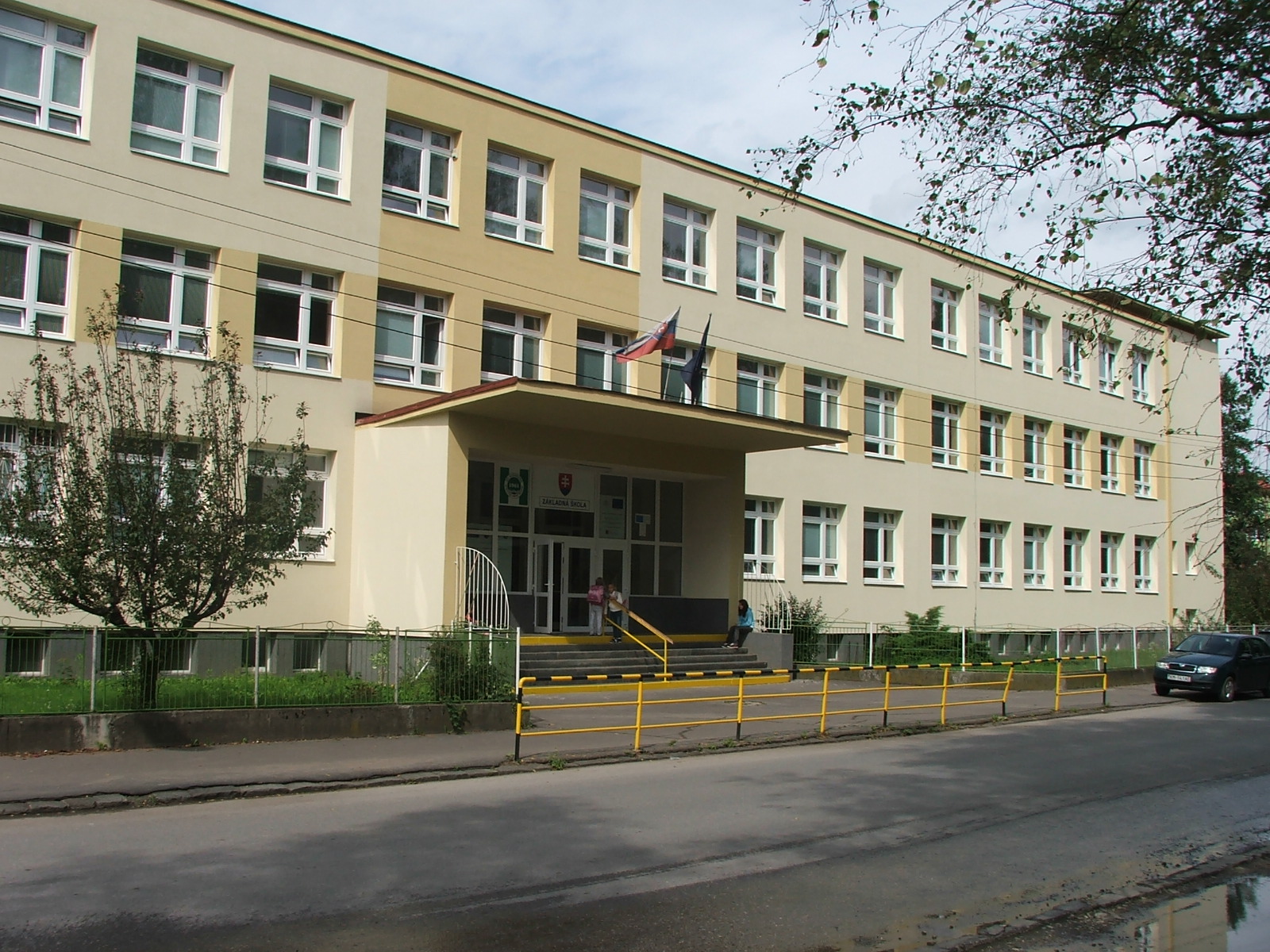 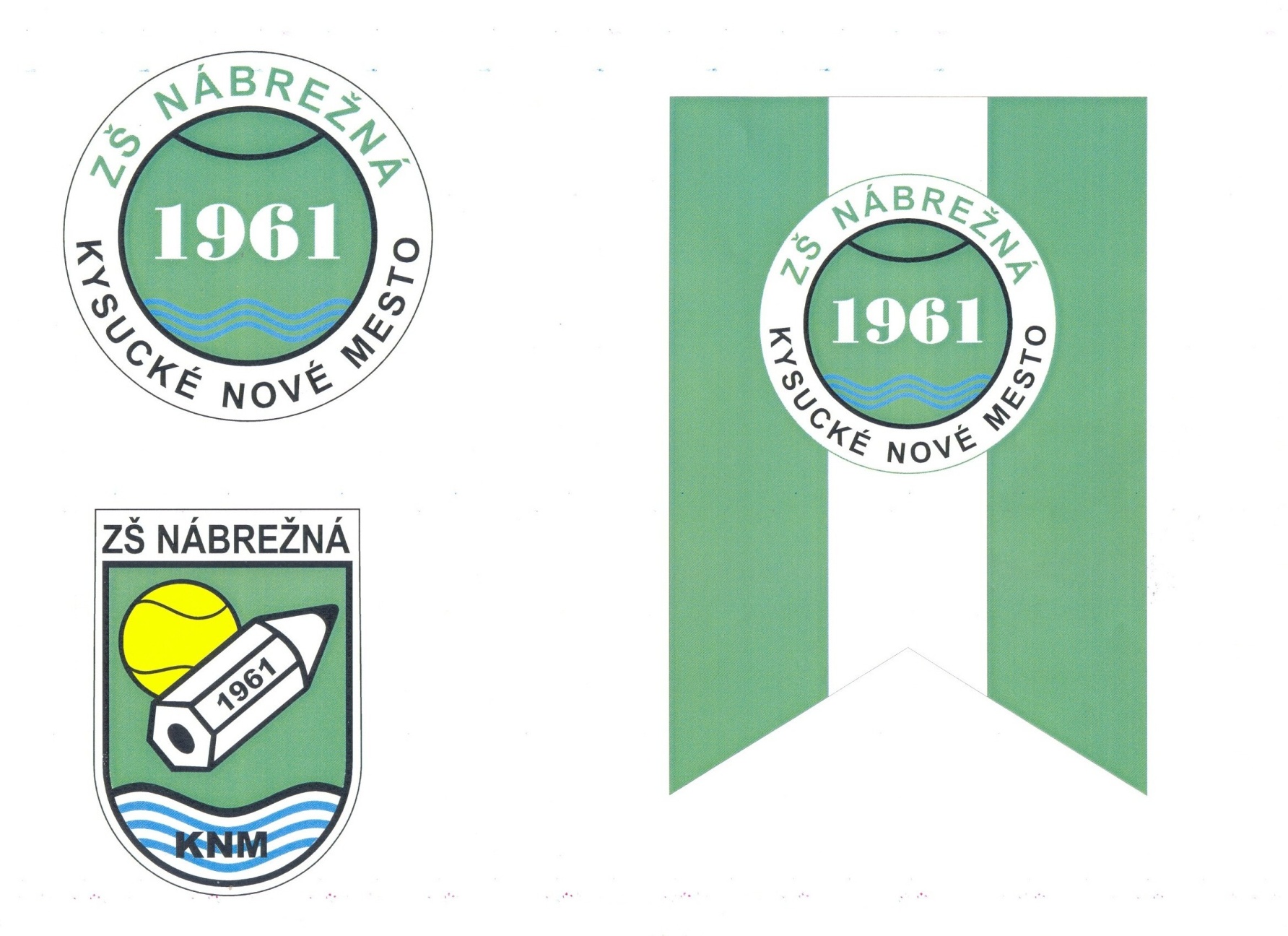 Školský vzdelávací programZÁKLADNÁ ŠKOLA, Nábrežná 845/17, KYSUCKÉ NOVÉ MESTOISCED 1	- Primárne vzdelávanieISCED 2	- Nižšie stredné vzdelávanieIdentifikačné údajeVzdelávací program :         Premena tradičnej školy na modernúStupeň vzdelania :		ISCED1- Primárne vzdelávanie a ISCED 2 – Nižšie stredné                                             vzdelávanieDĺžka štúdia :		ISCED1 – 4 roky,  ISCED 2 – 5 rokovVyučovací jazyk :		slovenský Študijná forma :		denná Druh školy :			štátna Dátum schválenia :             30. augusta 2010Platnosť :                            od 1. septembra 2010Revidované a doplnené:     od 1. septembra  2018 (posledná aktualizácia)Predkladateľ :		Základná škola,  Nábrežná 845/17, Kysucké Nové                                              Mesto IČO :				36142654Riaditeľ školy :		PaedDr. Igor DrexlerKoordinátor pre tvorbu  ŠkVP :	           Mgr. Viera Bodóová, Mgr. Daniela Čepelová Ďalšie kontakty :	           email   zs.nabrezna.knm1@gmail.com  				mobil   0905 594157				RŠ + zástupcovia :	 041/422 03 80				ekonomické oddelenie : 041/421 23 31				fax   041/421 23 31Zriaďovateľ :		          Mesto Kysucké Nové Mesto  Kontakty  :                         Ing. Ján Hartel – primátor mesta                                           tel. číslo:  041 4207233                                                e-mail : sekretariat2@kysuckenovemesto.sk                                            fax :  421 2209                                                                                            podpis riaditeľa školy                                                                                1. Stratégia školy, vymedzenie vlastných cieľov ........................................... 52. Charakteristika školy................................................................................... 8Veľkosť školy......................................................................................  8Charakteristika žiakov ........................................................................   9Organizácia prijímacieho konania ...................................................... 10Dlhodobé projekty...............................................................................  10Spolupráca s rodičmi a inými subjektmi ............................................ 11Vlastné zameranie školy ..................................................................... 12Personálne zabezpečenie .................................................................... 13Priestorové a materiálno – technické podmienky školy ..................... 14Podmienky na zaistenie bezpečnosti a ochrany zdravia ..................... 16Organizácia vyučovania ..................................................................... 173. Charakteristika školského vzdelávacieho programuSpôsob, podmienky ukončovania výchovy a vzdelávania ................ 18Organizačné formy a metódy vyučovania ........................................  19Vzdelávacie stratégie ........................................................................  21Profil absolventa školy  ....................................................................  31Učebný plán pre školský rok 2018/2019 ..........................................  37Učebný plán pre ISCED1 – Primárne vzdelávanie  v 1. až 4. ročníkua ISCED2 – Nižšie stredné vzdelávanie v 5. až 8. a 9. ročníku ........ 37Poznámky k RUP ISCED1 a ISCED2  ............................................. 41Učebné osnovy ................................................................................. 44Učebné zdroje (učebnice, didaktická technika, materiálne zdroje .... 44Začlenenie prierezových tém ............................................................ 53Začlenenie detí so ŠVVP .................................................................. 59Vnútorný systém kontroly a hodnotenia detí a žiakov ..................... 64Vnútorný systém kontroly a hodnotenia zamestnancov školy ......... 76Požiadavky na kontinuálne vzdelávanie PZ a OZ ...........................  82Stratégia školy, vymedzenie vlastných cieľov a poslania výchovy a vzdelávaniaVýchova a vzdelávanie v našej škole vychádza zo zákona 245/2008 Z.z. o výchove a vzdelávaní (školský zákon) a o zmene a doplnení niektorých zákonov a je založená na princípoch:bezplatnosti vzdelaniarovnoprávnosti prístupu k výchove a vzdelávaniu so zohľadnením výchovno-vzdelávacích potrieb jednotlivca a jeho spoluzodpovednosti za svoje vzdelávanie,zákazu všetkých foriem diskriminácie a obzvlášť segregácie,rovnocennosti a neoddeliteľnosti výchovy a vzdelávania vo výchovno-vzdelávacom procese,výchovného poradenstva podľa § 130,zdokonaľovania procesu výchovy a vzdelávania podľa výsledkov dosiahnutých v oblasti vedy, výskumu a vývoja,prípravy na zodpovedný život v slobodnej spoločnosti v duchu porozumenia a znášanlivosti, priateľstva medzi národmi, národnostnými a etnickými skupinami a náboženskej tolerancie,kontroly a hodnotenia kvality výchovy a vzdelávania a kvality výchovno-vzdelávacej sústavy,integrácie výchovno-vzdelávacej sústavy Slovenskej republiky do európskeho vzdelávacieho priestoru so zreteľom na vlastné skúsenosti a tradície regiónu Kysúcdôraz na výchovu k vlastenectvu, patriotizmu k SR a jej hodnotám,posilnenia výchovnej stránky výchovno-vzdelávacieho procesu prostredníctvom všetkých vyučovacích predmetov, ale aj špecifickými výchovnými zamestnaniami zameranými na rozvoj citov a emócií, motivácie a záujmov, socializácie a komunikácie, na sebakontrolu a sebariadenie, na mravné hodnoty a tvorivosť,vyváženého rozvoja všetkých stránok osobnosti dieťaťa a žiaka v školskom vzdelávaní,zákazu poskytovania alebo sprístupňovania informácií alebo zneužívania informačných prostriedkov, ktoré by mohli viesť k narušovaniu mravnosti  alebo k podnecovaniu k národnostnej, rasovej a etnickej nenávisti alebo k ďalším formám intolerancie,zákazu používania všetkých foriem telesných trestov a sankcií vo výchove a vzdelávaní.     Naša škola umožňuje všetkým žiakom získať dostatočné všeobecné vedomosti a zručnosti vo všetkých všeobecnovzdelávacích predmetoch a hlboké odborné vedomosti vo všetkých zvolených voliteľných predmetoch. Umožní rozvoj kľúčových kompetencií, dá šancu  každému žiakovi, aby sa rozvíjal podľa svojich schopností a bolo mu umožnené zažiť  úspech. Do plánu práce školy a do učebných osnov pre jednotlivé predmety sú zapracované úlohy súvisiace s výchovou v duchu humanizmu a vzdelávaním v oblasti ľudských práv, práv dieťaťa, predchádzanie všetkých foriem diskriminácie, xenofóbie, intolerancie a rasizmu. Zabezpečujeme aktívnu ochranu žiakov pred sociálno – patologickými javmi, ktorá je monitorovaná prostredníctvom pedagógov a predovšetkým učiteľa – koordinátora prevencie Škola zabezpečuje  podmienky na vzdelávanie žiakov so špeciálnymi výchovno-vzdelávacími potrebami tak, aby mali rovnocenný prístup vo  vzdelávaní.    Naším základným princípom je, aby každý  žiak v škole zažil úspech. Žiaci so špeciálnymi výchovno-vzdelávacími potrebami majú vypracovaný individuálny výchovno-vzdelávací program. Cieľom výchovy a vzdelávania na našej škole je umožniť dieťaťu alebo žiakovi:získať vzdelanie podľa zákona 245/2008 Z.z. o výchove a vzdelávaní (školský zákon) a o zmene a doplnení niektorých zákonov,získať kompetencie, a to najmä v oblasti komunikačných schopností, ústnych spôsobilostí a písomných spôsobilostí, využívania informačno-komunikačných technológií, komunikácie v štátnom jazyku, materinskom jazyku a cudzom jazyku, matematickej gramotnosti, a kompetencie v oblasti technických prírodných vied a technológií, k celoživotnému učeniu, sociálne kompetencie a občianske kompetencie a kultúrne kompetencie,ovládať aspoň dva cudzie jazyky a vedieť ich používať,naučiť sa správne identifikovať a analyzovať problémy a navrhovať ich riešenia a vedieť ich riešiť,rozvíjať manuálne zručnosti, tvorivé, umelecké psychomotorické schopnosti, aktuálne poznatky a pracovať s nimi na praktických cvičeniach v oblastiach súvisiacich s nadväzujúcim vzdelávaním alebo s aktuálnymi požiadavkami na trhu práce,posilňovať úctu k rodičom a ostatným osobám, ku kultúrnym a národným hodnotám a tradíciám štátu, ktorého je občanom, k štátnemu jazyku, k materinskému jazyku a k svojej vlastnej kultúre,získať a posilňovať úctu k ľudským právam a základným slobodám a zásadám ustanoveným v Dohovore o ochrane ľudských práv a základných slobôd,pripraviť sa na zodpovedný život v slobodnej spoločnosti, v duchu porozumenia a znášanlivosti, rovnosti muža a ženy, priateľstva medzi národmi, národnostnými a etnickými skupinami a náboženskej tolerancie,naučiť sa rozvíjať a kultivovať svoju osobnosť a celoživotne sa vzdelávať, pracovať v skupine a preberať na seba zodpovednosť,naučiť sa kontrolovať a regulovať svoje správanie, starať sa a chrániť svoje zdravie vrátane zdravej výživy a životné prostredie a rešpektovať všeľudské etické hodnoty,získať všetky informácie o právach dieťaťa a spôsobilosť na ich uplatňovanie     Aby sa žiaci i pedagógovia cítili v škole čo najpríjemnejšie, kladieme dôraz na upravené a estetické prostredie všetkých školských priestorov. Toto prostredie musí byť spôsobilé po stránke bezpečnostnej, estetickej, hygienickej a tiež musí spĺňať požiadavky modernej školy.  Naša škola je školou otvorenou nápadom, otvorenou rodine,  zdravou, školou, ktorá vytvára pokojné prostredie s príjemnou pracovnou atmosférou, ale aj školou modernou. Školou, ktorá poskytuje svojim žiakom kvalitu vedomostí,  zručností, aby v nej získali  viac šancí pre zaradenie sa do pracovného pomeru. Obklopená zeleňou chce vytvárať u žiakov pozitívny vzťah k prírode a okoliu školy. 	Našou snahou je, aby sa žiaci i pedagógovia cítili v škole čo najpríjemnejšie, preto sa všetci spoločne usilujeme o estetické, čisté a upravené prostredie nielen tried, ale i školských chodieb a ostatných priestorov. O estetický vzhľad sa starajú výtvarnými prácami pani učiteľky výtvarnej výchovy prezentáciou žiackych výtvarných prác, pani učiteľky biológie, matematiky, náboženskej výchovy, slovenského jazyka, dejepisu či cudzích jazykov žiackymi projektmi na chodbách budovy školy  a špeciálnych učebniach.Hlavné strategické ciele našej školy sú:Smerom k zamestnancom školy a rodičom:naďalej sa venovať právnemu vedomiu zamestnancovefektívne využívať komunikáciu medzi vedením školy a ostatnými zamestnancamivzhľadom na rozčlenenie budov školy a tiež pracovnú viacsmennosť jej zamestnancov (školský klub, nepedagogickí zamestnanci), hľadať spôsoby stmelenia celého kolektívu v mimovyučovacích aktivitáchriešiť plánovane zvyšovanie odbornej prípravy pedagógov v oblasti ich ďalšieho vzdelávania pre zvládnutie neustálych zmien v školstve. (podpora ďalšieho vzdelávania predovšetkým v oblastiach práce s deťmi vyžadujúcimi si ŠVP, v oblasti finančnej gramotnosti ale aj v oblastiach mediálnej, regionálnej a multikultúrnej výchovy)zamerať sa na pozitívnu motiváciu pedagógov zapájať sa do modernizácie školy.schopnosť pracovať v súťaživom prostredí, využívať konkurenciu ako motivačného prvkuškola a učitelia  sa budú snažiť vybudovať si dôveru u rodiča, ktorá je porovnateľná s dôverou pri popise situácie z úst vlastného dieťaťa, je škola na dobrej cestev súvislosti s komunikáciou školy s rodičmi je dôležité aj prostredie a celý proces osobných pohovorovzapájať rodičov do aktivít organizovaných školouSmerom k žiakom: (vychádzať s princípov a cieľov zakomponovaných v ŠkVP)naučiť žiaka, ako sa má učiť na základe svojej osobnosti a individuálnych schopností , ako získavať a pracovať s informáciami, ako zvládať krízové situáciezamerať sa na humanizáciu vyučovacieho procesu a s ním spojených vzťahov medzi učiteľom a žiakom s dôrazom na toleranciu, asertivitu a interakciu všetkých, ktorí sa zúčastňujú vyučovacieho procesu,aktívne zapájať žiakov do účasti na realizácii celoslovenských a medzinárodných vzdelávacích projektov, olympiád, súťaží,formovať seba hodnotenie žiaka v zmysle uplatňovania základných mravných hodnôt v spoločenských vzťahoch a viesť ho k tomu , že k najväčším hodnotám života patrí človek a jeho sloboda,zvyšovať poznanie z oblasti ľudských práv a práv dieťaťa a ich uplatnenia v praktickom živote, ako aj dôsledne dodržovanie svojich povinnostírozvíjať telesnú zdatnosť žiakov, klásť dôraz na výchovu k zdravému spôsobu života,viesť žiakov s k vlastenectvu , národnej kultúry a tradícií a k osobnostiam nášho národaviesť žiakov prezentácii a vyjadreniu svojho názoru, so zameraním na prácu v tíme a využívaním dostupnej informačnej techniky,odstraňovať stresové situácie z vyučovacieho procesu minimalizovaním obáv z hodnotenia či klasifikácieviesť žiakov k zachovaniu kultúrnych a spoločenských tradícií regiónu2. Charakteristika školyA.  Veľkosť školy    Základná škola Nábrežná 845 v Kysuckom Novom Meste je plnoorganizovaná. Patrí medzi školy rodinného typu s právnou subjektivitou od roku 1998. Má deväť ročníkov. Štyri na roč. primárneho vzdelávania a päť na ročníkoch nižšieho sekundárneho vzdelávania. Kapacitne je škola vyhovujúca v súčasných podmienkach  pre 700 žiakov vyučujúcich sa v dvoch budovách. Pôvodne bola kapacita väčšia, ale zavedením troch učební informatiky, dvoch jazykových laboratórií, internetovej knižnice a ďalších špeciálnych učební je ich využitie obmedzené. Aktuálne má škola 30  tried. 14 na roč. primárneho vzdelávania a 16 na ročníkoch nižšieho sekundárneho vzdelávania.  Okrem spomínaných špeciálnych učební , má škola učebňu fyziky, chémie, dve jazykové laboratória a tri učebne pre IKT, učebňu hudobnej výchovy, dve telocvične, viacúčelové ihrisko s umelou  trávou, školské ihrisko s bežeckou dráhou a sektorom na skok do diaľky a vrh guľou. Pre pedagógov na prácu slúžia kabinety odborných predmetov a zborovňa v hlavnej budove školy. Súčasťou  školy  je školská kuchyňa a školská jedáleň. Pre potreby školského klubu slúžia učebne v budove pre 1. – 2. ročník na Komenského ulici. Na pozemku školy je rozsiahly jabloňový sad a pozemok, na ktorom pestujú zeleninu žiaci v rámci vyučovacích hodín techniky a technickej výchovy.       Škola bola vybudovaná  v roku 1961. Hlavná budova má  tri poschodia a je umiestnená v tichom prostredí na okraji mesta pri rieke Kysuca, obklopená zeleňou. Druhá budova školy sídli na ulici Komenského vzdialená cca 300 metrov od areálu hlavnej. V susedstve  je materská škola na Komenského ulici, Centrum voľného času, časť budovy Gymnázia a Stredná združená škola. Školský  areál je obdĺžnikového tvaru ohraničený  ulicami Nábrežná a Komenského. B.  Charakteristika žiakov      Školu navštevujú žiaci prevažne zo sídliska Kamence, ktoré je situované v severnej časti mesta vzdialenej  6 – 8 minút chôdze. Školu navštevujú tiež žiaci  z iných častí mesta, ktorých  je približne 10% a približne rovnaký počet  je i žiakov, ktorí  dochádzajú z blízkych obcí ako sú Horný Vadičov, Rudina, Nesluša, Ochodnica., Radoľa...      Nadaní žiaci sa zapájajú a dosahujú vynikajúce výsledky v matematických (Klokan, Matematická olympiáda, Pytagoriáda, MAKS), fyzikálnych  (Fyzikálna olympiáda), prírodovedných (Poznaj a chráň, Rastliny a zvieratá našich lesov, Olympiáda z prírodopisu, Prvá pomoc, Súťaž záhradkárov), geografických súťažiach (Geografická olympiáda), olympiádach a iných súťažiach z cudzích jazykov, dejepisu, slovenského jazyka a chémie. Mnohí z nich našu školu reprezentujú nielen v okresných, ale i v krajských kolách spomenutých súťaží. Žiaci sú úspešní aj v  športových aktivitách (futbal, plávanie, šach, vybíjaná, stolný tenis, tenis, florbal, basketbal, ľahká atletika, motorizmus) a  získavajú ocenenia v rámci Slovenska motorizmus, plávanie, tenis). Niektorí vynikajú vo výtvarnom či speváckom i hudobnom prejave, tiež v literárnych súťažiach (Hviezdoslavov Kubín), prispievajú do školského časopisu Záškolák, radi spracovávajú prezentácie pomocou internetu, pomáhajú tvoriť učebné materiály využívané vo vyučovacom procese.  Záujmová činnosť žiakov na našej škole je dôležitou súčasťou komplexnej výchovy a vzdelávania. Žiaci prejavujú veľký záujem o prácu v krúžkoch počítačových, matematiky a konverzácií v cudzích jazykoch,  športových, tvorivých , turistických.  Radi sa zúčastňujú na exkurziách, výletoch a plaveckých i lyžiarskych výcvikoch. Máme aj  žiakov pochádzajúcich so sociálne znevýhodneného prostredia. 	Škola je zapojená do významných medzinárodných programov a projektov – Žijeme na Trojmedzí, Erasmus + KA2 a E-twinning.    Žiakom so špeciálnymi výchovno – vzdelávacími potrebami sa venuje špeciálna pedagogička, ktorá je zamestnankyňou školy. C. Organizácia prijímacieho konaniaNa školu prijímame dieťa, ktoré splnilo podmienky na začatie plnenia povinnej školskej dochádzky podľa § 19 Zákona č. 245/2008 Z.z. o výchove a vzdelávaní (ďalej len školský zákon) a o zmene a doplnení niektorých zákonov a o ktorého prijatie na základe zápisu podľa § 20 ods. 2 požiadal zákonný zástupca. Výnimočne prijímame do prvého ročníka aj dieťa, ktoré nedovŕšilo šiesty rok veku, a to vždy po vyjadrení príslušného zariadenia výchovného poradenstva a prevencie a všeobecného lekára pre deti a dorast.   Celkove prijímame dieťa bez špecifických požiadaviek,  iba pre zaradenie žiaka na vyučovanie cudzích jazykov od prvého ročníka, robíme výber v spolupráci s CPPPaP v Kysuckom  Novom Meste pri zápise detí do prvého ročníka. Pri zaradení žiaka do skupiny vyučovania cudzieho jazyka vychádzame: zo záujmu rodiča, výsledkov krátkeho pohovoru resp. testu pre žiaka a odporučenia pracovníka CPPPaP, možností školy (vyučujúci AJ, priestorové podmienky, dodržanie platnej školskej legislatívy a počte žiakov v skupinách). Do prvého ročníka sú žiaci prijímaný na základe ústneho pohovoru pri zápise, v termíne určenom MŠ SR a VZN Mesta Kysucké Nové Mesto. Prednostne zapisujeme detí z obvodov Mesta, ktoré nám určuje platné VZN Mesta KNM, ostatné deti zapisujeme podľa žiadostí rodičov. O prijatí dieťaťa na vzdelávanie na našu školu rozhodne riaditeľ školy do 15. júna, ktorý predchádza školskému roku, v ktorom sa má základné vzdelávanie začať. Zákonný zástupca musí pri zápise predložiť škole údaje o dieťati v zmysle platnej legislatívy SR, rodný list a prípadne správu od detského lekára alebo lekára, pracovníka špecialistu. Na základe toho môže rodič požiadať o odklad povinnej školskej dochádzky. Do triedy prvého ročníka môže byť zapísaných maximálne 22 žiakov. D. Dlhodobé projektyŠkola podporujúca zdravie – dlhodobý projektŠkola priateľská deťomCeloročný projekt  „ Daj odpadu druhú šancu!“  separácia odpaduProjekt Žiackeho školského parlamentuŠkolské ovocie  Mlieko do škôl – rozšírená ponuka mliečnych produktov v ŠJĎalšie vzdelávanie pedagogických zamestnancov - učebňa kontinuálneho vzdelávaniaNoc s Andersenom – medzinárodný projektProjekt čítania a práce s detským časopisom Vrabček (Vrabček s nami) - podnecovanie záujmu u žiakov o čítanie; a časopismi Fifík a MaxíkTýždeň modrého gombíka, Deň narcisovČitateľský maratón – projekt Mestskej knižnice v KNMŽijeme na trojmedzí – spoločný medzinárodný projekt so školami z JablunkovaEnglish One – Nové trendy vzdelávania učiteľov anglického jazyka na ZŠNárodný projekt – Elektronizácia vzdelávacieho systéme regionálneho školstvaProfesijný a kariérový rast pedagogických zamestnancovE – twinningové projekty z anglického jazykaErasmus+ KA1 – Angličtinou za lepšiu budúcnosť Erasmus+ KA2 – vypracovanie projektu, účasť na jeho prezentácii v NemeckuBudovanie a zlepšenie technického vybavenia jazykových učební, školských knižníc, odborných učební rôzneho druhu v základných školách (schválený)Projekt KIA Motors na rozvoj technického a jazykového vzdelávania na ZŠ (schválený)Škola každý rok organizuje krátkodobé alebo jednodňové projekty – Žijeme na Trojmezí (medzinárodný projekt cezhraničnej spolupráce so školami v Jablunkove), Európsky deň jazykov, Medzinárodný deň školských knižníc, Noc s Andersenom ... E. Spolupráca s rodičmi a inými subjektmi     Spolupráca s rodičmi  je zastrešená právnickou osobou : Občianske združenie, Rodičovská rada pri ZŠ Nábrežná  845, Kysucké Nové Mesto , ktorá je aj každoročne prijímateľom 2%  dane z príjmov fyzických a právnických osôb. Zasadá pravidelne 5x ročne. Stretnutia sú  organizované nasledovne : na začiatku školského roka predseda Rodičovskej rady zvolá  plenárne zasadnutie, ktorému predchádza zasadnutie triednych dôverníkov. Triedny dôverník je zástupca rodičov, ktorý monitoruje chod triedy a úzko spolupracuje s triednym učiteľom. Triedni dôverníci zasadajú počas školského roka spravidla 4 krát. Oblasti spolupráce:snaží sa o skvalitnenie svojej činnosti,  zameriava sa nielen na oblasť finančnú a materiálnu, ale aj na oblasť výchovno-vzdelávaciu. V budúcnosti plánujeme zvýšiť počet spoločných aktivít i zasadnutí, aby sa zlepšila aj neformálna pomoc rodičov škole,zapája do aktivít ako  MDD, Deň otvorených dverí, príprava a organizovanie Školského plesu, Mikulášskych posedení, maškarného či šiškového plesu pre žiakov,napomáha finančnými darmi na nákup učebných pomôcok, stavebného materiálu     		Významné miesto v živote školy určite má  Rada školy, ktorá je zložená z 11 členov, z ktorých 2 sú pedagogickí zamestnanci, 1 nepedagogickí, 4 zástupcovia rodičov, 3 delegovaní zástupcovia a 1 zástupca za inú organizáciu. Predsedom Rady školy je zástupca pedagogických zamestnancov takže spolupráca je na profesionálnej  úrovni.Škola spolupracuje aj so zariadeniami výchovného poradenstva stredných škôl v regióne s cieľom  rozmiestnenia žiakov končiacich základnú školskú dochádzku v súlade s požiadavkami ich rodičov. 	Spolupráca so zriaďovateľom sa realizuje v oblasti administratívno-organizačných opatrení, ktoré sú nevyhnutné pre úspešné riadenie právnej subjektivity školy. Prejavuje sa pri zabezpečovaní materiálno - technických prostriedkov školy, ale i pri vypracovaní projektov na rekonštrukciu a zmodernizovanie školských budov, vybudovanie telocvične i zlepšenie podmienok pre výučbu. Vzájomnou spoluprácou sa postupne vytvárajú predpoklady na zabezpečenie kvalitného vzdelávania a formovanie kladného imidžu školy. Škola má svojho zástupcu aj v školskej komisii mesta.S CPPPaP v Kysuckom Novom Meste máme taktiež nadviazanú spoluprácu na mimoriadne dobrej úrovni, pričom sa radíme najmä pri prijímaní žiakov do 1. ročníka, pri postupe pri vypracovaní individuálnych plánov pre žiakov so špeciálnymi výchovno-vzdelávacími potrebami.Partnermi školy sú tiež CVČ v Kysuckom Novom Meste, cirkevné, Mestské kultúrne a športové stredisko, Základná umelecká škola, Kysucká hvezdáreň v Kysuckom Novom Meste, občianske združenie Zober loptu nie drogu  a iné subjekty pracujúce s deťmi a mládežou. Významná je tiež spolupráca so  športovými klubmi, pretože žiaci našej školy patria do futbalových, tenisových, plaveckých i bežeckých oddielov.Informácie o aktivitách, úspechoch žiakov a udalostiach školy sú aktualizované prostredníctvom nástenných novín v budovách školy, vlastnej webovej stránky,  propagované v regionálnej tlači a tiež školským časopisom Záškolák. F.   Vlastné zameranie školyŠkola sa zameriava na rozšírenie vyučovania cudzích jazykov. Výučbu cudzích jazykov zabezpečujeme už od 1. ročníka. Ponúkame vzdelávanie v jazyku anglickom, nemeckom francúzskom a ruskom. V školskom vzdelávacom programe sa preto kladieme dôraz práve na oblasť jazykovej gramotnosti. Využívame k tomu najmodernejšie formy a prístupy vyučovania. Pravidelnými sú aj výlety do zahraničia (Viedeň, Londýn, Paríž, Brusel, Praha), projektové dni a spolupráca s bilngvalnými gymnáziami v okolí. Organizujeme projektové dni - Deň britskej kultúry, účasť na projekte Európsky deň jazykov, Londýn, USA. Od roku 2014 organizujeme pre žiakov ZŠ okresu Kysucké Nové Mesto recitačnú súťaž Feel English in Verses a tiež pravidelné posedenia s angličtinou pri čaji, Tea at Two. V druhom rade sa v ŠkVP zameriavame na oblasť zvyšovania počítačovej gramotnosti žiakov. Škola má nadštandardné vybavenie učební IKT ako aj iných učební, či kabinetov. Informatiku vyučujú kvalifikovaní pedagógovia, škola zamestnáva tiež správcu vnútornej siete. Žiaci sa každoročne zúčastňujú súťaže iBobor, tvoria projekty prostredníctvom IKT a rozbiehame vzdelávanie formou E-Twinningu. Dôraz tiež kladieme na výchovu environmentálnu, regionálnu a multikultúrnu, ktoré sú hlavnými prierezovými témami Štátneho vzdelávacieho programu v našom školskom kurikule. Organizujeme každoročne projektový deň na rozvoj finančnej gramotnosti žiakov. Súčasťou vzdelávania žiakov je aj Kurz na ochranu človeka a prírody. K jeho organizovaniu má škola vypracovanú vnútornú smernicu.   Škola vypracovala projekt Školy podporujúce zdravie a od roku 1998 je zaradená do siete škôl podporujúcich zdravie. Plnením aktualizovaných úloh vyplývajúcich z projektu zefektívňujeme proces utvárania vedomostí, zručností a návykov žiakov o zdravom životnom štýle. Pripomíname si pravidelne významné dni venované zdraviu prostredníctvom násteniek, napr. Svetový deň výživy, duševného zdravia, mlieka, Ochrany prírody a krajiny, Týždeň modrého gombíka, Deň narcisov, MDD a pod. Počas celého školského roka je zabezpečovaný pitný i mliečny program, konajú sa mnohé športové súťaže na podporu zdravia a zdravého životného štýlu.         V mimovyučovacej činnosti kladieme dôraz aj na oblasť športu  a kultúry. V súlade s Národným programom prevencie obezity a plnenie Národného programu starostlivosti o deti a dorast, máme vymedzené priestory na propagáciu zdravého životného štýlu. Rekonštrukciou školského ihriska, vybudovaním tenisového kurtu, školského fitnes centra a sauny sme vytvorili vhodné podmienky pre telovýchovné aktivity a športové vyžitie žiakov v čase vyučovania i vo voľnom čase. Detský folklórny súbor Nábrežníček, školský časopis Záškolák, množstvo projektov a podujatí mimo vyučovania, umožňujú žiakom kultúrne vyžitie na škole.G.    Personálne zabezpečenie 	Pedagogický zbor tvorí 40 až 50 pedagogických pracovníkov (podľa počtu žiakov). Aprobačná skladba je vyvážená tak, že odbornosť vo vyučovaní sa pohybuje okolo 95%. Členovia pedagogického zboru  sú všetko kvalifikovaní, erudovaní, skúsení pedagógovia s trvale kvalitnými výsledkami v učebnom procese. Väčšina pedagógov sa zapája do rôznych vzdelávacích aktivít, kurzov, školení. Zúčastňujú sa na cyklických vzdelávaniach, pedagogických konferenciách, poradách, metodických stretnutiach a prezentáciách.  Získané poznatky využívajú v práci školského knihovníka, výchovného poradcu, koordinátora prevencie, výchovy k manželstvu a rodičovstvu, environmentálnej výchovy a tiež v činnosti koordinátora Zdravej školy. Celý kolektív absolvoval školenie počítačovej gramotnosti  PIRŠ a FIT učiteľa.  Priemerný vek členov učiteľského zboru je 45 rokov. Členkou pedagogického zboru je aj výchovná poradkyňa, ktorej činnosť je zameraná na riešenie  výchovných problémov a profesnej orientácie žiakov. Školských psychológov nemáme, ale škola úzko spolupracuje s Centrom pedagogicko – psychologického poradenstva a prevencie, ktoré je situované v susedstve s našou školou. V personálnom zabezpečení školy tiež pracujú pedagógovia - koordinátori pre environmentálnu výchovu, výchovu k manželstvu a rodičovstvu, IKT a prevencie pred sociálno – patologickými vplyvmi a Zdravú školu.O kvalite členov zboru svedčí i fakt, že štyria majú akademický titul PaedDr. Tí učitelia, ktorým to dĺžka  praxe povoľuje, absolvovali 1.kvalifikačnú skúšku  alebo jej náhradu.  Viac ako 20 učiteľov absolvovalo k 1.9.2020  2. kvalifikačnú skúšku a rovnaký počet 1. kvalifikačnú skúšku.Škola má vypracovaný a každoročne aktualizovaný plán ďalšieho vzdelávania svojich pedagogických zamestnancov. Starostlivosť o ich kariérny rast je v záujme riadenia školy. Samotný plán kontinuálneho vzdelávania vychádza z plánov metodických združení (MZ), predmetových komisií (PK) a osobného plánu profesijného rastu pedagogických zamestnancov. Pri zostavovaní a spracovaní osobných plánov profesijného rastu pedagogických zamestnancov významnú úlohu budú zohrávať vedúci MZ a PK, ktorí najlepšie poznajú potreby na rozvoj individuálnej kariéry zamestnancov a následne  zosúladia osobné plánov do súboru, ktorý bude korešpondovať s potrebami školy. Plán kontinuálneho vzdelávania sa opiera o analýzu zloženia pedagogických zamestnancov školy.H  Priestorové a materiálno – technické podmienky školy      Škola je v prevádzke od roku 1961 pôvodne postavená ako 24 triedna. Má zariadené nasledovné odborné učebne :veľká telocvičňa  na hry a malú telocvičňu na gymnastiku, ktorej súčasťou je fitnes centrum. K telocvičniam patrí tiež sauna a kardiocentrum,odborné učebne fyziky, biologicko chemické laboratórium  a špeciálna učebňa hudobnej výchovy,dve jazykové laboratória,zrekonštruované školské dielne, kuchynkuškolská knižnica,tri učebne s IKT a 60 počítačmi napojenými na internet,interaktívna učebňa  - učebňa kontinuálneho vzdelávania pre PZ,športové ihrisko s atletickým oválom, viacúčelové ihrisko s umelým povrchom, tenisový kurt     		Tieto odborné učebne slúžia  na efektívnejšiu a modernejšiu realizáciu učebných osnov a zvolených učebných variantov.Materiálne vybavenie kabinetov vyhovujúce, pomôcky a didaktickú techniku priebežne obnovujeme a vymieňame za modernejšie. K modernizácií materiálnych zdrojov pomohlo schválenie projektu v rámci Operačného programu Vzdelávanie – Premena tradičnej školy na modernú. Medzi najmodernejšie prostriedky vyučovania patria:interaktívne tabule – v súčasnosti je nimi vybavených 9 učební,dataprojektory,domáce kino,ozvučovacia technika,softvérové  vybavenie,kamera a fotoaparát,CD a DVD prehrávačekompletne vybavené dve jazykové laboratória,výučbové interaktívne programy.K budove školy patrí átrium s trávnatou plochou s výsadbou ovocných stromov a krov a altánkom. Školské ihrisko je rozsiahle a zahŕňa bežeckú dráhu, sektor na skok ďaleký, vrh guľou, viacúčelové ihrisko s umelým povrchom a 4 antukové tenisové dvorce v prenájme Tenisového klubu Kysucké Nové Mesto. Školské fitnes centrum je vybavené modernými posilňovacími zariadeniami, spinningovými bicyklami. K vybaveniu priestorov pre telesnú výchovu a podporu Národného programu prevencie obezity patria aj stolnotenisové stoly, florbalový sada, trampolíny, sauna s regeneračnou miestnosťou. Sociálne zariadenia prešli modernizáciou. Vybavené sú hygienickým programom (toaletný papier, tekuté mydlo, papierové utierky). Súčasťou školy je tiež veľká záhrada.       Školská kuchyňa s jedálňou spĺňajú požiadavky moderného zariadenia školského stravovania. Estetické prostredie jedálne je často využívané aj na podporné aktivity školy. Konvektomat, odšťavovač, mraziarenské a chladiace boxy, antikorové nádoby a ďalšia kuchynská technika sú neoddeliteľnou súčasťou nášho stravovacieho zariadenia. Výdaj stravy je formou čipových žetónov. Dvakrát v týždni možnosť výberu z dvoch rovnako hodnotných jedál. Školská jedáleň je zapojená prostredníctvom školy do projektov Školské ovocie a zelenina  a Mlieko do škôl. Žiakom je k dispozícii školský bufet.       Finančné prostriedky na prevádzku školy získavame z projektov, rozpočtu školy, od zriaďovateľa či iných zdrojov.  I    Podmienky na zaistenie bezpečnosti a ochrany zdravia pri výchove a vzdelávaní       Základnou úlohou školy je vytvárať optimálne podmienky na zaistenie bezpečnosti a ochrany zdravia nielen pre žiakov ale aj pre všetkých zamestnancov. Pravidelne sa vykonávajú všetky kontroly, revízie a školenia  zamestnancov školy o bezpečnosti a ochrane zdravia pri práci a proti požiaru. Na začiatku roka i v priebehu dochádza k sústavnému poučovaniu žiakov, aby počas výchovno-vzdelávacieho procesu prebiehajúceho rôznymi formami nedochádzalo k porušeniu bezpečnosti a ochrany zdravia. V odborných učebniach i v školských prevádzkach ako kotolňa a kuchyňa sú na viditeľných miestach umiestnené pravidlá bezpečného správania a pokyny na riešenie nebezpečných situácií.        Pravidelné kontroly bezpečnosti a ochrany zdravia a odstraňovanie nedostatkov podľa výsledkov revízií uskutočňujeme v súlade s projektom BOZP na školách a v zmysle zákona č. 124 / 2006 Z. z. o bezpečnosti a ochrane zdravia pri práci a o zmene a doplnení niektorých zákonov v znení neskorších predpisov. Podmienky na zaistenie bezpečnosti a ochrane zdravia pred sociálno - patologickými javmi na škole vychádzajú z vyhlášky 320/2008 Z.z. o základnej škole v znení vyhlášky 224/2011 Z.z. o základnej škole.     Podmienky na zaistenie bezpečnosti a ochrany zdravia na škole máme zakotvené aj v pracovnom poriadku školy, prevádzkovom poriadku školy a školskom poriadku.     Všetci zamestnanci školy sa snažia o vytvorenie bezpečných a zdraviu vyhovujúcich podmienok v priestoroch na vyučovanie. Bezpečné a zdraviu vyhovujúce podmienky škola zabezpečuje plánovacou, riadiacou a kontrolnou činnosťou, štúdiom a dodržiavaním platnej legislatívy v tejto oblasti : A)  žiaci :poučenie žiakov o bezpečnosti a ochrane zdravia vo výchovno vzdelávacom procese, záujmových aktivitách v mimo vyučovacom čase (začiatok školského roka, aktuálne po vzniku úrazovej udalosti ) -  zodpovednosť: triedni učitelia, vychovávateľky  v ŠKD, vyučujúci  Tv, Ch, Tchv, Fpoučenie žiakov v zmysle platnej legislatívy pred  absolvovaním plaveckého     výcviku, lyžiarskeho, vzdelávacieho zájazdu a výletu - zodpovednosť  vyučujúci     Tv,  príslušného predmetu, triedni učitelia poučenie žiakov o bezpečnom správaní počas príchodov  a odchodov  zo šatní, presunoch v priestoroch budovy, pohybe v odborných učebniach a pri  stravovaní v školskej jedálni v zmysle vnútorného poriadku školy pre žiakov a prevádzkových poriadkov v odborných učebniach - Zodp. Všetci vyučujúciB)  zamestnanci :pravidelné školenie pedagogických a prevádzkových zamestnancov z BOZP a PO      podľa projektu výchovy a vzdelávania v podmienkach školy (vstupné školenie,   opakovacie 1x za 24 mesiacov, operatívne školenie po úrazovej udalosti ) - Zodp. riaditeľ školy PaedDr. Igor Drexler, technik BOZP a PO Ing. Andrej Rentka, školník –   Jozef Jakubík,vykonávanie kontrolnej činnosti v zmysle  plánu hlavných úloh na školský rok, ukladanie nápravných opatrení na odstránenie zistených nedostatkov zmysle platnej legislatívy (ZP, Zákl. BOZP a PO, Vnútorné smernice riaditeľa školy na úseku BOZP a PO - Zodp. riaditeľ školy PaedDr. Igor, technik BOZP a PO Ing. Andrej Rentka, zástupca zamestnancov  Jozef Jakubík, predseda OZ Mgr. Ivan Jurkovič,zabezpečenie  vykonávania vstupných  lekárskych prehliadok pri nástupe nových zamestnancov, ako aj vykonávanie lekárskych prehliadok pri ukončení pracovného pomeru - Zodp. riaditeľ školy PaedDr. Igor Drexler, personálne oddelenie : G. BieláJ.   Organizácia vyučovaniaZačiatok vyučovania – 7.457.45  -  8.30           1. vyučovacia hodina8.30  -  8.40            prestávka8.40  -  9.25           2. vyučovacia hodina 9.25  -  9.45            prestávka9.45  - 10.30          3. vyučovacia hodina10.30 – 10.45         prestávka10.45 -  11.25         4. vyučovacia hodina11.25 -  11.35          prestávka11.35 -  12.20         5. vyučovacia hodina12.20 – 12.30          prestávka12.30 – 13.15          6. vyučovacia hodinaOd 12.30                 prestávka na obed pre žiakov prvého a druhého ročníkaOd 13.15                 prestávka na obed pre žiakov tretieho až deviateho ročníkaCharakteristika ŠkVPInovovaný Štátny vzdelávací program, ktorý vydáva a zverejňuje pre jednotlivé stupne vzdelania Ministerstvo školstva, vedy, výskumu a športu Slovenskej republiky, je záväzný dokument, ktorý stanovuje všeobecné ciele a obsah vzdelávania a kľúčové kompetencie, ku ktorým má vzdelávanie smerovať. Ciele vzdelávania sú postavené tak, aby sa zabezpečili vyvážený rozvoj osobnosti žiakov. Štátny vzdelávací program je základom pre tvorbu školského vzdelávacieho programu, v ktorom škola deklaruje svoje špecifické podmienky a potreby regiónu.Východiská pre tvorbu nášho ŠkVPZákon č. 245/2008 Z. z. o výchove a vzdelávaní (školský zákon) a o zmene a doplnení niektorých zákonov v znení neskorších predpisov.Metodika tvorby školského vzdelávacieho programu.Štátny vzdelávací program pre 1. stupeň základnej školy ISCED 1.Štátny vzdelávací program pre 2. stupeň základnej školy ISCED 2.Vzdelávacie štandardy pre jednotlivé vyučovacie predmety.Koncepčný zámer rozvoja školy.Plán práce ZŠ Nábrežná 845/17 , Kysucké Nové Mesto.Záujem žiakov a ich zákonných zástupcov.Regionálne tradícieA   Spôsob, podmienky ukončovania výchovy a vzdelávania a vydávanie dokladu  o získanom vzdelaníDo školy prijímame všetkých žiakov a detí z mesta, ktoré dosiahnu školskú zrelosť a školskú spôsobilosť. Škola prijíma aj deti z iných obvodov a susedných obcí, ak o to požiadajú ich rodičia a ak škola spĺňa podmienky na ich prijatie.Škola každoročne zapisuje do prvého ročníka všetky deti z mesta a obcí, ktoré do 31. augusta dosiahnu šiesty rok veku a dosiahnu školskú spôsobilosť.Zápis sa uskutočňuje vždy od 1. apríla do 30. apríla v zmysle § 20 ods 2 Zákona č. 245/2008 Z.z.( školský zákon) a o zmene a doplnení niektorých zákonov v znení neskorších predpisov.Úspešným absolvovaním posledného ročníka vzdelávacieho programu odboru vzdelávania pre prvý stupeň základnej školy žiak získa primárne vzdelanie. Na vysvedčení v štvrtom ročníku sa do doložky uvedie: „Žiak získal primárne vzdelanie“ v zmysle § 18  zákona č. 245/2008 Z.z.( školský zákon) a o zmene a doplnení niektorých zákonov v znení neskorších predpisov.Úspešným absolvovaním posledného ročníka ucelenej časti vzdelávacieho programu odboru vzdelávania pre druhý stupeň základnej školy získa žiak nižšie stredné vzdelanie poskytované základnou školou. Na vysvedčení sa do doložky uvedie: „Žiak získal nižšie stredné vzdelanie“ v zmysle § 18 ods.2 pís. b., zákona č. 245/2008 Z.z.( školský zákon) a o zmene a doplnení niektorých zákonov v znení neskorších predpisov.Ak žiak ukončí plnenie povinnej školskej dochádzky v nižšom ročníku ako deviatom ročníku, na vysvedčení z príslušného ročníka sa mu do doložky uvedie: „Žiak získal primárne vzdelanie“.Začlenenému žiakovi so špeciálnymi výchovno-vzdelávacími potrebami sa v doložke na vysvedčení uvedie: „Žiak sa vzdelával podľa individuálneho vzdelávacieho programu“.Mimoriadne nadaný žiak môže skončiť základnú školu skôr ako za deväť rokov. Na vysvedčení sa do doložky uvedie: „Žiak získal nižšie stredné vzdelanie“. Deťom občanom Slovenskej republiky môže povoliť riaditeľ plniť povinnú školskú dochádzku vzdelávaním v školách mimo územia Slovenskej republiky, vzdelávaním v školách zriadených iným štátom na území Slovenskej republiky, individuálnym vzdelávaním v zahraničí. Na vysvedčení  vydanom kmeňovou školou sa v doložke uvedie: ,, Žiak je na tomto vysvedčení hodnotený z predmetov, z ktorých nebol hodnotený na vysvedčení vydanom v školskom roku...školou.... za...ročník".Žiakovi so zdravotným znevýhodnením, ktorý sa vzdelával podľa individuálneho vzdelávacieho programu, sa v doložke vysvedčenia uvedie: ,, Bol(a) vzdelávaný(a) podľa individuálneho vzdelávacieho programu". Ak sa v individuálnom vzdelávacom programe úpravy vzdelávania žiaka vzťahujú len k niektorým vyučovacím predmetom, v doložke vysvedčenia sa uvedie: ,, Bol(a) vzdelávaný(a) podľa individuálneho vzdelávacieho programu uplatňovaného v predmete (predmetoch)... ". V doložke vysvedčenia žiaka so zdravotným znevýhodnením je možné uviesť aj ďalšie dôležité skutočnosti súvisiace s jeho vzdelávaním.Počnúc prvým polrokom školského roka 2011/2012 žiaci dostávajú výpis klasifikácie v tlačenej forme, ktorého formu si škola určila sama. Tento výpis však nie je úradnou listinou. Rodič môže písomne požiadať o originál vysvedčenia. B  Organizačné formy a metódy vyučovaniaVyučovací deň začína o 7:45 a končí najneskôr o 13:15.  Učitelia sú povinní dodržiavať časovú dotáciu jednotlivých predmetov v týždni, vyučovací čas a zásady hygieny školskej práce (prestávky, relaxačné chvíľky, zmena činnosti...). Dĺžka vyučovacej hodiny je 45 minút.Každý deň po ukončení vyučovania majú žiaci možnosť pracovať v záujmových krúžkoch, využívať pod vedením skúsených pedagógov svoj voľný čas.Práca v školskom klube pokračuje až do 17.30 hodiny, žiaci majú možnosť venovať sa pohybovým alebo spoločenským hrám, tiež sa môžu vrátiť k učivu, pracovať s učebnými pomôckami, alebo čítať podľa vlastného záujmu. V centre nášho záujmu je dieťa, nie učivo. Preto:Využívame prostriedky aktivizujúce dieťa: skupinovú prácu, prácu na projektoch - krátkodobých, ale aj niekoľkotýždňových, prezentačné činnosti,V škole vytvárame pozitívnu pracovnú atmosféru, bez strachu a obáv z vlastného zlyhania,Tvoríme školu spolu so žiakmi. Žiaci spolurozhodujú, aktívne sa podieľajú na organizácii vyučovania. Zástupcovia jednotlivých tried sú zastúpení v žiackom školskom parlamente,Podporujeme žiakov v ich objavovaní sveta cez zážitkové, hravé učenie,Vážime si vlastný názor žiakov, podporujeme ich snahu otvorene sa vyjadriť, učíme ich prijať otvorenú kritiku,Rozvíjame zdravý citový život žiakov - nebáť sa prejaviť svoje city, byť všímavý, citlivý na potreby svoje i druhých.Naša škola uplatňuje prvky otvoreného vyučovania, čo nám umožňuje prijímanie a používanie metód a foriem rôznych koncepcií výchovy a vzdelávania podľa schopností učiteľov a potrieb detíPri vyučovaní jednotlivých predmetov chceme vylúčiť doterajšie nefunkčné teoretizovanie a zamerať sa na rozumovú, citovú a vôľovú stránku osobnosti žiaka. Najvhodnejšími  formami na dosiahnutie daných cieľov sú samostatná práca žiakov, práca vo dvojiciach, skupinová práca, diferencovaná práca.Vo výchovno vzdelávacej práci chceme využívať aj tieto metódy:diskusia, situačná metóda, didaktické hry,motivačné (motivačný rozhovor, beseda, citové približovanie obsahu učenia, rozprávanie, motivačný problém, demonštráciu...),expozičné (názorné ukážky, exkurzie, rozprávanie, vysvetľovanie, rozhovor, pozorovanie, manipulácia s predmetmi, inštruktáž, simulované, inscenované a modelové situácie …),fixačné (pravopisné rozcvičky, opakovanie, precvičovanie…),problémové (projekty, heuristická metóda,…),práca s voľným textom - deti od prvého ročníka tvoria, kontrolujú, upravujú texty na preberanú tému a prezentujú ich ostatným spolužiakom,metódy otvoreného vyučovania - učíme žiakov "učiť sa" z encyklopédií, učebníc, internetu: robiť si poznámky, premýšľať nad nimi, spracovať ich, plánovať si učenie, spoznávať svoj vlastný ideálny spôsob učenia sa,výskumné metódy – žiaci tvoria rozhovory, ankety, experimentujú a pozorujú rôzne javy, životné situácie (laboratórne cvičenia, praktické úlohy),kooperatívne vyučovanie - vyučovanie spoluprácou v skupinách: žiaci sa učia deliť si úlohy a prevziať zodpovednosť za vykonanú prácu, komunikovať s ostatnými, presadiť si vlastné myšlienky, ale aj podriadiť sa názoru väčšiny, spolupracovať s ostatnými,zážitkové vyučovanie - vyučovanie v situáciách reálneho života podľa hesla: "Čo človek zažije, to si zapamätá najdlhšie",individuálna práca s učebnými pomôckami – deti si formou jednoduchých skladačiek, pomôcok precvičujú učivo, táto metóda rešpektuje individuálne tempo dieťaťa,projektové vyučovanietematické integrované vyučovanieeTwinningSúčasťou vyučovacieho procesu na našej škole sú aj projektové dni (Európsky deň jazykov, Deň finančnej gramotnosti, Medzinárodný deň školských knižníc, Noc s Andersenom, Deň britskej kultúry, Matematické dopoludnie ...), tvorivé dielne, kurzy (plavecký, lyžiarsky), škola v prírode pre žiakov prvého stupňa, tematické exkurzie a vychádzky, poznávacie výlety (aj do zahraničia - Rakúsko, Maďarsko, Poľsko, Anglicko, Holandsko, Francúzsko, Česká republika), rôzne formy súťaží, divadelné a filmové predstavenia, besedy. Všetky metódy a formy vzdelávania sú rozpracované v učebných osnovách jednotlivých predmetov alebo sú súčasťou plánu práce školy na príslušný školský rok. C  Vzdelávacie stratégieRozvoj kompetencií v oblasti celoživotného vzdelávania, rozumovej výchoverozvoj tvorivého myslenia, samostatnosti, seba hodnotenia,zameriavanie sa na moderné formy práce – problémové vyučovanie, projektové vyučovanie,individuálny prístup k žiakom, skupinové vyučovanie,zadávanie samostatných prác s využitím praktických skúseností,prezentácie vlastných projektov, návrhov žiakov,učenie k trpezlivosti, práca s chybou,hodnotenie s prevahou prvkov pozitívnej motivácie,pôsobenie na žiakov vlastným príkladom pedagógov – ďalšie vzdelávanie, Rozvoj sociálnych komunikačných schopnostípreferovanie komunikačnej spôsobilosti v materinskom jazyku a dvoch svetových jazykoch,podpora kultúrnej komunikácie,podpora kritiky a sebakritiky,učenie k asertívnemu správaniu,učenie k zvládnutiu komunikácie s inými ľuďmi v rôznych životných situáciách,vytváranie priestoru s možnosťami samostatnej ústnej i písomnej prezentácie, vyjadrovaniu sa pri projektoch, diskúziách, referátoch,kladenie dôrazu na zážitkové vyučovanie,stimulácia skupín žiakov so slabšími vyučovacími výsledkami,podpora individuálnych schopností,Rozvoj kompetencií v oblasti IKTdôraz na využívanie IKT pre získavanie informácií, pre tvorbu projektov a prezentácií, vlastných webových stránok, školského časopisu,výstupy tém vyučovania prezentované technológiami – power point, grafika, obrazové vyjadrenie,pestovaniu kritického prístupu pri využívaní IKT, posudzovanie relevantnosti internetových zdrojov, rozlišovanie medzi reálom a virtuálnym svetom,poukazovanie na význam technológií informačnej spoločnosti v osobnom i pracovnom živote, Rozvoj kompetencií v oblasti environmentálnej výchovyenvironmentálne aktivity zapracované ako prierezové predovšetkým do prírodovedných predmetov,tvorba projektov s environmentálnou problematikou,aktívna účasť pri tvorbe programu v rámci propagácie významných „environ“ dní – Deň Zeme, Deň ochrany prírody a krajiny, Deň vody, Deň vtáctva..vytváranie kladného vzťahu k prírode, okoliu školy,tvorivé dielne Rozvoj pracovných kompetenciíoboznamovanie žiakov s rôznymi profesiami v rámci exkurzií, besied, otvorených dní na SŠ – cielené vytváranie predstavy o budúcom pracovnom začlenení sa do spoločnosti,vyžadovanie zhodnotenia vlastnej práce zo strany žiakov, podávanie návrhov na jej zlepšovanie,zapájanie žiakov do tvorby triednych i školských projektov,zapájanie žiakov do organizácie akcií mimo vyučovania, kultúrnych a športových podujatí, programov pre rodičov a ostatných žiakov,dodržiavanie pravidiel BOZP, ochrany zdravia a majetku, plnenie si povinností v rámci vnútorných pravidiel školyRozvoj  v oblasti občianskych a sociálnych kompetenciídôraz na dodržiavanie pravidiel správania,dôraz na hodnotenie vlastného správania sa a správania spolužiakov, hľadanie spoločných riešení pri nedodržiavaní pravidiel triedy a školy,netolerovanie agresívneho, hrubého, vulgárneho a nezdvorilého vyjadrovania sa,netolerovanie nekamarátskeho správania sa a odmietanie pomoci spolužiakom,upozorňovanie na dôsledky šikanovania, fyzického týrania, ponižovania,na triednických hodinách a hodinách OV, Etickej a náboženskej výchovy vytváranie modelových situácií s negatívnymi prejavmi správania sa,organizovanie besied a pohovorov s odborníkmi – PPP, polícia, výchovný poradca,ponuka vhodných aktivít prostredníctvom vzdelávacích poukazov,príprava podujatí s propagáciou ľudových tradícií – Vianoce, Fašiangy, Veľká Noc,tímová práca na vyučovaní, vnímanie jej efektivity, hodnotenie tímovej práce,monitorovanie sociálnych vzťahov v triede triednymi učiteľmi,učenie k odmietaniu všetkého, čo narušuje dobré vzťahy medzi žiakmi a medzi žiakmi a pedagógmi,podpora integrácie žiakov so špeciálnymi výchovno-vzdelávacími potrebami do triednych kolektívov,formovanie schopnosti postaviť sa za správnu vec, zastať sa slabších a tým budovať etický vzorec správania sa Rozvoj  v oblasti výchovy k vlastenectvuaktivity podporujúce vzťah k štátnym symbolom – športové podujatia, spolupráca so školami v zahraničí, propagácia výsledkov významných osobností slovenského spoločenského, kultúrneho a športového života,zameranie triednickej hodiny v každom ročníku na podporu vzťahov k vlastenectvu,zakomponovanie témy vlastenectva do tematických výchovno – vzdelávacích plánov predmetov : vlastiveda, dejepis, geografia, hudobná výchova, slovenský jazyk a literatúra, občianska náuka, etická výchova, výtvarná výchovaRozvoj  v oblasti finančnej gramotnostiV zmysle Národného štandardu finančnej gramotnosti vydaného Ministerstvom školstva SR a Ministerstvo financií SR z 31. Marca 2014 začleňujeme štandard finančnej gramotnosti ako jednu z kompetencií získaných absolventom našej školy.Finančná gramotnosť je schopnosť využívať poznatky, zručnosti a skúsenosti na efektívne riadenie vlastných finančných zdrojov s cieľom zaistiť celoživotné finančné zabezpečenie seba a svojej domácnosti.Vyučovanie je v jednotlivých ročníkoch a predmetoch zameraná na získavanie zručností a rozvíjanie stratégií pre život:zachovať trvalé životné hodnoty a osvojiť si vzťah medzi životnými potrebami a financiami ako prostriedku ich zabezpečeniapochopiť a vážiť si hodnotu ľudskej práce a peňazí ako jedného z prostriedkov jej vyjadreniaosvojiť si základné etické súvislosti problematiky bohatstva a chudobypopísať fungovanie problematiky jednotlivca a rodiny v ekonomickej oblastiosvojiť si, čo znamená žiť hospodárnepoznať a harmonizovať osobné, rodinné a spoločenské potrebyukazovať rozmanitosť ponuky produktov, služieb a inštitúciíporovnať podobné produkty a služby, z ktorých žiaci potom vyberajú tie najvýhodnejšie pre danú situáciusledovať so žiakmi vývoj niektorých produktov alebo služieb v časeJednou z hlavných tém finančnej gramotnosti je hospodárenie v domácnosti. Formami, ktoré využívame na hodinách vyučovacích predmetov, vo výchovnej činnosti ŠKD sú:inscenačné metódy – hranie rolíbesedy z odborníkmi z oblasti financiídiskusie a diskusné hryriešenie modelových situácií – situačné metódy (najmä matematika, občianska náuka, fyzika)didaktické hry – pravda a lož, svet práce, platí...platí, námety z odborných publikáciíbrainstorming – získavanie čo najviac nápadov na danú tematikumyšlienková mapa doplňovačka, osemsmerovky – rýchle cvičenia na zopakovanie si podstatného z prebranej látkyheuristická metóda – metóda objavovania, žiaci hľadajú sami riešeniakooperatívne učenie – rozvoj komunikácie, vzájomné obohacovanie a posilňovanie sociálneho rozvoja žiakovPre metódy vyučovania a formy platia tieto zásady: Názornosť. Poskytované informácie sú názorné, dobre viditeľné a opierajú sa o vedomosti žiakov. To platí pre písanie na tabuľu, pre vytváranie prezentácií, výučbových schém a podobne. Jednoduchosť. Jednotlivé témy nadväzujú  na znalosti, resp. skúsenosti žiakov. Pojmy používané vo vyučovaní žiaci poznajú a mali by rozumieť ich významu. Aktivita žiakov. Žiaci na hodinách sami aktívne vystupujú, skúšajú si uvádzané situácie, diskutujú a podobne. Tempo hodiny. Hodina je dynamická, ale s ohľadom na porozumenie preberaných súvislostí. To platí ako pre celú triedu, tak i pre jednotlivcov. Zmysluplnosť. Žiaci vidia zmysel v tom, čo sa učia. Uvedomujú si, prečo je finančná gramotnosť dôležitá. Využiteľnosť. Využiteľnosť sa týka najmä informácií, ktoré žiaci v rámci finančnej gramotnosti získavajú. Tieto informácie by mali byť prakticky využiteľné, čo súčasne vedie k lepšiemu zapamätaniu. Témy sú žiakom blízke, poznajú ich z bežného životaDôležitosť. Nie všetky informácie sú pre žiakov dôležité. Preto by sa mali naučiť rozpoznať, ktoré informácie by si vo vlastnom záujme mali osvojiť. Tému finančnej gramotnosti je zaradená najmä do vyučovania predmetov: matematika, slovenský jazyk, etická výchova, technická výchova (svet práce), občianska náuka, geografia, náboženstvo. Zapracovaná je okrajovo aj v predmetoch biológia cudzie jazyky, fyzika a dejepis.Okrem spomínaných predmetov sú všetky prierezové témy začlenené do vyučovacích predmetov podľa svojho obsahu a uvedené v tematických výchovnovzdelávacích plánoch jednotlivých predmetov.Prvý stupeň ISCED1 – Primárne vzdelávaniePredmety, do ktorých je finančná gramotnosť priamo začlenená:1. ročníkFinančná zodpovednosť spotrebiteľovCelková kompetencia.  Používanie spoľahlivých informácií a uplatňovanie rozhodovacích procesov v osobných financiáchČiastková kompetencia 1: Určiť rôzne spôsoby komunikácie o finančných záležitostiach.Očakávania, že žiak je schopný: Úroveň 1: Uviesť jednoduché príklady, ako sa môžu osobné informácie/údaje dostať k nepovolaným osobám. Opísať možné dôsledky prezradenia vybraných osobných informácií.Čiastková kompetencia 2: Stručne zhrnúť hlavné princípy ochrany spotrebiteľovOčakávania, že žiak je schopný: Úroveň 1: Uviesť príklady možností na vrátenie výrobkov v rôznych typoch obchodov (napr. elektronické, kamenné). Jednoducho opísať základné práva spotrebiteľov.Čiastková kompetencia 4: Posúdiť význam boja proti korupcii, podvodom, ochrany proti praniu špinavých peňazíOčakávania, že žiak je schopný: Úroveň 1: Navrhnúť spôsoby riešenia finančných situácií, v ktorých sa stretne s klamstvom, podvodom, nečestným správaním.Plánovanie, príjem a prácaCelková kompetencia.  Vyhodnotenie vzťahu práce a osobného príjmu Organizovanie osobných financií a používanie rozpočtu na riadenie toku peňazíČiastková kompetencia 1: Identifikovať zdroje osobných príjmovOčakávania, že žiak je schopný: Úroveň 1: Opísať, čo sú osobné príjmy človeka.Čiastková kompetencia 2: Vypracovať finančný plánOčakávania, že žiak je schopný:Úroveň 1: Roztriediť príjmy do domácnosti a výdavky na domácnosť.Rozhodovanie a hospodárenie spotrebiteľovCelková kompetencia Porozumenie a orientovanie sa v zabezpečovaní životných potrieb jednotlivca a rodinyČiastková kompetencia 1: Poznať a zosúladiť osobné, rodinné, spoločenské potreby Očakávania, že žiak je schopný:Úroveň 1: Pomenovať osobné, rodinné a spoločenské potreby. Vysvetliť vzťah ľudská práca – peniaze. Vymedziť situácie, kedy si človek predmety nakupuje a kedy si ich požičiava.Čiastková kompetencia 2: Prijímať finančné rozhodnutia so zvažovaním alternatív a ich dôsledkov Očakávania, že žiak je schopný: Úroveň 1: Zoradiť osobné želania/potreby podľa ich dôležitosti. Stanoviť si merateľné krátkodobé finančné ciele.Čiastková kompetencia 3: Uplatniť spotrebiteľské zručnosti pri zodpovednom rozhodovaní o nákupe Očakávania, že žiak je schopný: Úroveň 1: Porovnať ceny rovnakého alebo podobného výrobku a/alebo služby v dvoch rôznych obchodoch. Uplatniť zodpovedné rozhodovanie pri nákupe, primerane veku.Čiastková kompetencia 4: Opísať používanie rôznych metód platenia Očakávania, že žiak je schopný:Úroveň 1: Opísať, za čo všetko sa v domácnosti platí. 12 Vysvetliť používanie peňazí v bežných situáciách (hotovostná a bezhotovostná forma peňazí).Úver a dlhCelková kompetencia Udržanie výhodnosti, požičiavanie za priaznivých podmienok a zvládanie dlhuOčakávania, že žiak je schopný: Úroveň 1: Zdôvodniť voľbu nákupu tovaru alebo služby alebo požičania si predmetu.Sporenie a investovanie Čiastková kompetencia 1: Vysvetliť, ako sporenie prispieva k finančnej prosperite Očakávania, že žiak je schopný: Úroveň 1: Opísať, ako a prečo človek môže sporiť.Matematika – Sčítanie a odčítanie prirodzených čísel v obore do 20 Etická výchova a náboženstvo – Postoje a zručnosti v medziľudských vzťahoch (chrániť si veci svoje i iných)/ Modlitba za chlieb (viem sa podeliť, myslím na iných),Triednická hodina, projektové dni: jednoduchý prehľad všetkých tém a kompetencií hravou formou, formou besied a projektových dní aj v spolupráci s MŠ v Meste2. ročníkSlovenský jazyk a literatúra – Prosba – želanie, Tvorba otázok – žiadosť o informáciu, Rozhovor Matematika – Sčítanie a odčítanie prirodzených čísel v obore do 100 Vlastiveda – Rodina, Obec Prírodoveda – Zdroje vody Etická výchova – Iniciatíva vo vzťahu k iným (riešenie problémov – navádzanie na klamstvo, podvádzanie, kradnutie, ohováranie, ...) 3. ročníkSlovenský jazyk a literatúra – Reklama, Diskusia – názor, Vyjadrenie vlastnej túžby, Inzerát, Porekadlo, Príslovie, Ľudové rozprávky Matematika – Sčítanie a odčítanie prirodzených čísel v obore do 10 000, Riešenie aplikačných úloh a úloh rozvíjajúcich špecifické matematické mysleniePrírodoveda – dôsledky znečistenia rôznych vodných zdrojovVlastiveda – Slovensko Výtvarná výchova – Reliéf (mince) Etická výchova – Postoje a spôsobilosti medziľudských vzťahov, Riešenie konfliktov – výchova k zmierlivosti, Pomoc, darovanie, delenie sa ročníkSlovenský jazyk a literatúra – Diskusia, Názor Matematika – Násobenie a delenie v obore násobilky, Sčítanie a odčítanie prirodzených čísel v obore do 10 000, Riešenie aplikačných úloh a úloh rozvíjajúcich špecifické matematické myslenie Prírodoveda – Zdroje elektrickej energie, Význam elektrickej energie pre človeka Pracovné vyučovanie – Papier a kartón, Elektrický obvod, Zdroje elektrickej energie Výtvarná výchova – Podnety rôznych oblastí poznávania sveta Etická výchova – Reálne a zobrazené vzory, Rozvoj tvorivosti a iniciatívy Informatická výchova – Informácie okolo nás (prezentovanie výsledkov vlastnej práce), Komunikácia prostredníctvom IKT (ochrana osobných údajov, vyhľadávanie informácií) Finančné vzdelávanie realizujeme aj v rámci školského klubu detí v spoločenskovednej oblasti (stolové spoločenské hry, besedy)Finančné vzdelávanie na druhom stupni pre ISCED2 plynulo nadväzuje na finančné vzdelávanie na prvom stupni.Predmety, do ktorých je  finančná  gramotnosť priamo začlenená: Slovenský jazyk a literatúra Diskusia – argument, diskusný príspevok E-mail Plagát, inzerát, reklama PolemikaÚradný list – objednávka, reklamácia, sťažnosť, žiadosťPoštový peňažný poukazVlastný názorMatematika Násobenie a delenie prirodzených čísel v obore do 10 000 Počtové výkony s prirodzenými číslami Riešenie aplikačných úloh a úloh rozvíjajúcich špecifické matematické myslenie (efektívne riešenie zariadenia domácností, aplikácia v konkrétnych modelových situáciách, modernizácia bytu, nákup tovarov cez internet)Tvorba projektov – rodinný rozpočet (úver, výber úveru, prečerpanie účtu, ekonomika domácnosti, vyrovnaný rodinný účet, náklady domácnosti za určité časové obdobie, majetok firmy, aktíva poisťovne)Počtové výkony s desatinnými číslami Percentá (vrátane jednoduchého úročenia) Počtové výkony s celými číslamiRozdelenie odmien za vykonanú prácu Pravdepodobnosť, štatistika Riešenie lineárnych rovníc a nerovníc Grafické znázorňovanie závislostí Štatistika Informatika Informácie okolo nás – vytvorenie plagátu, prezentácie Komunikácia prostredníctvom IKT – vyhľadávanie informácií Informačná spoločnosť – počítačová kriminalita, legálnosť programov, autorské práva Reklama na internete a v médiách (výber správneho výrobku, nebezpečná reklama)Nákup v internetovom obchodeFyzika Iné zdroje energie (alternatívne a ekologický výhodnejšie)Náklady na vykurovanie, zatepľovanie budov, výmena okien a úspora Spaľovacie motory – náklady na prevádzku, spotreba áut, rozdelenie podľa spotrebyNáklady v domácnosti spojené s využívaním elektrických spotrebičovGeografia – národné meny štátov, bohaté krajiny – chudobné krajiny, obchodAustrália Amerika Afrika Ázia Slovensko V každom regióne sa žiaci zameriavajú na bohatstvo a chudobu, rozdiely medzi regiónmi, environmentálne problémy. Občianska náuka Moja škola Štát a právo Trestné právo Ekonomický život v spoločnosti (vrátane rozširujúceho učiva) Trhový mechanizmusZákladné ekonomické problémy súčasnostiNezamestnanosť a jeho sociálny dopadÚloha peňazí a finančných inštitúciíChémiaChemické rovniceKvalita života a zdravieBiológiaZdravý životný štýlVýber potravín vzhľadom na výživu a rodinný rozpočetDejepisDeľba práce a jej význam v dejinách v porovnaní so súčasnosťou Výmena tovarov, úloha platidiel v minulostiEkonomické formy štátov – prvotnopospolná spoločnosť, otrokárstvo, feudalizmus, kapitalizmus, socializmus, fašizmusTrhový mechanizmusVznik Slovenskej republiky 1993Etická výchova a náboženstvoEkonomické hodnoty a etika Dôstojnosť ľudskej osobnostiDobré vzťahy v rodinePozitívne vzory správania v histórii a v literatúre Pozitívne vzory v každodennom živote Masmediálne vplyvy Dobré meno a pravda ako etické hodnoty Etické aspekty vzťahu k vlastnej rodine Vzťah k chorým, starým, postihnutým ľuďom Misie – pomoc ľuďom v rozvojových krajinách (6. ročník)Projekt pomoci iným – darovanie, delenie (6. ročník)Skromnosť – som chudobný v duchu a v pravde (7. ročník)Výtvarná výchovaTvorba reklamného plagátuTvorba loga spoločnosti, firmy, školyGýč, brakJednotlivé témy sú rozpísané v plánoch do čiastkových kompetencií. Tieto čiastkové kompetencie sú popísané na úrovniach 1 a 2 (ISCED1 a ISCED2), pričom na týchto úrovniach sú opísané poznatky, zručnosti a skúsenosti, ktoré by mali byť žiaci schopní preukázať.D.    Profil absolventa školyProfil absolventa primárneho vzdelávania:pozná písmená slovenskej abecedyplynule číta a správne gramaticky píše textyna konci 4. ročníka číta plynule s porozumením, vie reprodukovať umelecký a náučný text v súvislosti s učivom na literárnej výchove, v prírodovede a vo vlastivede,dodržiava základné parametre písania. Rozlišuje vety a slovné druhy. Vie pracovať s mimočítankovou literatúrou.orientuje sa v základoch práce s číselným radom, ovláda základné matematické operácie, vie ich využívať v praxi, vie v praxi využívať základné poznatky z geometrie.ovláda základov jedného cudzieho jazykazvládne základných zručností v oblasti práce s IKTmá sformované estetické cítenie žiaka a jeho vzťah k okoliu pomocou tvorivých výtvarných činností a postojov, dokáže výtvarne zobrazovať prírodu a spoločenské deje, esteticky dotvára výtvarné materiály, aktívne sa podieľať na utváraní najbližšieho životného prostrediaAbsolventovi 4. ročníka sa do doložky vysvedčenia na konci školského roku napíše: Žiak/ žiačka získal/a primárne vzdelanie.Profil absolventa nižšieho sekundárneho vzdelávania: svojím vystupovaním robiť dobré meno škole,je schopný  vytvárať dobré medziľudské vzťahy, byť schopný hodnotiť svoju úlohu v škole, v rodine a v spoločnosti,je schopný starať sa o svoje fyzické i psychické zdravie ,dokáže uzatvárať kompromisy,je schopný  vyhľadávať, hodnotiť a využívať  pri učení rôzne zdroje informácií,má osvojené metódy štúdia a práce s informáciami,pozná metódy prírodných vied (hypotéza, experiment, analýza) a diskutovať o prírodovedných otázkach,má schopnosť presadzovať ekologické prístupy pri riešení  problémov,dokáže vnímať dejiny vlastného národa vo vzájomnom prepojení s vedomosťami zo všeobecných dejíndobre ovláda slovenský jazyk a sám sa starať o kultúru svojho písomného a ústneho vyjadrovania,ovláda dva svetové jazyky,ovláda prácu s IKT,je schopný vnímať umenie, snažiť sa porozumieť mu a chrániť umelecké prejavy,je si vedomý svojich kvalít a je pripravený uplatniť sa v zamestnanídokáže  byť zodpovedný za svoj život,na záver deväť ročného štúdia na základnej škole by mali žiaci teoreticky a prakticky ovládať vybrané úlohy Kurzu na ochranu človeka a prírody:Ďalej dokáže:z ochrany človeka a prírody riešenia mimoriadnych situácií – civilná ochrana,zo zdravotnej prípravy vedieť poskytnúť predlekársku prvú pomocvie zvládnuť základné činnosti pri pohybe a pobyte v prírode a tematiku o významných a aktuálnych problémoch ochrany človeka, prírody a krajiny,z dopravnej výchovy v správaní sa a pohybu po dopravných komunikáciách,z oblasti bezpečného správania sa v škole i mimo nej,Absolventi školy by mali zvládnuť aj:Spôsobilosti k celoživotnému učeniu sa:Mal by poznať / uplatniťsvoje techniky učenia, svoje silné a slabé stránky,základné princípy svojho životného smerovania,svoje získané spôsobilosti v praktických životných situáciách,uvedomovať si potrebu svojho autonómneho učenia sa ako prostriedku sebarealizácie a osobného rozvoja,dokázať reflektovať proces vlastného učenia sa a myslenia pri získavaní a spracovávaní nových poznatkov a informácií a uplatňovať rôzne stratégie učenia sa,dokázať kriticky zhodnotiť informácie a ich zdroj, tvorivo ich spracovať a prakticky využívať,kriticky hodnotiť svoj pokrok, prijímať spätnú väzbu a uvedomovať si svoje ďalšie rozvojové možnosti.Sociálne komunikačné spôsobilosti:Mal by vedieťovládať základné formy sociálnej komunikácie,používať základnú a primerane i rozšírenú slovnú zásobu (materinský i cudzí jazyk),rozumieť hovorenej i textovej komunikácii v materinskom a vo zvolenom cudzom jazyku,vytvárať dobré medziľudské vzťahy na základe multikultúrnosti a poznania ľudských vlastností,dokázať využívať všetky dostupné formy komunikácie pri spracovávaní a vyjadrovaní informácií rôzneho typu, mať adekvátny ústny a písomný prejav zodpovedajúci situácii a účelu komunikácie,efektívne využívať dostupné informačno-komunikačné technológie,prezentovať sám seba a výsledky svojej prace na verejnosti, používať odborný jazyk.Spôsobilosť riešiť problémy:Mal by maťosvojené vzorce správania a riešenia problémov,zmysel pre kritické myslenie a cit pre sebakritiku a konštruktívnu kritiku,mal by chápať význam a uplatňovať formy takých komunikačných spôsobilostí, ktoré sú základom efektívnej spolupráce, založenej na vzájomnom rešpektovaní práv a povinností a na prevzatí osobnej zodpovednosti,dokázať spoznávať pri jednotlivých riešeniach ich klady i zápory a uvedomovať si aj potrebu zvažovať úrovne ich rizika,má predpoklady na konštruktívne a kooperatívne riešenie konfliktov, kompetencie (spôsobilosti) občianske,má osvojené základné humanistické hodnoty a zmysel národného kultúrneho dedičstva, uplatňovať a ochraňovať princípy demokracie,dokáže vyvážene chápať svoje osobné záujmy v spojení so záujmami širšej skupiny, resp. spoločnosti,dokáže uvedomovať si svoje práva v kontexte so zodpovedným prístupom k svojim povinnostiam, prispievať k naplneniu práv iných.Spôsobilosti občianske:Mal by rešpektovaťprávo, ústavu a spoločenské normy správania vychádzajúce z kultúrno-historického dedičstva a našich tradícií,rozumieť ochrane zdravia a života človeka i celej spoločnosti a životného prostredia,zákony fungovania spoločnosti a zaujímať sa o ich riešenie.Spôsobilosti sociálne a personálne:Mal by vedieťprijať pravidlá spolupráce a pracovať v tíme,preukázať svoju zodpovednosť a spolupatričnosť pri prezentácii spoločnej práce,na základe poznania hodnoty svojej osobnosti riadiť svoje správanie, rešpektovať názory iných, vedieť sa   presadiť v spoločnej diskusii,projektovať svoju budúcnosť rozvojom svojej osobnosti a uskutočnením svojich cieľov,dokázať na primeranej úrovni reflektovať vlastnú identitu a budovať si vlastnú samostatnosť/nezávislosť ako člen celku,vedieť si stanoviť svoje ciele a priority v súlade so svojimi reálnymi schopnosťami, záujmami a potrebami,osvojiť si základné postupy efektívnej spolupráce v skupine - uvedomovať si svoju zodpovednosť v tíme, kde môže tvorivo prispievať k dosahovaniu spoločných cieľov,dokázať odhadnúť a korigovať dôsledky vlastného správania a konania a uplatňovať sociálne prospešné zmeny v medzi osobných vzťahoch.Spôsobilosti vnímať a chápať kultúru a vyjadrovať sa nástrojmi kultúry:Mal by vedieťoceniť interkultúrne dedičstvo a historické tradície,používať základné pravidlá spoločenského správania, primerane k situácii zaujať svoj postoj a konať kultivovane,pomenovať a rozlíšiť umelecké druhy a štýly, používať ich hlavné vyjadrovacie prostriedky,uvedomiť si význam umenia a kultúrnej komunikácie vo svojom živote a v živote celej spoločnosti,ceniť si a rešpektovať umenie a kultúrne historické tradície,byť tolerantný a empatický k prejavom iných kultúr.Digitálna spôsobilosť:Mal by vedieť:používať pri učení sa informačné a komunikačné technológie,rozvíjať základy potrebných počítačových aplikácií (grafického a textového editora),vytvárať jednoduché tabuľky, grafy a prezentácie,vysvetliť princípy nahrávania a prehrávania zvukov a videí,komunikovať pomocou elektronických médií,poznať a vysvetliť možnosti využitia internetu a mobilu i vyplývajúce riziká,určiť rozdiel medzi reálnym a virtuálnym svetom,mať osvojené základné zručnosti v oblasti IKT ako predpoklad ďalšieho rozvoja,používať základné postupy pri práci s textom a jednoduchou prezentáciou.Spôsobilosti smerujúce k iniciatívnosti a podnikavosti:Mal by vedieťprojektovať, riešiť problémové úlohy, navrhovať nové riešenia, zaujať rolu lídra skupiny,poznať rizika podnikania a nezodpovednej činnosti,samostatne rozhodovať, prevziať na seba zodpovednosť za svoje činy,dokázať inovovať zaužívané postupy pri riešení úloh, plánovať a riadiť nové projekty so zámerom dosiahnuť ciele, a to nielen v práci, ale aj v každodennom živote,prijať prehry i víťazstvá.Po získaní nižšieho stredného vzdelania na našej škole môže absolvent našej školy pokračovať v štúdiu na ktorejkoľvek škole poskytujúcej vyššie stredné vzdelanie, úspešný bude hlavne v školách so všeobecným zameraním. Vďaka získaným učebným návykom by mal dobré výsledky dosahovať aj na školách so špecifickým zameraním. Úspešnému absolventovi 9. ročníka sa do doložky vysvedčenia na konci školského roku napíše: Žiak/žiačka získal/a nižšie stredné vzdelanieE.    Učebný plán pre školský rok 2018/2019 podľa ISCED1 – primárne vzdelávanie a ISCED2 – nižšie stredné vzdelávanie (1. – 9. roč.)Poznámky k RUP ISCED 1 – primárne vzdelávanie a ISCED 2 – nižšie stredné vzdelávanie1. Vyučovanie sa začína o 7,45 hod. Pre žiakov otvárame školu o 7.20 hod, ŠKD je otvorený od 6.00 hodiny2. Vyučovacia hodina trvá 45 minút; nemožno ju bezdôvodne predlžovať ani skracovať. 3. Po každej vyučovacej hodine je desaťminútová prestávka. Po druhej vyučovacej hodine je 20-minútová prestávka. 4. Počet vyučovacích hodín v jednotlivých ročníkoch a predmetoch ustanovujú učebné plány školského vzdelávacieho programu ISCED 1 a 2. 5. Proces výchovy a vzdelávania sa uskutočňuje podľa hlavného rozvrhu školy, ktorý je zverejnený v zborovni školy a na webovej stránke školy. Rozvrhy tried sú zverejnené v ich kmeňových učebniach.6. V prvom ročníku sa vyučuje najviac trikrát v týždni v jednom slede päť vyučovacích hodín, v druhom ročníku v jednom slede päť vyučovacích hodín, v treťom ročníku a vo štvrtom ročníku v jednom slede najviac dvakrát v týždni šesť vyučovacích hodín. Povinná prestávka na obed je u žiakov 1. stupňa po 5. vyučovacej hodine a u žiakov 2. stupňa po 6. vyučovacej hodine. Jej dĺžka je 30 minút.7. Maximálny počet vyučovacích hodín v týždni pre žiakov prvého a druhého ročníka nesmie byť vyšší ako 23, pre žiakov tretieho a štvrtého ročníka nesmie byť vyšší ako 26. 8. Rozdelenie hodín do ročníkov je v právomoci školy. Pri prestupe žiaka prijímajúca škola zistí, podľa akého školského vzdelávacieho programu sa žiak vzdelával na predchádzajúcej škole a zabezpečí zosúladenie jeho vedomostí, zručností a postojov so svojím vlastným vzdelávacím programom spravidla v priebehu jedného roka. 9. Stredajšie popoludnie je určené na mimoškolskú záujmovú činnosť a na oddych žiakov. V tomto čase sa žiakom neukladajú písomné domáce úlohy na nasledujúci vyučovací deň. 10. Rozdelenie tried na skupiny a zriaďovanie skupín sa uskutočňuje v zmysle vyhlášky MŠ SR č. 320/2008 Z. z. o základnej škole v znení vyhlášky MŠVVaŠ SR č. 224/2011 Z.z. a vyhlášky MŠVVaŠ SR č. 203/2015 Z.z.  podľa podmienok školy. Vo vyučovacích predmetoch vzdelávacej oblasti Človek a príroda sa rozdelenie robí pri tých témach, kde sa vyžaduje nadobúdanie a overovanie praktických zručností žiakov (napr. praktické úlohy a lebo cvičenia, laboratórne práce).11. Na vyučovanie predmetu náboženská výchova alebo etická výchova možno spájať žiakov rôznych tried toho istého ročníka a vytvárať skupiny s najvyšším počtom žiakov 20. Ak počet žiakov v skupine klesne pod 12 žiakov, spájame do skupín aj žiakov rozličných ročníkov. Predmety náboženská a etická výchova sa počas celého štúdia vyučujú ako voliteľné predmety. Ak si žiak vyberie predmet, navštevuje ho bez zmeny počas celého školského roka. Predmety náboženská a etická výchova sa neklasifikujú. Na vysvedčení a v katalógu sa uvedie „absolvoval/absolvovala“. Všetky ostatné predmety sa na vysvedčení a v katalógu hodnotia v zmysle vnútorného systému na hodnotenie a klasifikáciu žiakov školy. 12. V triedach prvého až štvrtého ročníka vyučuje spravidla všetky predmety triedny učiteľ. Cudzí jazyk, informatickú výchovu, náboženskú a etickú výchovu alebo výchovné a iné predmety môže vyučovať aj iný pedagogický zamestnanec, pokiaľ spĺňa kvalifikačné predpoklady. 13. Ako prvý cudzí jazyk sa vyučuje „Anglický jazyk“ od 1. Ročníka. Na vyučovanie predmetu cudzí jazyk možno spájať žiakov rôznych tried toho istého ročníka a vytvárať skupiny s najvyšším počtom žiakov 17. V prípade potreby požiadame zriaďovateľa o opodstatnenú výnimku.14. Škola z rámca voliteľných hodín musí ponúkať žiakom 7. – 9. ročníka ako druhý cudzí jazyk jeden z jazykov: francúzsky jazyk, ruský jazyk, španielsky jazyk, taliansky jazyk podľa možností školy a záujmu žiakov, a to najmenej 2 vyučovacie hodiny týždenne. Žiak si po zvolení druhého cudzieho jazyka nesmie tento v ďalších ročníkoch meniť za iný cudzí jazyk alebo iný vyučovací predmet.15. Na vyučovanie predmetu informatická výchova možno triedu rozdeliť na skupiny, ktoré sa napĺňajú do počtu najviac 17 žiakov. Predmet Informatická výchova sa vyučuje v odborných učebniach, kde sú žiacke počítače alebo notebooky, dataprojektor a nainštalovaný  príslušný softvér. Využívame rovnako aj interaktívnu techniku.16. Počet skupín a počet žiakov v skupine sa určuje podľa priestorových, personálnych a finančných podmienok školy, podľa charakteru činnosti žiakov, podľa náročnosti predmetu s ohľadom na požiadavky ochrany zdravia a bezpečnosti práce. Rozmiestnenie tried v budovách školy rešpektuje naše reálne možnosti a potreby s dodržaním didaktických a hygienických zásad.17. Pre potreby II. stupňa sú zriadené špeciálne učebne pre vyučovanie predmetov chémia, fyzika, hudobná výchova, laboratória pre cudzie jazyka a multimediálne učebne pre informatiku a informatickú výchovu  (nie sú súčasne kmeňovými učebňami). Tieto učebne využívajú aj žiaci prvého stupňa, podľa potrieb aj deti v ŠKD.18. Pri tvorbe rozvrhu dbáme na to, aby vyučovacie hodiny predmetov fyzika, chémia, hudobná výchova, cudzie jazyky a informatika boli odučené v jednej z odborných učební. 19. Telesná výchova sa v prvom ročníku až štvrtom ročníku vyučuje pre chlapcov a dievčatá spoločne. Najvyšší počet žiakov v skupine je 25. Ak počet žiakov v skupine klesne pod 12 žiakov, možno do skupín spájať aj žiakov rozličných ročníkov. Využívame veľkú telocvičňu, malú gymnastickú telocvičňu s fitnes zariadením, miestnosť pre kardio cvičenia (spinningové bicykle), ihrisko s umelým povrchom, atletický ovál, tenisové kurty a saunu.20. Súčasťou výchovy a vzdelávania žiakov je výchova zameraná na ochranu zdravia, spoločnosti a prírody, a to vo vybraných predmetoch, ako aj pri didaktických hrách a záujmovej činnosti. Obsah učiva sa realizuje didaktickými hrami 1-krát ročne, branným kurzom a účelovými cvičeniami dvakrát v školskom roku.21. Škola môže organizovať s informovaným súhlasom zákonného zástupcu žiaka plavecký výcvik, školské výlety, exkurzie a školy v prírode, ktoré podľa návrhov triednych učiteľov sú zaradené do plánu práce školy. Pred uskutočnením výletu, exkurzie a výcvikov zodpovedný učiteľ napíše záznam o organizácii a poučení o bezpečnosti a ochrane zdravia. Pre žiakov, ktorí sa na uvedených aktivitách nezúčastnia, je zabezpečené náhradné vyučovanie. 22. Súčasťou vyučovania telesnej výchovy je v štvrtom ročníku základný plavecký výcvik a pre žiakov siedmeho ročníka lyžiarsky kurz .23. Plavecký výcvik sa organizuje v rozsahu piatich pracovných dní alebo 20 vyučovacích hodín spravidla v mesiacoch september až október alebo apríl až máj. Plavecký výcvik sa uskutočňuje len vo vyhradenom priestore krytého bazéna alebo kúpaliska do výšky vodnej hladiny 1,2 metra, pričom na jedného dospelého cvičiteľa pripadá skupina s najvyšším počtom 10 žiakov. Plavecký výcvik v škole vedie pedagogický zamestnanec, ktorý spĺňa kvalifikačné predpoklady na vyučovací predmet telesná výchova. Odborný dozor a výcvik môže vykonávať aj iný pedagogický zamestnanec s osvedčením o spôsobilosti viesť plavecký výcvik. Účastníci plaveckého výcviku musia byť poistení proti úrazom. 24. Náklady spojené s plaveckým a lyžiarskym výcvikom a školou v prírode sa hradia z príspevku MŠVVaŠ SR v súlade s platnou legislatívou (Zákon NR SR č. 188/2015 Z. z. ktorým sa mení a dopĺňa zákon č. 245/2008 Z. z. o výchove a vzdelávaní (školský zákon) a o zmene a doplnení niektorých zákonov v znení neskorších predpisov a ktorým sa menia a dopĺňajú niektoré zákony. Náklady spojené so školským  výletom a exkurziou hradí žiakovi jeho zákonný zástupca. Určitú časť podľa svojho schváleného rozpočtu môže hradiť rodičovské združenie.25. Pre žiakov prvého až štvrtého ročníka sa v školskom roku môže organizovať jeden jednodňový výlet.26. Škola môže v súlade so školským vzdelávacím programom a učebným plánom organizovať výchovno-vzdelávací proces v škole v prírode na území Slovenskej republiky a v zahraničí. Pretože ide o akcie konané mimo sídla školy, nesmie na jedného pedagogického zamestnanca, ktorý zaisťuje bezpečnosť a ochranu zdravia žiakov, pripadnúť viac ako 25 žiakov, v zahraničí nie viac ako 15 žiakov.27. Pre zvýšenie záujmu žiakov o jednotlivé vyučovacie predmety realizujeme niekoľko zaujímavých foriem vzdelávania: tematické integrované vyučovanie, projektové formy vyučovania, tvorivé dielne, vyučovanie v prírode, vyučovanie mimo školy (knižnica, múzeum, hvezdáreň), otvorené hodiny so zahraničnými lektormi, besedy, exkurzie a poznávacie zájazdy (aj v zahraničí – Viedeň, Budapešť, Londýn, Paríž), realizácia a účasť na projektoch (Deň školských knižníc, Noc s Andersenom, Poklady Cyrila a Metóda, Európsky deň jazykov, Deň britskej kultúry)28. Pred vyučovaním, počas vyučovania, počas prestávok, v školskej jedálni, po vyučovaní, pri náhlej nevoľnosti alebo pri úraze, počas všetkých aktivít organizovaných školou alebo školským zariadením vykonáva nad žiakmi dozor poverený pedagogický zamestnanec podľa pracovného poriadku pedagogických zamestnancov. Schválený rozvrh dozorov je zverejnený v zborovni a v budove školy na viditeľnom mieste. 29. Pri prestupe žiaka prijímajúca škola v prípade zistených rozdielov zohľadní žiakovi ich kompenzáciu spravidla v priebehu jedného školského roku.30. Podľa tohto rámcového učebného plánu sa vzdelávajú aj žiaci so zdravotným znevýhodnením, ktorí sú v triede začlenení v rámci školskej integrácie, a to s uplatnením špecifík (IVP).F.   Učebné osnovyUčebné osnovy jednotlivých oblastí a vyučovacích predmetov sú súčasťou prílohy tohto dokumentu. Učebnými osnovami povinného vyučovacieho predmetu, ktorého časová dotácia sa v učebnom pláne nezvyšuje alebo sa zvyšuje bez rozšírenia obsahu, sú vzdelávacie štandardy schválené Ministerstvom školstva. G.   Učebné zdroje (učebnice, didaktická technika, materiálne zdroje)1. ročník:UčebniceSlovenský jazyk – Šlabikár 1. časť, Šlabikár 2. časť, Čítanka (Lýdia Virgovičová, Zuzana Virgovičová)Časopis Vrabček – mimočítankové čítanieMatematika – Matematika pre 1. ročník základných škôl 1. a 2. časť (B. Lehoťanová)Prvouka – Prvouka pre 1. ročník základnej školy, učebnica pracovného typu (R. Dobišová Adame, O. Kavačíková)Výtvarná výchova – Výtvarná výchova pre 1. ročník základných škôl (L.Čarný)Hudobná výchova – Hudobná výchova pre 1. ročník základných škôl (Ľ. Kopinová, T. Ružíčková, V. Damboráková)Anglický jazyk – First Explorers 1 – učebnica + pracovný zošit pre žiakov (T. Hutchinson), Pracovné zošity pre žiakov Core Curriculum For English One (+ metodická príručka pre učiteľa a digitálny vzdelávací materiál)Náboženská výchova – učebnica Cesta lásky (A. Tolnayová, M. Červeňová)Ostatné zdrojeKartičky s abecedou a písmenkami, kartičky so slabikami, vetami a obrázkami, detská literatúra (slovenský jazyk)Kartičky s číselným radom do 20, kocky s bodkami a číslami do 6, autokorektívne karty, geometrické tvary, europeniaze (matematika)Hudobná súprava rytmus (hudobná výchova)Papierové hodiny, kartičky s pojmami, kartičky so zmyslami človeka a časťami rastlín (prvouka)Didaktická technikaCd prehrávač, osobný počítač, dataprojektor, interaktívna tabuľa2. ročník:UčebniceSlovenský jazyk – slovenský jazyk pre 2. ročník ZŠ (Hirschnerová, Dienerová, Nosáľová), Čítanka (Dienerová, Nosáľová, Hirková), Písanie a slohové cvičenia (Hirschnerová), Pracovný zošit k učebnici slovenského jazyka (Hirschnerová), Pracovný zošit k čítanke (Lacková, Agalarevová)Matematika – Matematika pre 2. ročník základných škôl  (Černek, Bednárová), Pracovný zošit matematika 2 (Černek, Bednárová), Zbierka úloh z matematiky (Belic, Striežková)Prírodoveda – Prírodoveda pre 2. ročník základnej školy (Žigová, Jančichová, Doušková)Výtvarná výchova – Výtvarná výchova pre 2. ročník základných škôl (L.Čarný)Hudobná výchova – Hudobná výchova pre 2. ročník základných škôl (Langsteinová, Felix)Anglický jazyk – First Explorers 1, First Explorers 2 (Ch. Covil, M. Charrington) – učebnica + pracovný zošit pre žiakov , Pracovné zošity pre žiakov Core Curriculum For English One (+ metodická príručka pre učiteľa a digitálny vzdelávací materiál)Náboženská výchova – Ostatné zdrojeDetská literatúra, nahrávky rozprávok, gramatické nápovedné tabuľky, tabuľky - matematické vzorce, geometrické tvary, pracovné listy pre žiakov a prezentácie v power pointe (vytvorené vyučujúcimi)Didaktická technikaCd prehrávač, osobný počítač, dataprojektor, interaktívna tabuľa3. ročník:UčebniceSlovenský jazyk – slovenský jazyk pre 3. ročník ZŠ (Hirschnerová, R. Adame), Čítanka (Z. Hirschnerová, M. Filagová, M. Ondráš), Matematika – Matematika pre 3. ročník základných škôl  (Černek), Pracovný zošit matematika 3 (Černek)Prírodoveda – Prírodoveda pre 3. ročník základnej školy (A. Wiegerová, G. Česlová, J. Kopáčová)Vlastiveda – Vlastiveda pre 3. ročník ZŠ (M. Kožuchová, R. Matúšková)Výtvarná výchova – Výtvarná výchova pre 3. ročník základných škôl (L.Čarný)Hudobná výchova – Hudobná výchova pre 3. ročník základných škôl Anglický jazyk – Family and Friends 1 a 2 (N. Simmons) – učebnica + pracovný zošit pre žiakov , Pracovné zošity pre žiakov Core Curriculum For English One (+ metodická príručka pre učiteľa a digitálny vzdelávací materiál), CD nahrávky k učebniciam, iTools k učebniciam, autentické dokumenty, výučbové interaktívne programy – Lumi, Didakta, TS angličtina)Náboženská výchova – učebnica Cesta viery (M. Baginová)Ostatné zdrojeDetská literatúra, vybrané slová – pomôcka na zorientovanie sa vo vybraných slovách, obrazy - ročných období, orgánových sústav človeka, rastliny, odmerné valce, elektrické obvody, maketa pľúc, kostra človeka, kompasy a buzoly, pracovné listy pre žiakov a prezentácie v power pointe (vytvorené vyučujúcimi)Didaktická technikaCd prehrávač, osobný počítač, dataprojektor, interaktívna tabuľa4. ročník:UčebniceSlovenský jazyk – Slovenský jazyk pre 4. ročník ZŠ (Hirschnerová, R. Adame), Čítanka pre 4. ročník ZŠ (Z. Hirschnerová, M. Filagová, M. Ondráš), Slovenský jazyk pre 4. ročník - Pracovný zošit (Hirschnerová, Adame), Pracovný zošit k čítanke 4. ročník (Hirschnerová, Filagová)Matematika – Matematika pre 4. ročník základných škôl  (Černek), Pracovný zošit matematika 3 (Černek), Zbierka úloh z matematiky pre 4. Ročník ZŠ (Bero, Berová)Prírodoveda – Prírodoveda pre 4. ročník základnej školy (A. Wiegerová, G. Česlová, J. Kopáčová)Vlastiveda – Vlastiveda pre 4. ročník ZŠ (M. Kožuchová, R. Matúšková, Šimunková)Pracovné vyučovanie – Pracovné vyučovanie pre 4. ročník ZŠ (Kožuchová, Hirschnerová, Vorelová)Výtvarná výchova – Výtvarná výchova pre 4. ročník základných škôl (L.Čarný)Hudobná výchova – Hudobná výchova pre 4. ročník základných škôl (Langsteinová, Felix) Anglický jazyk – Family and Friends 1 a 2 (N. Simmons) – učebnica + pracovný zošit pre žiakov , Pracovné zošity pre žiakov Core Curriculum For English One (+ metodická príručka pre učiteľa a digitálny vzdelávací materiál), CD nahrávky k učebniciam, iTools k učebniciam, autentické dokumenty, výučbové interaktívne programy – Lumi, Didakta, TS angličtina)Náboženská výchova – učebnica Poznávanie nádeje (P. Bacigál, I. Štibravá)Ostatné zdrojeUčebnice – Dopravná výchova pre 4. ročník ZŠ (Kožuchová, Stebila, Matúšková), Detská literatúra, Čítanie o Slovensku (Machala), vybrané slová – pomôcka na zorientovanie sa vo vybraných slovách, obrazy - ročných období, orgánových sústav človeka, rastliny, odmerné valce, elektrické obvody, maketa pľúc, kostra človeka, kompasy a buzoly, pracovné listy pre žiakov a prezentácie v power pointe (vytvorené vyučujúcimi)Didaktická technikaCd prehrávač, osobný počítač, dataprojektor, interaktívna tabuľa2. stupeňAnglický jazykUčebnice: Project 1, Project 2, Project 3, Project 4 (T. Hutchinson), pracovné zošity z anglického jazyka k učebniciam, Ostatné : CD nahrávky k učebniciam, iTools k učebniciam, autentické dokumenty, výučbové interaktívne programy – Lumi, Didakta, TS angličtina)Matematika5. ročník – Matematika pre 5. ročník (J. Žabka, P. Černek), Matematika pre 5. ročník (Z. a P. Bero), Pracovný zošit z matematiky pre 5. ročník (Zuzana a Peter Bero)6. ročník – Matematika pre 6. ročník ZŠ a 1. ročník gymnázií s osemročným štúdiom (J. Žabka, P. Černek), Pracovný zošit pre 6. ročník (Zuzana a Peter Bero) 7. ročník - Matematika pre 7. ročník ZŠ a 2. ročník gymnázií s osemročným štúdiom (J. Žabka, P. Černek), Pracovný zošit pre 7. ročník (Zuzana a Peter Bero)8. ročník - Matematika pre 8. ročník ZŠ a 3. ročník gymnázií s osemročným štúdiom (J. Žabka, P. Černek), Pracovný zošit pre 8. ročník (Zuzana a Peter Bero)9. ročník - Matematika pre 9. ročník ZŠ a 4. ročník gymnázií s osemročným štúdiom (Z. Kolbaská), Pracovný zošit pre 9. ročník (Zuzana a Peter Bero) Fyzika6. ročník - Fyzika pre 6. ročník základných škôl (V. Lapitková)7. ročník - Fyzika pre 7. ročník základnej školy a 2. ročník gymnázia s osemročným štúdiom (V. Lapitková)8. ročník - Fyzika pre 8. ročník základnej školy a 3. ročník gymnázia s osemročným štúdiom (V. Lapitková)9. ročník - Fyzika pre 9. ročník základnej školy a 4. ročník gymnázia s osemročným štúdiom (V. Lapitková)Nemecký jazykUčebnice WIR 1 (6. a 7. ročník), WIR 2 (8. a 9. ročník) (G. Motta, R. Foxová)Pracovné zošity WIR 1 a WIR 2 (zošity sú aj v elektronickej podobe)Online cvičenia k učebniciam na stránke vydavateľstva Ruský jazykUčebnica Ruský jazyk pre 5. a 6. ročník ZŠ (E. Kovačíková, V. Glendová)Mg a CD nahrávky k textom v učebniciach ale aj inéGeografiaUčebnice - 5. ročník – Geografia pre 5. ročník základných škôl (I. Ružek, M. Ružeková, P. Likavský, M. Bizubová), Geografický zošit pre 5. ročník (MAPA Slovakia , L. Tolmáči), Hravá geografia 5 – pracovný zošit pre 5. ročník ZŠ (P. Farárik, M. Kamenská)6. ročník – Geografia pre 6. ročník základných škôl a 1. ročník gymnázií s osemročným štúdiom (I. Ružek, M. Ružeková, M. Bizubová), Geografický zošit pre 6. ročník (MAPA Slovakia , L. Tolmáči, M. Tolmáčiová, M. Nogová) 7. ročník – Geografia pre 7. ročník základných škôl a 2. ročník gymnázií s osemročným štúdiom (L. Tolmáči, D. Gurňák, F. Križan, T. Tolmáčiová), Geografický zošit pre 7. ročník (MAPA Slovakia , L. Tolmáči, T. Tolmáčiová) 8. ročník – Geografia pre 8. ročník základných škôl a 3. ročník gymnázií s osemročným štúdiom (I. Ružek, P. Likavský), Geografický zošit pre 8. ročník (MAPA Slovakia , H. Bačová, T. Novotná, G. Tabačková)9. ročník – Geografia pre 9. ročník základných škôl a 3. ročník gymnázií s osemročným štúdiom (L. Tolmáči, D. Gurňák, F. Križan, V. Lauko), Geografický zošit pre 9. ročník (MAPA Slovakia , L. Tolmáči, T. Tolmáčiová), zemepis 8 Slovensko (L. Tolmáči, V. Lauko, T. Nogová, T. Tolmáčiová), Hravá geografia 9 – pracovný zošit pre 9. ročník ZŠ a kvartu OG (P. Farárik, M. Kamenská)Ostatné – aplikácia Google Earth, Editor máp 2, Marble, Stellarium, program Hot Potatoes, filmy na DVD, výučbové CD, telúrium, buzoly, nástenné zemepisné mapyBiológiaUčebnice - 5. ročník – Biológia pre 5. ročník základných škôl (M. Uhereková, I. Hantabálová, I. Trévaiová, E. Margalová, Z. Ondrejičková), Pracovný zošit z biológie pre 5. ročník základných škôl (MAPA Slovakia, I. Hantabálová)6. ročník – Biológia pre 6. ročník základných škôl a 1. ročník gymnázia s osemročným štúdiom (M. Uhereková, I. Hantabálová, I. Trévaiová, A. Matľáková, A. Sitár), Pracovný zošit z biológie pre 6. ročník základných škôl (MAPA Slovakia, I. Hantabálová)7. ročník – Biológia pre 7. ročník základných škôl a 2. ročník gymnázia s osemročným štúdiom (I. Hantabálová, K. Čumová, M. Drobná, O. Lányiová), Pracovný zošit z biológie pre 7. ročník základných škôl (MAPA Slovakia, I. Hantabálová), Prírodopis pre 7. ročník (I: Hantabálová, K. Čumová, M. Drobná, O. Lányiová)8. ročník – Biológia pre 8. ročník základných škôl a 3. ročník gymnázia s osemročným štúdiom (M. Uhereková, M. Bizubová), Pracovný zošit z biológie pre 8. ročník základných škôl (MAPA Slovakia, I. Hantabálová)9. ročník – Biológia pre 9. ročník základných škôl a 4. ročník gymnázia s osemročným štúdiom (I. Hantabálová, K. Čumová, M. Drobná, O. Lányiová), Pracovný zošit z biológie pre 9. ročník základných škôl (MAPA Slovakia, I. Hantabálová), Prírodopis pre 9. ročník (I. Hantabálová, M. Uhereková, K. Čumová, V. Zvončeková)Odborná literatúra – Zem (IKAR), Rastlina (IKAR), Zviera (IKAR), Oceán (IKAR), Človek (IKAR), Zázračný svet živočíchov (PERFEKT), Čo majú spoločné (Mladé letá), Obrazová encyklopédia Zvieratá ((Rupert Matthews), Ekológia pre prímu a sekundu gymnázia s osemročným štúdiom a 5. a 6. ročník základnej školy (R: Hudecová a kol.), Ekológia pre terciu a kvartu gymnázia s osemročným štúdiom a 7. a 8. ročník základnej školy (R: Hudecová a kol.)Kľúč na určovanie rastlín, Kľúč na určovanie minerálov a iná odborná literatúra zo školskej knižniceSoftvér – Moje úžasné ľudské telo, Didakta – Prírodopis 1 a 2, Hejbejte se kosti, TS Biológia – tajuplný svet hmyzuOstatné – stolové mikroskopy, elektronický mikroskop, zbierky minerálov a hornín, herbárové položky rastlín, modely kryštálových sústav minerálov,  kostra človeka a jej časti, modely rastlín a húb, nástenné obrazy z biológieChémia6. ročník – Chémia 6 (Romanová, A. Domkovič, Vicenová, Zvončeková)7. ročník – Chémia 7 (Romanová, A. Domkovič, Vicenová, Zvončeková)8. ročník – Chémia 8 (Vicenová)9. ročník – Chémia 9 (Vicenová, Ganajová)Chémia pre základné školy (Greb, Ludwigsburg, Kemper, Sindelfingen)Slovenský jazyk a literatúraUčebnice 5.  ročník – Slovenský jazyk pre 5. ročník (J. Krajčovičová, J. Kesselová), Pracovný zošit – Pomocník zo slovenského jazyka 5 (J. Krajčovičová), Literatúra pre 5. ročník (J. Krajčovičová, J. Krajčovičová), Pomocník z literatúry 5 (J. Krajčovičová)6. ročník – Slovenský jazyk pre 6. ročník (J. Krajčovičová, J. Kesselová), Literatúra pre 6. ročník (D. Petríková), Pracovný zošit – Hravá slovenčina 6 (E. Dzurková, M. Andrejčáková, M. Civáňová, L. Tamási, K. Kirinovičová)7. ročník - Slovenský jazyk pre 7. ročník (J. Krajčovičová, J. Kesselová), Literatúra pre 7. ročník (D. Petríková), Pracovný zošit – Hravá slovenčina 6 (E. Dzurková, M. Andrejčáková, M. Civáňová, L. Tamási, K. Kirinovičová)8. ročník - Slovenský jazyk pre 6. ročník (J. Krajčovičová, J. Kesselová), Pomocník zo slovenského jazyka 8 (J. Krajčovičová), (J. Krajčovičová, J. Kesselová), Pomocník z literatúry 8 (J. Krajčovičová), Literatúra pre 8. ročník (J. Krajčovičová, J. Krajčovičová)9. ročník - Slovenský jazyk pre 9. ročník (J. Krajčovičová, J. Kesselová), Pomocník zo slovenského jazyka 9 (J. Krajčovičová), (J. Krajčovičová, J. Kesselová), Pomocník z literatúry 9 (J. Krajčovičová), Literatúra pre 9. ročník (D. Petríková)Ostatné Slovník cudzích slov, Krátky slovník slovenského jazyka, Frazeologický slovník, Príručka slovenského jazykaUkážky z literárnych diel na CD, interaktívne CD, interaktívne cvičenia z http://www.evanet.wbl.sk/Word---interaktivne-cvicenia-zoSJL.html. Hudobná výchovaUčebnice5. ročník – Hudobná výchova pre 5. ročník základnej školy (E. Langsteinová, F. Belo)6. ročník – Hudobná výchova pre 6. ročník základnej školy (E. Langsteinová, F. Belo)7. ročník – Hudobná výchova pre 7. ročník základnej školy (E. Langsteinová, F. Belo)Zborník slovenských piesní, (D. Benciová, L. Robinek)Ostatné – texty ľudových a populárnych piesní, hudobné nahrávky, obrazy autorov a hudobných skladateľov, klavír, domáce kino, CD prehrávačDejepisUčebnice5. ročník – Dejepis pre 5. ročník základných škôl (M. Miháliková, M. Tomková)6. ročník – Dejepis pre 6. ročník základných škôl a 1. ročník gymnázia s osemročným štúdiom (B. Krasnovský, M. Miháliková, M. Tomková), Dejepisná čítanka (1) (P. Dvořák, M. Hurbanič, V. Kratochvíl)7. ročník – Dejepis pre 7. ročník základných škôl a 2. ročník gymnázia s osemročným štúdiom (J. Lukačka, L. Kačírek, S. Hanová, M. Tomková), Dejepisná čítanka (2) (P. Dvořák, V. Múcska, V. Kratochvíl, M. Skladaný, I. Mrva)8. ročník – Dejepis pre 8. ročník základných škôl a 3. ročník gymnázia s osemročným štúdiom (M. Bednárová, B. Krasnovský, B. Ulrichová), Dejepisná čítanka (3) (D. Kováč, V. Kratochvíl, M. Skladaný, H. Tkadlečková, V. Kopčan)9. ročník – Dejepis pre 9. ročník základných škôl a 3. ročník gymnázia s osemročným štúdiom (D. Kováč, V.Kratochvíl, I. Kamenec, H. Tkadlečková ), Dejepisná čítanka (4) (D. Kováč, V.Kratochvíl, I. Kamenec, H. Tkadlečková, V. Jaksicsová)Ostatné – Výučbové CD: Zámorské objavy, Humanizmus a renesancia, Staroveké Grécko, Staroveký Rím, Svetové náboženstvá; dejepisné mapy, internetové zdroje, vybraná odborná literatúraVýtvarná výchovaUčebnice – Výtvarná výchova pre 5. ročník základných škôl (L. Čarný), Výtvarná výchova pre 6. ročník základných škôl (L. Čarný), Výtvarná výchova pre 7. ročník základných škôl (L. Čarný), Výtvarná výchova pre 8. ročník základných škôl (J. Schubertová)TechnikaUčebnice : Technická výchova pre 5. – 9. ročník (I. Krušpán), Pestovateľské práce pre 5. ročník základnej školy (A. Milec), Pestovateľské práce pre 8. ročník základnej školy (R. Halásová), Pestovateľské práce pre 5. ročník základnej školy (J. Ivan, A. Milec), Pestovateľské práce pre 6. ročník základnej školy (J. Ivan, A. Milec), Technika pre 7. ročník základnej školy a 2. ročník  gymnázia s osemročným štúdiom (Ľ. Žáčok), Svet práce a tvorba životného prostredia pre 7. ročník základnej školy a 2. ročník gymnázia s osemročným štúdiom (J. Levčíková, D. Mlyneková), Svet práce a tvorba životného prostredia pre 8. ročník základnej školy a 3. ročník gymnázia s osemročným štúdiom (J. Levčíková, D. Mlyneková),Občianska výchovaUčebnice6. ročník – Občianska náuka pre 6. ročník základnej školy a 1. ročník gymnázia s osemročnou dochádzkou (A. Drozdíková, D. Ďurajková)7. ročník – Občianska náuka pre 7. ročník základnej školy 2. ročník gymnázia s osemročnou dochádzkou (A. Drozdíková)8. ročník – Občianska náuka pre 8. ročník základnej školy a 3. ročník gymnázia s osemročnou dochádzkou (D. Vargová, D. Ďurajková)9. ročník – Občianska náuka pre 9. ročník základnej školy a 4. ročník gymnázia s osemročnou dochádzkou (H. Kopecká, E. Muchová)Náboženská výchovaŽiaci učebnice nemajú, pracujú iba s pracovnými zošitmiInformatikaOdborná literatúra pre vyučujúceho – Windows 7 (O. Bito), MS Office 2007 (J. Andrýsková), Interaktívna učebnica – Informatika s Tomikom (Lauko), Informatická výchova pre 2. – 4. ročník (M. Chalachanová) Všetkým vyučujúcim sú k dispozícii dve jazykové laboratória, štyri učebne IKT (interaktívna tabuľa, dataprojektor, stolové počítače, notebooky, vizualizér, ozvučenie), dataprojektory, premietacie plátna, CD prehrávače a množstvo interaktívneho CD softvéru. Škola má zakúpenú licenciu na využívanie interaktívnych programov Hot Potatoes, Alf. Učitelia tiež využívajú programy Irfan View, Imagine, Format Factory a ďalšie. H.    Začlenenie prierezových tém: Prierezové témy odrážajú vo vyučovacom procese aktuálne problémy súčasného sveta, a preto sú neoddeliteľnou súčasťou základného vzdelania. Z daných prierezových tém nevytvárame samostatné vyučovacie predmety, ale integrujeme ich do všetkých vyučovacích predmetov všetkých ročníkov. Zaradenie určitej prierezovej témy je vyznačené v časovo-tematických plánoch jednotlivých predmetov u každého vyučujúceho.regionálna výchova a ľudová kultúra – každý kút Slovenska má svoje špecifiká. K ich poznaniu a následnému obohateniu prispieva aj výučba regionálnej výchovy na základných školách, ktorá hravou a tvorivou formou sprostredkúva pohľad na prácu a život minulých generácií cez prizmu pochopenia a nadčasovosti. Len cez poznanie osobnej minulosti (minulosti obce, krajiny) môže prichádzať autentické uvedomenie si vlastnej identity, rozvoj a kultivácia pozitívnych postojov detí k regiónu. Regionálna výchova je v ŠkVP súčasťou vyučovacieho procesu predmetov vyučovaných v primárnom vzdelávaní ako aj mimoškolskej záujmovej činnosti (detský folklórny súbor Nábrežníček, príspevky v školskom časopise, besedy s odborníkmi)environmentálne výchova – prelína sa všetkými predmetmi, ale najmä prírodovedou, vlastivedou, pracovným vyučovaním, etickou výchovou. Cieľom je prispieť k rozvoju osobnosti žiaka tak, že nadobudne schopnosť chápať, analyzovať a hodnotiť vzťahy medzi človekom a jeho životným prostredím vo svojom okolí, pričom zároveň chápe potrebu ochrany životného prostredia na celom svete. Dôležité je, aby žiaci získali vedomosti ale aj zručnosti, ktorými môžu pomáhať životnému prostrediu jednoduchými činnosťami, ktoré sú im primerané a vhodné - chrániť rastliny, zvieratá, mať kladný vzťah k domácim zvieratám ale aj k zvieratám v prírode, starať sa o svoje okolie a pod.. Žiaci sa pravidelne zúčastňujú aktivít spojených so Dňom Zeme, recyklujeme odpad, čistíme studnička a brehy rieky Kysuca. V átriu školy sme zriadili skálky. osobnostný a sociálny rozvoj - rozvíja ľudský potenciál žiakov, poskytuje žiakom základy pre plnohodnotný a zodpovedný život. Aby žiak získal kvalitné vzdelanie, k tomu je potrebné aby si už od primárneho vzdelávania rozvíjal sebareflexiu (rozmýšľal o sebe), spoznával sám seba, svoje dobré ale aj slabé stránky, rozvíjal si sebaúctu, sebadôveru a s tým spojené prevzatie zodpovednosti za svoje konanie, osobný život a sebavzdelávanie. V tejto súvislosti je potrebné aby sa naučil uplatňovať svoje práva, ale aj rešpektovať názory, potreby a práva ostatných. Téma sa prelína všetkými obsahovými vzdelávacími oblasťami, pričom sa pri jej uskutočňovaní berú do úvahy aktuálne potreby žiakov. Najviac priestoru má v predmete etická výchova, ale je dôležité aby si učiteľ uvedomil, že na dosiahnutie cieľov tejto prierezovej tematiky je vymedzený  priestor aj v náukových predmetoch – občianska náuka, občianska výchova. Na škole pracuje žiacky školský parlament.ochrana života a zdravia - Ochrana života a jeho zdravia integruje postoje, vedomostí a schopnosti žiakov zamerané na ochranu života a zdravia v mimoriadnych situáciách. Podobne pri pobyte a pohybe v prírode, ktoré môžu vzniknúť vplyvom nepredvídaných skutočností ohrozujúcich človeka a jeho okolie. Prierezovú tému napĺňa obsah :  riešenie mimoriadnych situácií - civilná ochrana, zdravotná príprava, pohyb a pobyt v prírode. Na škole realizujeme výchovu k ochrane života a zdravia ako súčasť didaktických hier, branného kurzu a účelových cvičení v prírode. Dôležité je, aby žiaci získali vedomosti ale aj zručnosti, ktorými môžu pomáhať životnému prostrediu jednoduchými činnosťami, ktoré sú im primerané a vhodné pre nich- chrániť rastliny, zvieratá, mať kladný vzťah k domácim zvieratám ale aj k zvieratám v prírode. Škola má zriadenú funkciu koordinátora environmentálnej výchovy, ktorý dbá na dôsledné začleňovanie environmentálnej výchovy do výchovno-vzdelávacieho procesu a mimoškolskej činnosti. Súčasťou vyučovania sú výchovno-vzdelávacie podujatia ako Deň zeme, Týždeň zdravej výživy, Mesiac ochrany lesov a pod. Aktivity v oblasti EV1. Úprava areálu školy starostlivosť o zeleň v areáli školy, výsadba kvetinových záhonov, budovanie skálok, sadenie ovocných drevíntvorba eko plochy v átriu školského areálupestovateľské práce v praktickej forme, 2. Voda ako základná zložka životného prostredia vedenie žiakov k šetreniu vodou, beseda o význame, ochrane a spotrebe vody, čistenie studničky a vodných tokov o okolí školyZapájanie sa do zbierky Kvapka vody3. Elektrická energia vedenie žiakov k šetreniu elektrickou energiou, informačné nadpisy 4. Ochrana rastlín a živočíchov starostlivosť o izbové kvety v učebniach a na chodbách, beseda a spoznávanie chránených rastlín a živočíchov na území SR, uvedomovanie si života ako najvyššej hodnoty, vedenie žiakov k humánnemu prístupu k prírode (netrhať zbytočne kvety, nelámať konáre kríkov a stromov, nezabíjať drobné živočíchy), zhotovenie kŕmidiel a búdok pre vtáčiky, umiestnenie v okolí školy, prikrmovanie vtáčikov počas zimy, 5. Deň Zeme a Národný deň čistoty športovísk – praktické činnosti. 6. Racionálne využívanie prírodných zdrojov využitie prírodných materiálov pri jesennom, vianočnom a veľkonočnom aranžovaní, ochutnávky čajov z liečivých rastlín,Ochutnávky plodov zo školskej záhrady (jablčná šťava, koláče, plody)Realizácia výstavok plodov jesene, záhradkárskych produktov Skupinová práca o zdravej výžive. 7. Racionálne využívanie odpadových materiálov separovaný zber papiera plastov v budove školyzhotovovanie výrobkov z odpadových materiálov „Nevyhodím, použijem“8. Kurzy a aktivity (tematicky zamerané celodenné aktivity) Environmentálne dopoludnie  (+ jesenné čistenie školskej záhrady, zber prírodnín a druhotných surovín) Deň Zeme (+ čistenie športovísk, zber druhotných surovín), Environmentálne leto (+ zber liečivých rastlín, ochutnávka čajov).dopravná výchova - výchova  k bezpečnosti v cestnej premávke – cieľom je v škole postupne pripraviť deti na samostatný pohyb v cestnej premávke ako chodcov alebo cyklistov - pričom je potrebne mať na zreteli aj aspekt výchovy budúcich vodičov motorových vozidiel. Realizácia učebnej činnosti sa uskutočňuje v objekte školy. Prelína sa predmetmi občianska náuka, vlastiveda a je súčasťou didaktických hier na prvom stupni, kde žiaci vystupujú v úlohe účastníka cestnej premávky a dostávajú prvotné základy výchovy budúceho vodiča. V spolupráci s políciou sa každoročne realizuje kurz o bezpečnosti cestnej premávky so zameraním na povinnosti chodca a cyklistu na ceste. V priebehu vyučovania žiaci získavajú  tieto kompetencie: Poznať dopravné značky a riadiť sa podľa nich.Bezpečne chodiť po chodníku a po cesteBrať ohľad na ostatných účastníkov cestnej premávkyKultúrne sa správať na cestách a v dopravných prostriedkoch.Zavolať alebo poskytnúť pomoc pri dopravnej nehodeSchopnosť pozorovať svoje okolie a vyhodnocovať ho z hľadiska bezpečnosti. Ovládať bezpečnú jazdu na bicykli. mediálna výchova – žiaci sú už vo veku 7 - 11 rokov vystavení vplyvom médií, nielen elektronických ale aj tlačených - rôznych časopisov. Zvlášť vo veľkej obľube sú televízia a počítač. Nie každý žiak dokáže ich obsah selektovať, preto sa čoraz viac do popredia dostáva potreba rozvíjať u žiakov mediálnu kompetenciu, ktorý by umožnila žiakom osvojiť si stratégie kompetentného zaobchádzania s rôznymi druhmi médií, kriticky a selektívne využívať médiá a ich produkty, čo znamená, že učiteľ bude viesť žiakov k tomu, aby lepšie poznali a chápali pravidlá fungovania „mediálneho sveta“, primerane veku sa v ňom orientovali. Mediálna výchova je rozvíjaná na škole v predmetoch slovenský jazyk a literatúra, občianska náuka a informatická výchova, ako aj súčasť záujmovej činnosti (tvorba školského časopisu Záškolák, spolutvorba webovej stránky školy)multikultúrna výchova - je zaradená do obsahu vzdelávania s ohľadom na slovenské kultúrne prostredie, kde po stáročia spolunažívali príslušníci rôzneho etnického, národného, náboženského a kultúrneho pôvodu. Žiaci všetkých vekových kategórií budú čoraz častejšie v osobnom aj verejnom živote vystavení rôznym kultúrnym vplyvom a v čoraz väčšej miere sa budú dostávať do kontaktu s príslušníkmi iných kultúr. Preto je potrebné, aby boli na tieto výzvy pripravení, a aby boli schopní rozoznať, rešpektovať a podporovať rôzne kultúrne ukotvenie vo svojom okolí. Multikultúrna výchova ju súčasťou plánov predmetov vlastiveda, dejepis, občianska náuka, náboženská výchova, slovenský jazyk a literatúra. Realizuje sa formou besied, ako aj exkurziami a výletmi do zahraničia (Rakúsko, Česká republika, Maďarsko, Veľká Británia). Zapojenie sa do projektov eTwinningu a Erasmus+, projektov mobility mládeže. Využívanie možnosti dobrovoľníkov z iných štátov EÚ vo výchovno vzdelávacom procese.Výchov a k manželstvu a rodičovstvu   - Výchova k manželstvu a rodičovstvu sa realizuje v predmetoch náboženská výchova, prvouka, čítanie. Dôležitou súčasťou osobnostného rozvoja žiakov na 1. stupni je príprava na zodpovedné medziľudské vzťahy, manželstvo a rodičovstvo. Prierezová téma Výchova k manželstvu a rodičovstvu je zameraná na utváranie základných vedomostí a zodpovedných postojov v oblasti partnerských vzťahov a rodičovstva v súlade s vedeckými poznatkami a etickými normami. Pri realizácii tém je nevyhnutné vychádzať zo životnej reality žiakov v konkrétnej triede, ich veku, zrelosti, vývinového štádia. Podmienkou je taktný a citlivý prístup pedagóga. Škola môže využiť aj pomoc alebo služby relevantných odborníkov. Cieľom uplatňovania tejto prierezovej témy je prispieť k tomu, aby (si) žiak: a) osvojil základné poznatky o biologických, psychických a sociálnych zmenách, ktoré ovplyvňujú vývin jeho osobnosti v súčasnosti i v budúcnosti; b) získal základné predpoklady pre zodpovedné rozhodnutia v oblasti medziľudských vzťahov; c)  uprednostňoval základné princípy zdravého životného štýlu a nerizikového správania vo svojom (každodennom) živote.rozvoj finančnej gramotnosti – rozpracovaný ako súčasť samostatnej kapitoly ŠkVP „Vzdelávacie stratégie“ a výchova k ľudským právam je spracovaná v Pláne výchovy k ľudským právam (samostatný dokument školy)V deviatom ročníku ako dobiehajúcom ISCED 2 realizujeme aj prierezovú tému tvorba projektov a prezenčné schopnosti - téma spája jednotlivé kompetencie, ktoré chceme rozvíjať u žiakov - komunikovať, argumentovať, používať informácie a pracovať s nimi, riešiť problémy, poznať sám seba a svoje schopnosti, spolupracovať v skupine, prezentovať sám seba, ale aj prácu v skupine, vytvoriť nejaký produkt. Tvorba projektov sa prelína v ŠkVP viacerými predmetmi v deviatom ročníku - fyzika, biológia, dejepis, geografia, občianska náuka, matematika, cudzie jazyky. Žiaci sa zároveň podieľajú  na tvorbe rôznych projektov, do ktorých sa škola zapája. Vo všetkých ročníkoch sa realizuje tiež projektové vyučovanie napríklad. Na hodinách dejepisu, biológie, geografie či anglického jazyka. Národné programy : Národný akčný plán v prevencii obezity na roky 2015 - 2025 ( ISCED 1 4.roč. v predmetoch: TSV, VLA, ETV, NBV, VYV,THF, krúžky ), ( ISCED 8.-9.roč. v predmetoch: TSV, BIO, OBN, ETV, NBV, VYV, THF , krúžky, kurzy, projekty ŠJ), Vyučovanie telesnej a športovej výchovy je zabezpečené 100% kvalifikovanosťou PZOrganizovanie sezónnych pohybových činností – lyžiarsky kurz, plavecký kurz, kurz ochrany človeka a prírodyPodpora mimoškolskej činnosti v záujmovom vzdelávaní – turistický krúžok, florbalový krúžok, krúžok vybíjanej a volejbalu, krúžok stolného tenisu, minifutbalový krúžok, plavecký krúžokPodpora aktivít so zameraním na pohyb – olympiáda pre deti MŠ, Turnaj O putovný pohár RŠ vo vybíjanej a minifutbale, športové výmenné aktivity s družobnými školamiPodpora kvality edukačného procesu v predmetoch biológia, telesná a športová výchova, prírodopis, prvouka, chémia, technika na vytváranie správnych návykov zdravého životného a pozitívneho vzťahu k pohybovým aktivitámVytvorenie v interiéroch  i v exteriéroch školy priestor a podmienky pre aktívny oddych žiakov – školské fitnes centrum, ping pongový stôl, sauna, ihrisko s umelým povrchomBudovanie pozitívneho vzťahu žiakov k aktívnemu pohybuDodržiavanie dĺžky prestávok v záujme formovania správnych psychohygienických návykov žiakovPoskytovanie a zabezpečenie všetkým žiakom, najmä žiakom zo znevýhodneného sociálneho prostredia, vyváženej a plnohodnotnej energeticky vyváženej stravy v ŠJOrganizovanie vo vestibule školy sezónnych druhov ovocia a zeleninyPonuka zdravých potravín v školskom bufete – sortiment potravinových výrobkov spĺňa požiadavky zdravej výživyProjektové dní s témou zdravej výživy : jabĺčkové a tekvičkové dni, Deň mliekaZapojenie sa do projektov Mlieko do škôl a Školské ovocieUmožňovanie výberu obedov žiakom počas jedného týždňa podľa vlastného jedálnička (pri dodržaní predpísanej týždennej skladbe stravy a schválených receptúr) – organizuje Školský parlamentNárodný program boja proti obchodovaniu s ľuďmi v SR 2015- 2018 ( ISCED 1 4.roč. v rámci THF, aktivít koordinátora PPDZ, krúžkov), ( ISCED 2 8.- 9.roč. v predmetoch OBN, ETV, v rámci THF, aktivít koordinátora PPDZ, krúžkov ), Národný štandard finančnej gramotnosti ( ISCED 1 4.roč. v predmetoch: MAT, SJL,VLA, PRI, ETV, VYV, PVC, INF ), ( ISCED 2 8.-9.roč. v predmetoch: MAT, SJL, BIO, GEG, OBN, ETV, INF, THF) Stratégia SR pre mládež na roky 2014 – 2020 ( ISCED 1 4.roč. v predmetoch: SJL, VLA, ETV, NBV,THF), ( ISCED 2 8.- 9.roč. v predmetoch: SJL, GEG, OBN, ETV, NBV, THF ), Národný program rozvoja životných podmienok osôb so zdravotným postihnutím 2014-2020 ( ISCED 1 4.roč. v predmetoch: SJL, VLA, ETV, NBV, VYV, PDA, TSV,THF), ( ISCED 2 8.- 9.roč.v predmetoch: SJL, BIO, OBN, ETV, NBV, VYV,THF,TSV ), Koncepcia boja proti extrémizmu na roky 2015 - 2019 ( ISCED 1 4. roč. v rámci THF, v predmetoch ETV, NBV, aktivít koordinátorov PPDZ, VMR ), ( ISCED 2 8.- 9 .roč. v rámci THF, v predmetoch ETV, NBV, aktivít koordinátorov PPDZ, VMR ) – podpora mimovyučovacích aktivít (besedy)Celoštátna stratégia ochrany a podpory ľudských práv v SR ( ISCED 1 4. roč.. v rámci THF , v predmetoch SJL,ETV/NBV ), ( ISCED 2 8.- 9 .roč. v rámci THF , v predmetoch OBN,SL,J GEG,ETV, NBV) – Ochrana práv detí (samostatný dokument školy) – besedy a účasť na projektoch e- twinning, Erasmus+, Erasmus+K2Národná stratégia na ochranu detí pred násilím (ISCED 1 4.roč. v predmetoch: SJL, NBV, ETV, THF, v rámci aktivít koordinátorov VMR, PPDZ), (ISCED 2 8.-9.roč. v predmetoch SJL, NBV, ETV, v rámci THF, aktivít koordinátorov VMR, PPDZ) Ochrana práv detí (samostatný dokument školy)Národná stratégia zvyšovania úrovne a kontinuálneho rozvíjania čitateľskej gramotnosti (ISCED 1 4.roč. vo všetkých predmetoch), (ISCED 2 8.-9.roč. vo všetkých predmetoch) – podpora vzdelávania PZ v tejto oblasti, spolupráca s Mestskou knižnicou, Školská knižnica, projektové vyučovanie (Čitateľská gramotnosť, Noc s Andersenom, Deň školských knižníc, Európsky deň jazykov, Čitateľský maratón, Matematické dopoludnie, Projekt Čitateľský Oriešok)Prierezové témy a národné programy sú podrobne rozpracované v učebných osnovách jednotlivých predmetov.I   Začlenenie deti so špeciálnymi výchovno-vzdelávacími potrebami alebo žiakov so špeciálnymi výchovno-vzdelávacími potrebamiŽiak so špeciálnymi výchovno-vzdelávacími potrebami je:žiak so zdravotným znevýhodnením – zdravotný postih, choroba, zdravotné oslabenie, vývinové poruchy aktivity, pozornosti, správania sa,žiak zo sociálne znevýhodneného prostredia,žiak s nadanímPri práci so žiakmi s  takýmito potrebami (ŠVVP) vychádzame z platnej legislatívy – Zákon č. 245/2008 Z.z. o výchove a vzdelávaní (školský zákon) a o zmene a doplnení niektorých zákonov a z vyhlášky č. 320/2008 o základnej škole, Dodatku , ktorým sa menia vzdelávacie programy pre žiakov so zdravotným znevýhodnením pre základné školy platným od 1.9.2017 ako i ďalších platných a záväzných dokumentov (Metodický pokyn 22/2011 na hodnotenie žiakov základnej školy a Pedagogicko organizačné pokyny pre príslušný školský rok). Učitelia sú oboznámení tiež s metodicko – informatívnym materiálom „Žiak s poruchami správania v základnej a strednej škole“ (ŠPÚ Bratislava, 2013).   Sme otvorenou školou, preto sa snažíme o začlenenie žiakov so špeciálnymi výchovno-vzdelávacími potrebami do nášho školského procesu.    Najväčšiu skupinu tvoria žiaci s poruchami učenia, menšiu so zdravotným znevýhodnením a poruchou správania,  pozornosti a aktivity. Pre piatich žiakov má škola vytvorené miesto asistenta učiteľa. Žiaci podľa potreby využívajú špeciálne učebnice a učebné a kompenzačné pomôcky. Škola má bezbariérový prístup do hlavnej budovy na prízemí. Žiakom so ŠVVP sa venuje v tejto oblasti učiteľ - špeciálny pedagóg, ktorý je členkou pedagogického zboru, výchovná poradkyňa, prípadne asistent učiteľa a triedni učitelia. Úzko spolupracujeme s rodičmi týchto detí a snažíme sa im vychádzať maximálne  ústretovo.  Spolupráca je koordinovaná zriaďovateľom, školským metodikom a pracovníčkami  CPPPaP.      Žiakom zo sociálne znevýhodneného prostredia sa venujú  triedni učitelia. Finančne sú podporovaní prostredníctvom  Úradu práce, sociálnych vecí a rodiny. Mesačne  dostávajú odpovedajúcu finančnú čiastku, ktorú im škola vypláca. Priebežne sa sleduje vývoj ich prospechu správania a dochádzky.  Dochádzka je základným  predpokladom pre vyplácanie sociálnych dávok. Sociálne znevýhodnení žiaci sa stravujú  bezplatne v školskej jedálni.     Zásadnou podmienkou úspešnej práce v tejto oblasti je neustála komunikácia s rodičmi žiaka.Individuálny výchovno – vzdelávací program (IVP) je súčasťou povinnej dokumentácie žiaka so ŠVVP, individuálne začleneného v klasickej triede ZŠ. V priebehu roka sa môže podľa potrieb upravovať a doplňovať podľa aktuálnych potrieb žiaka. Tento dokument obsahuje:základné informácie o žiakovi a vplyve jeho diagnózy na výchovno – vzdelávací proces,požiadavky na úpravu prostredia školy a triedy,modifikácie učebných plánov a osnov,aplikáciu špeciálnych vzdelávacích postupov,špecifické postupy hodnotenia učebných výsledkov žiaka,špecifiká organizácie a foriem vzdelávania,požiadavky na zabezpečenie kompenzačných pomôcok a špeciálnych učebných pomôcok,zabezpečenie servisu odborníkovPovinnosťou triedneho učiteľa je vypracovanie individuálneho výchovno-vzdelávacieho programu za spolupráce školského špeciálneho pedagóga, ktorý vychádza z odporúčaní poradenského zariadenia a podľa ktorého žiak pracuje v danom ročníku. Na základe odporúčaní poradenských zariadení skupina žiakov postupuje podľa: - Vzdelávacieho programu pre deti a žiakov s narušenou komunikačnou schopnosťou pre primárne vzdelávanie a nižšie stredné vzdelávanie). Vzdelávací program ako súčasť štátneho vzdelávacieho programu schválilo Ministerstvo školstva, vedy, výskumu a športu SR dňa 5. 5. 2016 pod číslom 2016-14674/20272:10-10F0 s platnosťou od 1. 9. 2016 - Vzdelávacieho programu pre deti a žiakov s vývinovými poruchami učenia pre primárne vzdelávanie a nižšie stredné vzdelávanie). Vzdelávací program ako súčasť štátneho vzdelávacieho programu schválilo Ministerstvo školstva, vedy, výskumu a športu SR dňa 5. 5. 2016 pod číslom 2016-14674/20281:15-10F0 s platnosťou od 1. 9. 2016 - Vzdelávacieho programu pre deti a žiakov s poruchou aktivity a pozornosti pre primárne vzdelávanie a nižšie stredné vzdelávanie. Vzdelávací program ako súčasť štátneho vzdelávacieho programu schválilo Ministerstvo školstva, vedy, výskumu a športu SR dňa 5. 5. 2016 pod číslom 2016-14674/20273:11-10F0 s platnosťou od 1. 9. 2016 - Vzdelávacieho programu pre deti a žiakov chorých a zdravotne oslabených pre primárne vzdelávanie a nižšie stredné vzdelávanie). Vzdelávací program ako súčasť štátneho vzdelávacieho programu schválilo Ministerstvo školstva, vedy, výskumu a športu SR dňa 5. 5. 2016 pod číslom 2016-14674/20269:8-10F0 s platnosťou od 1. 9. 2016 - Vzdelávacieho programu pre deti a žiakov telesne postihnutých pre primárne vzdelávanie a nižšie stredné vzdelávanie). Vzdelávací program ako súčasť štátneho vzdelávacieho programu schválilo Ministerstvo školstva, vedy, výskumu a športu SR dňa 5. 5. 2016 pod číslom 2016-14674/20277:13-10F0 s platnosťou od 1. 9. 2016 - Vzdelávacieho programu pre žiakov s autizmom alebo ďalšími pervazívnymi vývinovými poruchami (bez mentálneho postihnutia) pre primárne vzdelávanie a nižšie stredné vzdelávanie). Vzdelávací program ako súčasť štátneho vzdelávacieho programu schválilo Ministerstvo školstva, vedy, výskumu a športu SR dňa 5. 5. 2016 pod číslom 2016-14674/20261:5-10F0 s platnosťou od 1. 9. 2016 - Vzdelávacieho programu pre žiakov s poruchami správania pre primárne vzdelávanie a nižšie stredné vzdelávanie....). Vzdelávací program ako súčasť štátneho vzdelávacieho programu schválilo Ministerstvo školstva, vedy, výskumu a športu SR dňa 5. 5. 2016 pod číslom 2016-14674/20287:17-10F0 s platnosťou od 1. 9. 2016 - Vzdelávacieho programu pre deti a žiakov so sluchovým postihnutím pre primárne vzdelávanie a nižšie stredné vzdelávanie). Vzdelávací program ako súčasť štátneho vzdelávacieho programu schválilo Ministerstvo školstva, vedy, výskumu a športu SR dňa 5. 5. 2016 pod číslom 2016-14674/20275:12-10F0 s platnosťou od 1. 9. 2016 V rámci Vzdelávacieho programu pre žiakov s narušenou komunikačnou schopnosťou a pre žiakov s vývinovými poruchami učenia je do výučby žiakov odporúčané zahrnúť predmet ILI – individuálna logopedická intervencia a predmet RŠF – rozvoj špecifických funkcií. Reedukácia špecifických porúch učenia je v kompetencii školského špeciálneho pedagóga v rámci špeciálnopedagogickej intervencie. Individuálnu logopedickú starostlivosť poskytujú logopédi v Žilinskom kraji. Odborné personálne zabezpečenie školy pre žiakov so špeciálnymi výchovno-vzdelávacími potrebami: Špeciálnopedagogická starostlivosť o žiakov so špeciálnymi výchovno-vzdelávacími potrebami: Školský špeciálny pedagóg pracuje v miestnosti školského špeciálneho pedagóga so žiakmi so špeciálnymi výchovno-vzdelávacími potrebami. Starostlivosť o žiaka so ŠVVP zahrňuje: - Vedenie dokumentácie žiaka, ktorá spĺňa legislatívne požiadavky MŠSR. - Vypracovanie Individuálneho výchovno-vzdelávacieho programu v spolupráci s triednym učiteľom pre každého žiaka na každý školský rok. Pri tvorbe Individuálneho výchovno-vzdelávacieho programu spolupracuje nielen s triednym učiteľom žiaka, ale i zákonným zástupcom. IVVP vychádza z odporúčaní poradenského zariadenia, s ktorými sú oboznámení učitelia všetkých predmetov, v ktorých sa diagnóza žiaka prejavuje. Svojím podpisom berú na vedomie nutnosť zohľadňovania špecifík dieťaťa vo výchovno-vzdelávacom procese. Súčasťou IVVP je tvorba Individuálnych vzdelávacích plánov, ktoré sú v odporúčaní poradenských zariadení a ktoré si vypracováva učiteľ predmetu. Prehodnotenie IVVP Individuálny výchovno-vzdelávací program sa prehodnocuje polročne. Prehodnocujú ho triedny učitelia, učitelia predmetov, školský špeciálny pedagóg a asistenti. Spolupráca so zákonným zástupcom dieťaťa - Školský špeciálny pedagóg spolupracuje so zákonným zástupcom na tvorbe IVVP, prehodnotení IVVPPoradenská činnosť - Školský špeciálny pedagóg poskytuje poradenstvo zákonným zástupcom a učiteľom v oblasti výchovy a vzdelávania žiakov so špeciálnymi výchovno-vzdelávacími potrebami. Spolupráca s poradenským zariadením - Škola spolupracuje s poradenským zariadením, kde je individuálne začlenené dieťa v evidencii. Rešpektuje odporúčania, ktoré vyplývajú z diagnostiky, závery a termíny kontrolných vyšetrení. Špeciálnopedagogická intervencia pre individuálne začlenených žiakov - Školský špeciálny pedagóg vypracováva plán individuálnej špeciálnopedagogickej intervencie pre každého žiaka a počas roka pracuje vo vopred určenom čase v miestnosti ŠLP. Reedukácia sa zameriava na elimináciu edukačných nedostatkov vyplývajúcich z diagnózy dieťaťa, na posilnenie silných stránok osobnosti a rozvíjanie nedostatočných alebo problémových oblasti vývinu dieťaťa. Rozvíja základné školské, sociálne a komunikačné zručnosti a vedie dieťa k samostatnosti a kritickému mysleniu. Pracuje formou stimulačných cvičení, ktoré zahŕňajú pracovné listy, didaktické hry, stimulačné hry a pod. Prevencia vývinových porúch Školský špeciálny pedagóg v spolupráci s učiteľmi a rodičmi reaguje na signály, ktoré môžu viesť k manifestácii príznakov vývinových porúch, a poskytuje potrebné opatrenia žiakom, u ktorých je predpoklad vzniku vývinových porúch.V rámci svojho pôsobenia pracuje školský pedagóg v miestnosti školského špeciálneho pedagóga a využíva formy práce:  Individuálna hodina - zameriava sa na individuálnu špeciálnopedagogickú intervenciu,  Pozorovacia hodina - zameriava sa zachytenie príznakov vývinových porúch, porúch správania, narušeného vývinu reči a následnú evidenciu detí so ŠVVP.  Jedna hodina trvá 45 minút. Asistent učiteľa: Asistent učiteľa pomáha žiakovi priamo vo vyučovacom procese a skvalitňuje tak podmienky výchovno-vzdelávacieho procesu žiakovi so špeciálnymi výchovno-vzdelávacími potrebami. Pridelenie asistenta učiteľa konkrétnemu žiakovi závisí od odporúčania poradenského zariadenia a finančných prostriedkov, ktoré sú škole pridelené MŠSR po podaní žiadosti riaditeľom školy. V školskom roku 2018/ 2019 2 asistenti (1,5 úväzku) poskytujú učiteľom pomoc pri výchove a vzdelávaní žiakov so ŠVVP. Materiálne zabezpečenie školy V starostlivosti o žiakov so špeciálnymi výchovno-vzdelávacími potrebami sa vo výchovno-vzdelávacom procese využívajú kompenzačné pomôcky, ktoré vyplývajú z odporúčaní poradenského zariadenia priamo na vyučovaní, pri práci s asistentom učiteľa a v rámci špeciálnopedagogickej intervencie. Škola pri prijímaní žiaka so špeciálnymi výchovno-vzdelávacími potrebami zváži možnosť materiálno-technického vybavenia pre žiaka a je povinná tieto podmienky výchovno-vzdelávacieho procesu zabezpečiť. Kompenzačné pomôcky používané v edukačnom procese:Čitateľské tabuľky, Pracovné zošity Kuliferdo pre poruchy učenia, dysortografické tabuľky, Renátkine úlohy, Pozornosť - cvičenia na posilnenie koncentrácie, Precvič si slová vybrané i tie nevybrané, Súbor diktátov s autokorekciou, Pavučinka - sluchová orientácia.Tieto pomôcky bývajú aktuálne dopĺňané podľa ponuky trhu. V pláne máme zabezpečiť:Logopedárium pre deti s NKS, pre matematiku na 1.stupni magnetický box s číslicami, interaktívny program Detský  kútik.Hodnotenie žiakov so špeciálnymi výchovno-vzdelávacími potrebami: Pri hodnotení žiaka so špeciálnymi výchovno-vzdelávacími potrebami sa postupuje podľa zásad hodnotenia žiaka so zdravotným znevýhodnením individuálne začleneného v základnej škole, Metodického pokynu č. 22/2011 na hodnotenie žiakov základnej školy / z 1. mája 2011, schválené MŠ SR, č.:2011-3121/12824:4-921/. V doložke vysvedčenia sa uvedie: „ Žiak sa vzdelával podľa individuálneho vzdelávacieho programu“. Opatrenia na podporu menej úspešných žiakov vo vzdelávaní:podporovať záujem učiteľov o využívanie inovatívnych metód a moderných učebných pomôcok na vyučovanízabezpečiť vzdelávanie PZ v oblasti riešenia výchovných a vzdelávacích problémov žiakov s cieľom eliminovať vzdelávacie neúspechy žiakovspolupracovať s CPPPaP v KNM a okolí pri zabezpečovaní poradenstva menej úspešným žiakomzabezpečovať projekty zamerané na celodenný systém výchovy a vzdelávania žiakov (podpora mimovyučovacích aktivít, projektových dní, výmenných aktivít s družobnými školami, účasť na exkurziách a poznávacích zájazdoch)vytvárať podmienky pre zlepšenie spolupráce PZ s rodičmi žiakov (účasť na vyučovacích hodinách, komisionálnych skúškach, aktivitách mimo vyučovania)zamerať činnosť MZ a PK aj na monitorovanie výsledkov menej úspešných žiakovspolupráca s CVČ a iným subjektmi pri záujmovej činnosti – vedenie záujmových útvarov zameraných na precvičovanie, opakovanie a prehlbovanie učiva predmetov, v ktorých žiaci dosahujú slabšie výsledkypodpora PZ pri doučovacích aktivitách pre  menej úspešných žiakovumožniť vo vyučovacom procese také formy a metódy motivácie a hodnotenia, ktoré podporia prežívanie úspechu aj menej úspešným žiakov – pochvaly, povzbudenie, vyzdvihnutie pozitívnych výsledkov (aj čiastočných)J.   Vnútorný systém kontroly a hodnotenia detí a žiakovZásady hodnotenia(1)  Hodnotenie žiaka je nevyhnutná súčasť výchovno-vzdelávacieho procesu, ktorá má informatívnu, korekčnú a motivačnú funkciu.(2)  Žiak sa v procese výchovy a vzdelávania hodnotí priebežne a celkovo a má právo dozvedieť sa spôsob a výsledok hodnotenia.(3) Hodnotenie žiaka sa vykonáva klasifikáciou, slovným hodnotením alebo kombináciou klasifikácie a slovného hodnotenia. O spôsobe hodnotenia jednotlivých vyučovacích predmetov rozhodne riaditeľ  školy (ďalej len „riaditeľ“) po prerokovaní v pedagogickej rade.(4) Klasifikácia je jednou z foriem hodnotenia, ktorej výsledky sa vyjadrujú určenými piatimi stupňami. Na vysvedčeniach s klasifikáciou sa slovný komentár za príslušný polrok nedopĺňa.(5) Slovné hodnotenie je jednou z foriem hodnotenia, ktorého výsledky v jednotlivých predmetoch prípravného ročníka, nultého ročníka, prvého ročníka až štvrtého ročníka sa vyjadrujú slovne štyrmi stupňami; vysvedčenie so slovným hodnotením sa môže doplniť slovným komentárom za príslušný polrok.(6) Vo výchovno-vzdelávacom procese sa uskutočňuje priebežné a celkové hodnotenie:a)  priebežné hodnotenie sa uskutočňuje pri hodnotení čiastkových výsledkov a prejavov žiaka na vyučovacích hodinách a má hlavne motivačný charakter; učiteľ zohľadňuje vekové a individuálne osobitosti žiaka a prihliada na jeho momentálnu psychickú i fyzickú disponovanosť,b) celkové hodnotenie žiaka v jednotlivých vyučovacích predmetoch sa  uskutočňuje na konci prvého polroka a druhého polroka v školskom roku a má čo najobjektívnejšie zhodnotiť úroveň jeho vedomostí, zručností a návykov v danom vyučovacom predmete.(7)  V procese hodnotenia učiteľ uplatňuje primeranú náročnosť, pedagogický takt voči žiakovi, rešpektuje práva dieťaťa a humánne sa správa voči žiakovi. Predmetom hodnotenia vo výchovno-vzdelávacom procese sú najmä učebné výsledky žiaka, ktoré dosiahol vo vyučovacích predmetoch v súlade s požiadavkami vymedzenými v učebných osnovách, osvojené kľúčové kompetencie, ako aj usilovnosť, osobnostný rast, rešpektovanie práv iných osôb, ochota spolupracovať a správanie žiaka podľa školského poriadku. Hodnotenie slúži ako prostriedok pozitívnej podpory zdravého rozvoja osobnosti žiaka.(8)  Pri hodnotení  výsledkov práce žiaka sa postupuje v súlade s:a)   výchovno-vzdelávacími požiadavkami vzdelávacích programov,b)   požiadavkami na rozvoj všeobecných kompetencií,c)    učebnými plánmi, učebnými osnovami a štandardami.(9)  Pri hodnotení žiaka sa posudzujú získané kompetencie v súlade s učebnými osnovami a schopnosť ich využívať v oblastiach:a)   komunikačných schopností, najmä ústne a písomné spôsobilosti,b)   čitateľskej gramotnosti,c)   jazykových schopností v štátnom jazyku, v materinskom jazyku, v cudzích jazykoch,d)   digitálnych kompetencií,e)   matematickej gramotnosti a prírodných vied,f)    sociálnych kompetencií,g)   manuálnych zručností a ich využití v praktických cvičeniach,h)   umeleckých a psychomotorických schopností,i)    analýzy problémov a schopnosti ich riešenia,j) osobnostných vlastností ako porozumenie, znášanlivosť, tolerancia, priateľstvo,k) kontrolovania a regulovania svojho správania, ochrany svojho zdravia a životného prostredia a etických princípov.Získavanie podkladov na hodnotenie(1)  Podklady na hodnotenie výchovno-vzdelávacích výsledkov a správania žiaka získava učiteľ najmä týmito metódami, formami a prostriedkami:a)   sústavným diagnostickým pozorovaním žiaka,b)   sústavným sledovaním výkonu žiaka a jeho pripravenosti na vyučovanie,c)  rôznymi druhmi skúšok (písomné, ústne, grafické, praktické, pohybové) a didaktickými testami; uplatňuje aj metódy menej riadené (referáty, denníky, projekty, sebahodnotiace listy, dotazníky, pozorovania, portfóliá) - súbor prác žiaka, ktoré vypovedajú o jeho výkone,d)   analýzou výsledkov rôznych činností žiaka,e)  konzultáciami s ostatnými pedagogickými zamestnancami a podľa potreby s odbornými zamestnancami zariadenia výchovného poradenstva a prevencie, všeobecného lekára pre deti a dorast, najmä u žiaka s trvalejšími psychickými a zdravotnými ťažkosťami a poruchami,f)   rozhovormi so žiakom a so zákonným zástupcom žiaka.(2)  Žiak je z predmetu skúšaný ústne, písomne alebo prakticky najmenej dvakrát v polročnom hodnotiacom období.(3) Učiteľ oznamuje žiakovi výsledok každého hodnotenia a posúdi klady a nedostatky hodnotených prejavov a výkonov. Po ústnom skúšaní učiteľ oznámi žiakovi výsledok ihneď. Výsledky hodnotenia písomných a grafických prác a praktických činností oznámi žiakovi a predloží k nahliadnutiu najneskôr do 10 dní.(4)  Písomné práce a ďalšie druhy skúšok rozvrhne učiteľ rovnomerne na celý školský rok. Pravidelným rozvrhnutím hodnotiacich činností zabráni preťažovaniu žiaka. Písomné práce archivuje do konca príslušného školského roka.(5)  Termín na vykonanie písomnej skúšky, ktorá má trvať viac ako 25 minút, prekonzultuje učiteľ s triednym učiteľom, ktorý koordinuje plán skúšania. V jednom dni môže žiak robiť len jednu skúšku uvedeného charakteru.(6)  Učiteľ vedie evidenciu o každom hodnotení žiaka.(7)  Podkladom pre celkové hodnotenie vyučovacieho predmetu sú:a)  známky alebo slovné hodnotenie za ústne odpovede,b) známky alebo slovné hodnotenie za písomné práce, didaktické testy, grafické práce, praktické práce, pohybové činnosti,c)    posúdenie prejavov žiaka podľa čl. 1 ods. 8.Hodnotenie prospechu a správania(1)  Prospech žiaka v  jednotlivých vyučovacích predmetoch sa klasifikuje týmito stupňami:         1 – výborný,         2 – chválitebný,         3 – dobrý,         4 – dostatočný,         5 – nedostatočný. Stupeň 1 (výborný)                                                      Žiak ovláda poznatky, pojmy a zákonitosti podľa učebných osnov a vie ich pohotovo využívať pri intelektuálnych, motorických, praktických a iných činnostiach. Samostatne a tvorivo uplatňuje osvojené vedomosti a kľúčové kompetencie pri riešení jednotlivých úloh, hodnotení javov a zákonitostí. Jeho ústny aj písomný prejav je správny, výstižný. Grafický prejav je  estetický. Výsledky jeho činností sú kvalitné až originálne.Stupeň 2 (chválitebný)                                              Žiak ovláda poznatky, pojmy a zákonitosti podľa učebných osnov a  vie ich pohotovo využívať. Má osvojené kľúčové kompetencie, ktoré tvorivo aplikuje pri intelektuálnych, motorických, praktických a iných činnostiach. Uplatňuje osvojené vedomosti a kľúčové kompetencie pri riešení jednotlivých úloh, hodnotení javov a zákonitostí samostatne a kreatívne alebo s menšími podnetmi učiteľa. Jeho ústny aj písomný prejav má občas nedostatky v správnosti, presnosti a  výstižnosti. Grafický prejav je prevažne estetický. Výsledky jeho činností sú kvalitné, bez väčších nedostatkov.Stupeň 3 (dobrý)                                                      Žiak má v celistvosti a úplnosti osvojené poznatky, pojmy a zákonitosti podľa učebných osnov a pri ich využívaní má nepodstatné medzery. Má osvojené kľúčové kompetencie, ktoré využíva pri intelektuálnych, motorických, praktických a iných činnostiach s menšími nedostatkami. Na podnet učiteľa uplatňuje osvojené vedomosti a kľúčové kompetencie pri riešení jednotlivých úloh, hodnotení javov a zákonitostí. Podstatnejšie nepresnosti dokáže s učiteľovou pomocou opraviť. V ústnom a písomnom prejave má častejšie nedostatky v správnosti, presnosti, výstižnosti. Grafický prejav je menej estetický. Výsledky jeho činností sú menej kvalitné.Stupeň 4 (dostatočný)Žiak má závažné medzery v celistvosti a úplnosti osvojenia poznatkov a zákonitostí podľa učebných osnov ako aj  v  ich využívaní. Pri riešení teoretických a praktických úloh s uplatňovaním kľúčových kompetencií sa vyskytujú podstatné chyby. Je nesamostatný pri využívaní poznatkov a hodnotení javov. Jeho ústny aj písomný prejav má často v správnosti, presnosti a výstižnosti vážne nedostatky. V kvalite výsledkov jeho činností sa prejavujú omyly, grafický prejav je málo estetický. Vážne nedostatky dokáže žiak s pomocou učiteľa opraviť.Stupeň 5 (nedostatočný)Žiak si neosvojil vedomosti a zákonitosti požadované učebnými osnovami, má v nich závažné medzery, preto ich nedokáže využívať. Pri riešení teoretických a praktických úloh s uplatňovaním kľúčových kompetencií sa vyskytujú značné chyby. Je nesamostatný pri využívaní poznatkov, hodnotení javov, nevie svoje vedomosti uplatniť ani na podnet učiteľa. Jeho ústny a písomný prejav je nesprávny, nepresný. Kvalita výsledkov jeho činností a grafický prejav sú na nízkej úrovni. Vážne nedostatky nedokáže opraviť ani s pomocou učiteľa.(2)  Prospech z jednotlivých vyučovacích predmetov sa na vysvedčení pre prvý stupeň základnej školy uvádza arabskou číslicou, označujúcou klasifikačný stupeň, pre druhý stupeň sa vypíše slovom.(3) Prospech z jednotlivých vyučovacích predmetov sa na vysvedčení pre prípravný ročník, nultý ročník, prvý ročník až štvrtý ročník základnej školy môže hodnotiť slovne stupňami:a)    dosiahol veľmi dobré výsledky,b)    dosiahol dobré výsledky,c)    dosiahol uspokojivé výsledky,d)    dosiahol neuspokojivé výsledkyStupeň  dosiahol veľmi dobré výsledkyŽiak je tvorivý a iniciatívny, uplatňuje vlastné nápady, je otvorený voči novým podnetom, dokáže vyjadriť veku primerané postoje, ovláda poznatky, pojmy a zákonitosti podľa učebných osnov. Žiak vie vyhľadávať a využívať informácie, jeho myslenie je kritické,  dokáže hľadať vlastné riešenia, uplatňovať osvojené kľúčové kompetencie, účinne si organizuje svoju prácu a je schopný samostatne pracovať po predchádzajúcom návode učiteľa.  Pri riešení úloh pohotovo uplatňuje logické operácie, číta s porozumením súvislé texty, funkčne využíva matematické vedomosti a zručnosti. V presnosti a úplnosti požadovaných poznatkov, faktov a pojmov a vo vzťahu medzi nimi má nepodstatné medzery. Osvojené poznatky a zručnosti aplikuje pri riešení teoretických a praktických úloh samostatne, s minimálnymi odchýlkami. Jeho ústny aj písomný prejav je správny, výstižný. Grafický prejav je  estetický. Výsledky jeho činností sú veľmi dobré, originálne.Stupeň  dosiahol dobré výsledkyŽiak sa snaží byť tvorivý, iniciatívny, ovláda poznatky, pojmy a zákonitosti podľa učebných osnov a vie ich využívať. Má osvojené kľúčové kompetencie, ktoré s miernou podporou učiteľa aplikuje pri intelektuálnych, motorických, praktických a iných činnostiach. Osvojenú slovnú zásobu dokáže používať pri komunikácii, hodnotení javov a zákonitostí samostatne a kreatívne alebo s menšími podnetmi učiteľa. Číta s porozumením, pri riešení úloh uplatňuje logiku.  Občas potrebuje usmernenie a motiváciu k ďalšiemu sebazdokonaľovaniu. Jeho ústny aj  písomný prejav je menej presný a výstižný. Grafický prejav je estetický, bez väčších nepresností. Kvalita výsledkov činností žiaka je dobrá.Stupeň  dosiahol uspokojivé výsledkyŽiak nerozširuje svoju tvorivosť, chýba mu iniciatívnosť, priemerne si osvojuje poznatky a zákonitosti podľa učebných osnov. Pri riešení teoretických a praktických úloh s uplatňovaním kľúčových kompetencií sa vyskytujú  nedostatky. Je nesamostatný pri využívaní poznatkov, zdržanlivý pri vyjadrovaní svojich postojov, podlieha stereotypu. Čítať s porozumením dokáže len s pomocou učiteľa. Jeho ústny a písomný prejav má v správnosti, presnosti a výstižnosti nedostatky. Grafický prejav je málo estetický. Žiak často potrebuje usmernenie svojej práce, kvalita výsledkov jeho činností je uspokojivá.Stupeň  dosiahol neuspokojivé výsledkyŽiak si neosvojil vedomosti a zákonitosti požadované učebnými osnovami, nedokáže ich využívať. Prejavuje slabšie vyjadrovacie schopnosti, nespĺňa kritériá pri riešení teoretických a praktických úloh s uplatňovaním kľúčových kompetencií. Je nesamostatný pri využívaní poznatkov, hodnotení javov, nevie svoje vedomosti uplatniť ani na podnet učiteľa. Pri využívaní poznatkov potrebuje sústavnú pomoc. Jeho ústny a písomný prejav má v správnosti, presnosti a výstižnosti podstatné nedostatky, grafický prejav je na nízkej úrovni. Žiak nedokáže uspokojivo pracovať, kvalita výsledkov jeho činností je neuspokojivá.(4)  Súčasťou vysvedčenia prvého až štvrtého ročníka môže byť slovný komentár za každý polrok, v ktorom je súhrn zhodnotenia vedomostí, zručností, návykov a postojov žiaka. Obsah slovného komentára nesmie obsahovať negatívne odsudzujúce výroky, aby nepôsobil deštruktívne, ale vždy konštruktívne a povzbudzujúco, má byť zameraný na pozitívnu motiváciu k ďalšiemu vzdelávaniu s prihliadnutím na individuálne predpoklady žiaka.   (5)  Správanie žiaka sa  klasifikuje týmito stupňami:1  – veľmi dobré,2  – uspokojivé,3  – menej uspokojivé,4  – neuspokojivé.Stupeň 1 (veľmi dobré)Žiak dodržiava pravidlá správania a ustanovenia školského poriadku a len ojedinele sa dopúšťa menej závažných previnení.Stupeň 2 (uspokojivé)Žiak porušuje jednotlivé pravidlá školského poriadku, je prístupný výchovnému pôsobeniu a usiluje sa svoje chyby napraviť.Stupeň 3 (menej uspokojivé)Žiak závažne porušuje pravidlá správania a školský poriadok alebo sa dopúšťa ďalších previnení.Stupeň 4 (neuspokojivé)Žiak sústavne porušuje pravidlá správania a  školský poriadok, zámerne narúša korektné vzťahy medzi spolužiakmi a závažnými previneniami ohrozuje ostatných žiakov a zamestnancov školy.(6)  Celkové hodnotenie žiaka prvého ročníka základnej školy sa na konci prvého polroka a druhého polroka na vysvedčení vyjadruje:prospel (a),neprospel (a).(7)  Celkové hodnotenie žiaka druhého ročníka až deviateho ročníka základnej školy sa na konci prvého polroka a druhého polroka na vysvedčení vyjadruje:a)    prospel (a) s vyznamenaním,b)    prospel (a) veľmi dobre,c)    prospel (a),d)    neprospel(a).(8)  Žiak prospel s vyznamenaním, ak ani v jednom povinnom vyučovacom predmete nemá prospech horší ako chválitebný, priemerný stupeň prospechu z povinných vyučovacích predmetov nemá horší ako 1,5 a jeho správanie je veľmi dobré; ak pri slovnom hodnotení ani v jednom vyučovacom predmete nedosiahol horšie hodnotenie ako „dosiahol dobré výsledky“ a jeho správanie je veľmi dobré.(9)  Žiak prospel veľmi dobre, ak ani v jednom povinnom vyučovacom predmete nemá stupeň prospechu horší ako dobrý, priemerný stupeň prospechu z povinných predmetov nemá horší ako 2,0 a jeho správanie je veľmi dobré; ak pri slovnom hodnotení ani v jednom povinnom vyučovacom predmete nedosiahol horšie hodnotenie ako „dosiahol uspokojivé výsledky“ a jeho správanie je veľmi dobré.(10) Žiak prospel, ak nemá stupeň prospechu nedostatočný  ani v jednom povinnom vyučovacom predmete; ak pri slovnom hodnotení ani v jednom povinnom vyučovacom predmete nebol hodnotený ako „dosiahol neuspokojivé výsledky“.(11) Žiak neprospel, ak má z niektorého povinného vyučovacieho predmetu aj po opravnej skúške stupeň nedostatočný; ak pri slovnom hodnotení z niektorého povinného vyučovacieho predmetu aj po opravnej skúške bol hodnotený ako „dosiahol neuspokojivé výsledky“.(12) Žiakovi, ktorý je v niektorom vyučovacom predmete neklasifikovaný (nehodnotený), sa na vysvedčení a v katalógovom liste uvádza namiesto klasifikačného stupňa alebo slovného hodnotenia slovo:a) absolvoval, ak sa žiak aktívne zúčastňoval na vyučovacom procese daného predmetu alebo ak bol žiak prítomný na vyučovacej hodine, aj keď zo závažných objektívnych dôvodov nepracoval,b) neabsolvoval, ak žiak zo závažných dôvodov nemohol vykonávať požadované intelektuálne a motorické činnosti, a preto sa na vyučovacom predmete ospravedlnene nezúčastňoval,c)  neabsolvoval, ak žiak na vyučovacej hodine nepracoval, nevie uplatniť svoje vedomosti a zručnosti ani na podnet učiteľa; celkové hodnotenie takého žiaka je neprospel.Hodnotenie a klasifikácia  jednotlivých predmetov v ročníkoch :1.ročník klasifikáciou predmety matematika, slovenský jazyk   slovne všetky ostatné predmety vrátane cudzieho jazyka2. ročník klasifikáciou predmety matematika, slovenský jazyk, prvoukaslovne všetky ostatné predmety vrátane cudzieho jazyk3. a 4. ročníkklasifikáciou predmety matematiky, slovenský jazyk, cudzí jazyk, vlastiveda, prírodovedaslovne všetky ostatné predmety5. – 9. ročníkslovne sa budú hodnotiť predmety telesná a športová výchova, telesná výchova, náboženská a etická výchovaklasifikáciou všetky ostatné predmetyPostup pri hodnotení žiaka(1) Stupeň prospechu určí učiteľ, ktorý vyučuje príslušný predmet.(2) Pri celkovom hodnotení sa pri určovaní stupňa prospechu v jednotlivých predmetoch hodnotí kvalita vedomostí a zručností, ktorú žiak dosiahol na konci hodnotiaceho obdobia, pričom sa prihliada na systematickosť práce počas celého obdobia. Stupeň prospechu sa neurčuje na základe priemeru klasifikácie za príslušné obdobie. Riaditeľ určí spôsob, akým budú triedni učitelia a vedenie školy informovaní o stave hodnotenia žiaka v triede, zabezpečí zjednotenie hodnotiacich  kritérií u všetkých učiteľov školy.(3)  Hodnotenie žiaka so zdravotným znevýhodnením sa uskutočňuje v súlade so Zásadami hodnotenia žiaka so zdravotným znevýhodnením začleneného v škole(4) Prípady zaostávania prospechu žiakov a nedostatky v ich správaní prerokúva pedagogická rada  v prvom polroku spravidla do 15. novembra a v druhom polroku do 15. apríla. V prípade mimoriadneho zhoršenia prospechu alebo správania žiaka bezprostredne preukázateľným spôsobom o tejto skutočnosti informuje zákonného zástupcu žiaka triedny učiteľ.(5) Pedagogická rada zameraná na hodnotenie žiakov za prvý polrok sa uskutoční najskôr 22. januára a za druhý polrok sa uskutoční najskôr 21. júna príslušného školského roka.(6) Na konci hodnotiaceho obdobia v termíne, ktorý určí riaditeľ, najneskôr však 24 hodín pred rokovaním pedagogickej rady o hodnotení, zapíše triedny učiteľ  do triedneho výkazu alebo katalógového listu žiaka stupne celkovej klasifikácie alebo slovného hodnotenia jednotlivých predmetov. Vyučujúci príslušného predmetu podpíšu hodnotenie v prednej časti katalógu a pripravia návrhy na opravné skúšky a hodnotenie žiakov v náhradnom termíne. Hodnotenie preukázaného výkonu žiaka v príslušnom predmete nemôže byť znížené na základe správania žiaka.(7) Triedny učiteľ a učitelia jednotlivých predmetov priebežne a preukázateľným spôsobom informujú zákonného zástupcu žiaka o prospechu a správaní  žiaka. Na informovanie zákonného zástupcu o priebežných výsledkoch žiaka sa používa žiacka knižka, internetová žiacka knižka alebo iný informačný prostriedok.(8) Ak žiak prestupuje do inej školy [1]), riaditeľ kmeňovej školy, ktorú žiak navštevoval, zašle záznam o jeho správaní a prospechu za neukončené hodnotiace obdobie riaditeľovi školy, do ktorej žiak prestupuje. Tento záznam sa využije na hodnotenie žiaka. Ak žiak prestupuje do inej školy po 15. novembri alebo po 15. apríli, je záznam súčasne podkladom na celkové hodnotenie žiaka.(9) Ak žiak našej školy navštevoval školu pri zdravotníckom zariadení, v diagnostickom centre alebo v liečebno-výchovnom zariadení (ďalej len „škola pri zariadení), sa celkovo hodnotí v kmeňovej škole. Pri hodnotení v kmeňovej škole sa berie do úvahy priebežné hodnotenie v škole pri zariadení. Ak žiak navštevoval školu pri zariadení nepretržite viac ako tri mesiace pred koncom hodnotiaceho obdobia, kmeňová škola preberá návrh na celkové hodnotenie zo školy pri zariadení v tých predmetoch, ktoré sa v nej vyučoval. Návrh sa zasiela po prerokovaní v pedagogickej rade školy pri zariadení  najneskoršie 14 dní pred termínom vydávania vysvedčenia. V ostatných vyučovacích predmetoch sa nehodnotí.(10) Úspešným absolvovaním posledného ročníka vzdelávacieho programu odboru vzdelávania pre prvý stupeň základnej školy žiak získa primárne vzdelanie. Na vysvedčení v štvrtom ročníku sa do doložky uvedie: „Žiak získal primárne vzdelanie“.(11)  Úspešným absolvovaním posledného ročníka ucelenej časti vzdelávacieho programu odboru vzdelávania pre druhý stupeň základnej školy získa žiak nižšie stredné vzdelanie poskytované základnou školou. Na vysvedčení sa do doložky uvedie: „Žiak získal nižšie stredné vzdelanie“.(12) Ak žiak ukončí plnenie povinnej školskej dochádzky v nižšom ročníku ako deviatom ročníku, na vysvedčení z príslušného ročníka sa mu do doložky uvedie: „Žiak získal primárne vzdelanie“.(13) Mimoriadne nadaný žiak môže skončiť základnú školu skôr ako za deväť rokov. Na vysvedčení sa do doložky uvedie: „Žiak  získal nižšie stredné vzdelanie“.(14) Deťom občanov Slovenskej republiky môže povoliť riaditeľ plniť povinnú školskú dochádzku vzdelávaním v školách mimo územia Slovenskej republiky, vzdelávaním v školách zriadených iným štátom na území Slovenskej republiky, individuálnym vzdelávaním v zahraničí. Na vysvedčení vydanom kmeňovou školou sa v doložke uvedie: „Žiak je na tomto vysvedčení hodnotený z predmetov, z ktorých nebol hodnotený na vysvedčení vydanom v školskom roku ... školou ... za ... ročník“.(15) Žiakovi so zdravotným znevýhodnením, ktorý sa vzdelával podľa individuálneho vzdelávacieho programu, sa v doložke vysvedčenia uvedie: „Bol(a) vzdelávaný(á) podľa individuálneho vzdelávacieho programu“. Ak sa v individuálnom vzdelávacom programe úpravy vzdelávania žiaka vzťahujú len k niektorým vyučovacím predmetom, v doložke vysvedčenia sa uvedie: „Bol(a) vzdelávaný(á) podľa individuálneho vzdelávacieho programu uplatňovaného v predmete (predmetoch) ... “. V doložke vysvedčenia žiaka so zdravotným znevýhodnením je možné uviesť aj ďalšie dôležité skutočnosti súvisiace s jeho vzdelávaním.(16) Žiakovi, ktorý ukončil vzdelávanie v základnej škole, sa na vysvedčení uvedie, koľko rokov povinnej školskej dochádzky splnil. V doložke sa uvedie: „Žiak splnil.......rokov povinnej školskej dochádzky“.(17) Začlenenému žiakovi so špeciálnymi výchovno-vzdelávacími potrebami sa v doložke na vysvedčení uvedie: „Žiak sa vzdelával podľa individuálneho vzdelávacieho programu“.Hodnotenie žiaka v náhradnom termíne(1) Ak pre závažné objektívne príčiny nemožno žiaka hodnotiť v riadnom termíne v prvom polroku, žiak sa za prvý polrok nehodnotí. Riaditeľ určí na jeho hodnotenie náhradný termín, a to spravidla tak, aby sa hodnotenie žiaka mohlo vykonať najneskôr do dvoch mesiacov po skončení prvého polroka. Za hodnotenie žiaka zodpovedá príslušný vyučujúci predmetu.(2)  Ak pre závažné objektívne príčiny nemožno hodnotiť žiaka na konci druhého polroka, riaditeľ určí na jeho hodnotenie náhradný termín, a to tak, aby sa hodnotenie žiaka vykonalo spravidla v poslednom týždni augusta.Opravné skúšky(1) Žiak, ktorý má na konci druhého polroku najviac z dvoch povinných vyučovacích predmetov prospech nedostatočný alebo dosiahol neuspokojivé výsledky v slovnom hodnotení, alebo vyučovací predmet neabsolvoval a neprospel, môže na základe rozhodnutia riaditeľa vykonať z týchto predmetov opravnú skúšku.(2) Obsah a formu opravnej skúšky žiaka, ktorý na konci druhého polroka je hodnotený neabsolvoval a neprospel v niektorom vyučovacom predmete, určí riaditeľ po prerokovaní v pedagogickej rade.(3) Opravnú skúšku môže vykonať aj žiak, ktorého prospech na konci prvého polroka je nedostatočný najviac z dvoch povinných vyučovacích predmetov, ktoré sa vyučujú len v prvom polroku.(4)  Termín opravných skúšok určí riaditeľ školy tak, aby sa opravné skúškya) podľa odseku 1 vykonali najneskôr do 31. augusta; žiakovi, ktorý zo závažných dôvodov nemôže prísť vykonať opravnú skúšku v určenom termíne, možno povoliť vykonanie opravnej skúšky najneskôr do 15. septembra a žiakovi, ktorý bol hodnotený podľa čl. 5 odseku 2, najneskôr do 15. októbra,b) podľa odseku 3 vykonali najneskôr do rokovania pedagogickej rady o hodnotení za druhý polrok.(5) Žiak, ktorý bez závažných dôvodov nepríde na opravnú skúšku, sa hodnotí z vyučovacieho predmetu, z ktorého mal vykonať opravnú skúšku, stupňom prospechu nedostatočný alebo dosiahol neuspokojivé výsledky.(6) O opravnej skúške sa vyhotoví protokol o komisionálnej skúške, dátum vykonania skúšky a jej výsledok sa zaznamenajú do triedneho výkazu alebo katalógového listu žiaka. Komisionálna skúška(1)  Žiak sa hodnotí podľa výsledkov komisionálnej skúšky, ak:a)    je skúšaný v náhradnom termíne,b)    vykonáva opravnú skúšku,c)    o preskúšanie požiada zákonný zástupca,d)    sa preskúšanie koná na podnet riaditeľa,e)    je oslobodený od povinnosti dochádzať do školy,f)    plní osobitný spôsob školskej dochádzky,g)    má povolené individuálne vzdelávanie, (2) Žiak, ktorému bolo povolené individuálne vzdelávanie na základe odporúčania všeobecného lekára pre deti a dorast z dôvodu zdravotného znevýhodnenia, komisionálnu skúšku nevykonáva. Pedagogický zamestnanec, ktorý zabezpečuje vzdelávanie žiaka, štvrťročne predkladá riaditeľovi školy písomnú správu o postupe a výsledkoch výchovno-vzdelávacej činnosti so žiakom, na základe ktorej po prerokovaní v pedagogickej rade školy sa vykoná hodnotenie prospechu žiaka. Písomná správa o postupe a výsledkoch výchovno-vzdelávacej činnosti žiaka obsahuje:a)   údaje identifikujúce žiaka,b)   hodnotenie výchovno-vzdelávacích výsledkov žiaka,c)    návrh hodnotenia.(3) Ak má zákonný zástupca žiaka pochybnosti o správnosti hodnotenia  v jednotlivých predmetoch na konci prvého polroka a druhého polroka, môže do troch pracovných dní odo dňa získania výpisu hodnotenia za prvý polrok alebo do troch pracovných dní odo dňa vydania vysvedčenia, požiadať riaditeľa o vykonanie komisionálnej skúšky žiaka; ak je vyučujúcim riaditeľ, o preskúšanie žiaka možno požiadať príslušný orgán miestnej štátnej správy v školstve. Preskúšať žiaka nemožno, ak bol v hodnotiacom období z tohto vyučovacieho predmetu hodnotený na základe komisionálnej skúšky.(4)  Preskúšanie sa uskutoční neodkladne v termíne, ktorý určí riaditeľ školy. Ak pre neprítomnosť žiaka nemožno preskúšanie uskutočniť v tomto termíne, nemožno žiaka ďalej preskúšavať. Výsledok preskúšania, ktorý je konečný, oznámi riaditeľ zákonnému zástupcovi žiaka. Ďalšie preskúšanie žiaka je neprípustné. Na požiadanie zákonného zástupcu žiaka môže byť zákonný zástupca prítomný na komisionálnom preskúšaní svojho dieťaťa po predchádzajúcom súhlase riaditeľa školy.(5) Žiakovi, ktorý sa vzdeláva v škole mimo územia Slovenskej republiky, vzdeláva sa v škole zriadenej iným štátom na území Slovenskej republiky, vzdeláva sa individuálne v zahraničí alebo žiak, ktorému jeho zdravotný stav neumožňuje účasť na vzdelávaní v škole a dosiahol v niektorom predmete prospech nedostatočný alebo dosiahol neuspokojivé výsledky, sa umožní vykonať opravnú skúšku v súlade s čl. 6.Hodnotenie  správaniaKritériom na hodnotenie správania je dodržiavanie pravidiel správania žiaka a  školského poriadku počas hodnotiaceho obdobia. Učitelia pritom využívajú najmä pozitívnu motiváciu.Správanie žiaka sa hodnotí so zreteľom na vekové osobitosti podľa týchto požiadaviek:d) pochvaly a iné ocenenia sa udeľujú za mimoriadny prejav aktivity a iniciatívy, za záslužný alebo statočný čin; návrh na udelenie pochvaly alebo iného ocenenia sa prerokuje v pedagogickej rade,e) opatrenie na posilnenie disciplíny žiaka sa ukladá po objektívnom prešetrení za závažné alebo opakované previnenie proti školskému poriadku, ktoré spravidla predchádza zníženiu stupňa zo správania; podľa závažnosti previnenia sa ukladá niektoré z opatrení, najmä napomenutie od triedneho učiteľa, pokarhanie od triedneho učiteľa, pokarhanie od riaditeľa školy.Hodnotenie správania žiaka navrhuje triedny učiteľ po prerokovaní s učiteľmi, ktorí v triede vyučujú a schvaľuje riaditeľ po prerokovaní v pedagogickej rade. Pochvaly a iné ocenenia, výchovné opatrenia sa zaznamenávajú v triednom výkaze alebo katalógovom liste žiaka. Udelenie zníženého stupňa zo správania sa odôvodní v triednom výkaze alebo katalógovom liste žiaka.Hodnotenie správania začleneného žiaka so špeciálnymi výchovno-vzdelávacími potrebami (s poruchami pozornosti, s poruchami správania) sa posudzuje s prihliadnutím na jeho druh zdravotného znevýhodnenia v úzkej spolupráci so zariadením výchovného poradenstva a prevencie alebo so školským špeciálnym pedagógom a zákonným zástupcom žiaka.Postup do vyššieho ročníka(1)  Do vyššieho ročníka postupuje žiak, ktorý prospel.(2) Žiak, ktorý bol na konci druhého polroka hodnotený stupňom prospechu nedostatočný alebo dosiahol neuspokojivé výsledky z viac ako dvoch povinných vyučovacích predmetov, opakuje ročník.(3) Ročník opakuje aj žiak, ktorého nebolo možné hodnotiť ani v náhradnom termíne zo závažných objektívnych dôvodov, najmä zdravotných, dlhodobého pobytu v zahraničí. Žiak, ktorý neprospel v čase, keď plní povinnú školskú dochádzku, môže opakovať ročník len raz, vo výnimočných prípadoch, ak je to v prospech žiaka, aj viackrát.K.  Vnútorný systém kontroly a hodnotenia zamestnancov školyJe dôležité rozmýšľať nad systémom kritérií na hodnotenie zamestnancov.  Hodnotenie zamestnancov sa zakladá na monitorovaní ich aktivít vo všetkých oblastiach školskej práce. Škola má vypracovaný systém PZ, ktorý je súčasťou Pracovného poriadku ako prílohaMonitorovanie:tvorba učebných materiálov a pomôcokpropagácia školy na verejnosti, spolupráca s verejnosťourealizáciu učebných osnov a učebných plánov v 1. až 9. ročníku,dodržiavanie časovo – tematických plánov,realizáciu výchovno – vzdelávacieho procesu,účelné a efektívne využívanie metód, foriem, prostriedkov a didaktickej techniky, ktoré podnecujú rozvoj myslenia, tvorivosti, aktivity a samostatnosti žiakov,jasnú formuláciu výchovno-vzdelávacej a výchovnej stránky cieľa, konkrétnosť, primeranosť k možnostiam veku žiaka a jeho schopnostiam,úroveň čítania a numerického počítania v 1. – 4. ročníku,využívanie spätnej väzby na vyuč. hodinách,kreativituďalší kariérny rast, záujem o inovácieutváranie správneho vzťahu učiteľ – žiak, úcta k žiakovi, využívanie slovného hodnotenia,spolupráca s rodičmiatmosféra na hodinách,stav a úroveň vedomostí žiakov,využívanie odborných učební,aktívny záujem o čitateľskú, matematickú, prírodovednú, finančnú a IKT  gramotnosť,využívanie knižnice vo výchovno-vzdelávacom procese, komunikačné schopnosti v cudzom jazykupráca s odbornou literatúroutvorba projektovFormy  kontroly :pozorovania (hospitácie )rozhovorvýsledky žiakov, ktorých učiteľ vyučuje (prospech, žiacke súťaže, didaktické  testy zadané naraz vo všetkých paralelných triedach, úspešnosť prijatia žiakov na vyšší stupeň vzdelávania a pod. )sledovania pokroku žiakov vo výsledkoch pod vedením učiteľahodnotenie výsledkov pedagogických zamestnancov v oblasti ďalšieho  vzdelávaniahodnotenie pedagogických a odborných zamestnancov  manažmentom školy – v zmysle zákona MŠ SR č. 317/2009 Z.z. o pedagogických a odborných zamestnancochvzájomné hodnotenia a hospitácie učiteľov (čo si vyžaduje aj vzájomné hospitácie a  „otvorené hodiny“ )hodnotenie učiteľov žiakmi – dotazníková formaRiaditeľ školy vždy v mesiaci jún osobným pohovorom vyhodnotí výsledky, kvalitu a náročnosť výkonu pedagogickej činnosti, mieru osvojenia si a využívania profesijných kompetencií zástupcov riaditeľa školy (Mgr. Viera Bodóová, Mgr. Daniela Čepelová). O tomto hodnotení vyhotoví písomný záznam. Zástupcovia RŠ vždy v mesiaci jún osobným pohovorom vyhodnotia výsledky, kvalitu a náročnosť výkonu pedagogickej činnosti, mieru osvojenia si a využívania profesijných kompetencií svojich podriadených pedagogických zamestnancov. O tomto hodnotení vyhotovia písomný záznam. Mgr. Daniela Čepelová sleduje prácu, výsledky a výkon pedagogickej činnosti u týchto podriadených zamestnancov : Mgr. Martina Janeková, Mgr. Katarína Jakubíková, Mgr. Štefánia Koptáková, Mgr. Mária Kormanová, Mgr. Ľubomíra Hrušková, Mgr. Elena Radolská, Mgr. Jana Čelková, Mgr. Janka Vlčková, Mgr. Ľudmila Kopasová, Mgr. Renáta Vlčková, Mgr. Elena Perďochová, PaedDr. Zuzana Vojsovičová, Elena Vlčáková, Mgr. Edita Zvaríková Kubalová, Agnesa Novotná, Klára Skácelová, Anna Zajacová, Mária Kiššová, Mgr. Mária Švaňová, Katarína Holienčíková, asistent učiteľa (na prvom stupni)Mgr. Viera Bodóová sleduje prácu, výsledky a výkon pedagogickej činnosti u týchto podriadených zamestnancov : Mgr. Ľudmila Kultanová, Ing. Janka Vaňková, Mgr. Ivan Jurkovič, Mgr. Emília Palicová, Mgr. Oľga Štefanková, Mgr. Jozef Palica, Mgr. Drahomíra Galgaňáková, Mgr. Alena Kavacká, Mgr. Monika Mojtová, Mgr. Alena Drexlerová, Mgr. Anna Ochodničanová, Mgr. Miroslava Kováčová, PaedDr. Zita Ševčíková, Mgr. Mária Vlčáková, Mgr. Slávka Svrčková, PaedDr. Jarmila Michelová, Mgr. Jolana Kubišová Madigárová, Mgr. Viera Hmírová, Mgr. Renáta Jantošíková, Mgr. Adriána Ondrejášová, Mgr. Ľudmila Heľová, asistenti učiteľaKritéria hodnotenia ostatných pedagogických zamestnancovOblasti hodnotenia:Plnenie pracovných povinností a úloh pridelených zamestnancovi: kvalitná výchovno-vzdelávacia práca učiteľadôsledné vedenie pedagogickej dokumentácievzorné plnenie povinností triedneho učiteľa, spolupráca s rodičmipráca predsedu predmetovej komisiezodpovednosť za pedagogický dozorodborná a metodická pomoc kolegomstarostlivosť a zodpovednosť za zverené priestory a majetokvedenie školskej knižnice, skladu učebníc, učebných pomôcok, kabinetov činnosť výchovného poradcu, koordinátora drogovej prevencie,koordinátorov  environmentálnej výchovy, výchovy k manželstvu a rodičovstvupráca na projektochopravy povinných písomných prác, laboratórnych úlohosobný podiel na príprave a organizácii jednorazových akcií so žiakmi, najmä v čase mimo vyučovania   práca s talentovanými alebo zaostávajúcimi žiakmiosobný podiel na modernizácii vyučovania, tvorba nových učebných pomôcok, učebných textov, modernizácii odborných učebnípropagácia školy na verejnosti – prezentácia, články v tlači, spolupráca s organizáciami v meste, príspevky na web portál školy, mesta, publikačná činnosťFungovanie v pracovnom tíme, pracovné a spoločenské správanie:                - interpersonálne vzťahy                - spolupráca                - komunikácia                - flexibilita                - ochota spolupracovať                - schopnosť rozhodovať                - schopnosť viesť spolupracovníkovÚsilie zamestnanca venované osobnému rozvoju                - postoj k profesijnému sebarozvoju a ďalšiemu vzdelávaniu Hodnotenie školyVedenie školy predkladá správu o výchovno-vyučovacích výsledkoch, správaní žiakov a dochádzke do školy Rade školy a na vyžiadanie aj zriaďovateľovi školy. V správe konštatujeme úroveň celkového stavu prospechu žiakov, vybavenia školy, materiálno-technické zabezpečenie vyučovania, plnenie projektov, výsledky spolupráce so zriaďovateľom, spoločenskými organizáciami a Rodičovskou radou školy. Škola je hodnotená zriaďovateľom a ŠŠI v Žiline za dosiahnuté výsledky, vytvorené podmienky na vzdelávanie, spokojnosť s vedením školy a učiteľmi, úroveň podpory žiakov so špeciálnymi výchovno-vzdelávacími potrebami.AutoevalváciaVykonávajú PZ  školy po každej hospitačnej hodine pri rozbore. Na konci školského roka vypĺňajú PZ dotazník, v ktorom hodnotia edukačný proces z vlastného pohľadu. Vyjadrujú sa k naplneniu cieľov vyučovacích hodín, vzdelávacieho procesu všeobecne, k pocitom z vlastnej vykonanej práce. Tento spôsob hodnotenia je systematickým hodnotením dosiahnutých cieľov podľa vopred stanovených kritérií. Jeho úlohou je dospieť k záveru, v ktorých oblastiach učiteľ a celkovo škola funguje dobre a v ktorých nie. Je autoregulačným mechanizmom vlastnej pedagogickej práce PZ a školy. Poskytuje spätnú väzbu o kvalite, ale je aj východiskom pre nastavenie procesov tak, aby sa naša škola zlepšovala. Vedenie školy priebežne zisťuje ťažkosti a problémy, s ktorými sa stretávajú pedagogickí a odborní zamestnanci na každom zasadnutí PR, ale aj individuálnych konzultáciách a po hospitačnej činnosti. Sleduje zápisnice z MZ a PK, reaguje na aktuálne požiadavky zamestnancov. Má vypracovaný systém motivácie zamestnancov vo vzťahu k stanoveným cieľom a k ich mimovyučovacej záujmovej činnosti - Smernica na priznávanie výšky osobných príplatkov a odmien za kvalitné vykonávanie pracovných činností.Vedenie školy vyhodnocuje spoluprácu s rodičmi a verejnosťou, dodržiava prerokované  spôsoby vzájomnej informovanosti, ktorými sa uberá – zasadnutia triednych aktívov ZRPŠ, plenárne zasadnutia ZRPŠ, zasadnutie Rady rodičov, individuálne konzultácie rodič – pedagóg, internetová žiacka knižka, mailová pošta. Na základe toho vedúci pedagogickí zamestnanci vyhodnocujú efektivitu uskutočnených zmien v systéme pedagogického riadenia, posudzujú účinnosť inovačných opatrení zameraných na zlepšovanie sa školy. L. Požiadavky na kontinuálne vzdelávanie pedagogických a odborných zamestnancovProfesijný rozvoj pedagógov školy bude zabezpečovaný kontinuálnym vzdelávaním ako súčasť celoživotného vzdelávania. Ide o sústavný proces nadobúdania vedomostí, zručností a spôsobilostí, ktorého cieľom je získavať, udržiavať, obnovovať, zdokonaľovať, rozširovať a dopĺňať profesijné kompetencie pedagogického zamestnanca a odborného zamestnanca. Ide o kompetencie potrebné na štandardný výkon pedagogickej alebo odbornej činnosti, avšak aj na výkon špecializovaných činností a na výkon riadiacich činností. Dôležité je aj získanie profesijných kompetencií potrebných na splnenie kvalifikačných predpokladov na vyučovanie ďalšieho aprobačného predmetu, predmetov študijného odboru alebo na doplnenie kvalifikačných predpokladov.  Rozhodujúcim činiteľom na naplnenie tohto cieľa sa stáva vedenie školy alebo školského zariadenia, najmä vedúci pedagogický zamestnanec – riaditeľ. Práve on zodpovedá za kontinuálne vzdelávanie, ktoré koordinuje podľa ročného plánu kontinuálneho vzdelávania vyplývajúceho z cieľov výchovy a vzdelávania alebo z cieľov výchovno-poradenskej a terapeuticko-výchovnej činnosti školy alebo školského zariadenia.   Podľa § 153 zákona č. 311/2001 Z. z. (Zákonníka práce) v znení neskorších predpisov sa zamestnávateľ stará o prehlbovanie kvalifikácie zamestnancov alebo o jej zvyšovanie. Zodpovednosť vedúceho pedagogického zamestnanca – riaditeľa za ďalšie vzdelávanie pedagogických zamestnancov vyplýva aj z § 5 ods. 2 písm. c) zákona č. 596/2003 Z. z. o štátnej správe v školstve a školskej samospráve a o zmene a doplnení niektorých zákonov a je v súlade so zákonom č. 245/2008 Z. z. o výchove a vzdelávaní (školský zákon).Kontinuálne vzdelávanie ako súčasť celoživotného vzdelávania zabezpečuje u pedagogických a odborných zamestnancov sústavný proces nadobúdania vedomostí, zručností a spôsobilostí s cieľom udržiavať, obnovovať, zdokonaľovať a dopĺňať profesijné kompetencie potrebné na výkon pedagogickej praxe a na výkon odbornej činnosti so zreteľom na premenu tradičnej školy na modernú.        Schopnosť inovovať obsah a metódy výučby, skvalitniť výstupy výchovno-vzdelávacieho procesu, byť pripravený reagovať na potreby trhu práce a zmeny vo svojej vzdelávacej politike je súčasťou práce vedúceho pedagogického zamestnanca.Špecifické ciele:Umožniť učiteľom vyučujúcim na 1. aj 2. stupni získanie 1. alebo 2. atestačnej skúšky v základnej aprobácii alebo získanie novej aprobácie vo vybranom predmete,Umožniť špeciálnej pedagogičke rozšíriť svoje vedomosti a zručnosti v oblasti práce s deťmi s znevýhodneného sociálneho prostredia alebo s deťmi so špeciálnymi vyučovacími metódami,Umožniť výchovnej poradkyni rozšíriť svoje vedomosti v oblasti pedagogického poradenstva,Dať možnosť asistentom učiteľa rozšíriť vedomosti z oblasti špeciálnej pedagogiky a pedagogickej diagnostiky,Umožniť vychovávateľkám v Školskom klube detí rozšíriť vedomosti z oblasti pedagogiky voľného času a využívania inovatívnych metód v ŠKD, získať prvú kvalifikačnú skúškuV záujme školy preferovať najmä tie oblasti kontinuálneho vzdelávania, ktoré smerujú k inovácií a moderným trendom výchovno  - vzdelávacej práce – práca s IKT, didaktickou technikou, projektové vyučovanie, e-Twinning, aktívne sa učenie žiakov pomocou metódy CLIL, využitie interaktívnych softvérov vo vyučovaní (Alf, Hot Potatoes, Imagine, Irfan View ...), práca s médiami (foto, video, laboratórium), inovatívne metódy a formy vzdelávania žiakov v cudzích jazykoch, V záujme školy umožniť ďalšie vzdelávanie v oblastiach prierezových tém Školského vzdelávacieho programu – mediálna výchova, finančná a čitateľská gramotnosť, multikultúrna výchova, environmentálna výchovaPedagógmi získané vedomosti a zručnosti implementovať bezodkladne do vyučovacieho procesu a tým skvalitniť a zatraktívniť vyučovací proces pre žiaka. Podľa kapacitných možností podporovať budovanie odborných učební a vybaviť ich modernými vyučovacími prostriedkami. Týmto spôsobom umožniť pedagógom realizáciu nadobudnutých poznatkov v oblasti využívania modernej multimediálnej techniky vo vyučovaní. Ďalšie čiastkové ciele vychádzajú z druhov kontinuálneho vzdelávania a z priznávania kreditov. 1. Adaptačné vzdelávanie umožní získať profesijné kompetencie potrebné na výkon činností samostatného pedagogického zamestnanca alebo samostatného odborného zamestnanca, ktoré nezíska absolvovaním študijného programu alebo vzdelávacieho programu v požadovanom študijnom odbore poskytujúcom žiadaný stupeň vzdelania. Je určené pre začínajúcich pedagogických a odborných zamestnancov školy alebo školského zariadenia. Za tento typ vzdelávania sa nezískavajú kredity.2. Aktualizačné vzdelávanie poskytne aktuálne poznatky a zručnosti potrebné na udržanie si profesijných kompetencií na štandardný výkon alebo na prípravu na vykonanie atestácie. Za tento typ vzdelávania sa získavajú kredity.3. Inovačné vzdelávanie umožní pedagogickým zamestnancom zdokonaliť si profesijné kompetencie potrebné na štandardný výkon pedagogickej činnosti alebo na štandardný výkon odbornej činnosti. Za tento typ vzdelávania sa získavajú kredity, okrem funkčného inovačného vzdelávania, za ktoré sa kredity nezískavajú.4. Špecializačné vzdelávanie zabezpečí získať profesijné kompetencie potrebné na výkon špecializovaných činností.       Pedagogickým zamestnancom – špecialistom je triedny učiteľ, výchovný poradca, kariérový poradca, uvádzajúci pedagogický zamestnanec, vedúci predmetovej komisie, vedúci metodického združenia alebo vedúci študijného odboru, koordinátor informatizácie, iný zamestnanec vykonávajúci špecializované činnosti určené riaditeľom, napríklad poradca pre vzdelávanie prostredníctvom informačno-komunikačných technológií, špecialista na výchovu a vzdelávanie detí zo sociálne znevýhodneného prostredia, cvičný pedagogický zamestnanec, koordinátor prevencie. Odborným zamestnancom – špecialistom je uvádzajúci odborný zamestnanec, supervízor, iný zamestnanec vykonávajúci špecializované činnosti určené riaditeľom napríklad koordinátor prevencie, výchovný poradca, kariérový poradca. Za tento typ vzdelávania sa získavajú kredity.5. Funkčné vzdelávanie umožní získať profesijné kompetencie potrebné na výkon riadiacich činností vedúcich pedagogických a odborných zamestnancov.Vedúcim pedagogickým zamestnancom alebo vedúcim odborným zamestnancom je riaditeľ, zástupca riaditeľa, hlavný majster odbornej výchovy, vedúci vychovávateľ, vedúci odborného útvaru ďalší pedagogický zamestnanec alebo odborný zamestnanec ustanovený podľa osobitného predpisu. Za tento typ vzdelávania sa nezískavajú kredity.6. Kvalifikačné vzdelávanie umožní získať profesijné kompetencie požadované na doplnenie kvalifikačných predpokladov alebo splnenie kvalifikačného predpokladu na vyučovanie ďalšieho aprobačného predmetu. Za tento typ vzdelávania sa získavajú kredity. Pedagogických zamestnancov, ktorí získali  vzdelanie absolvovaním študijného programu alebo vzdelávacieho programu v inom ako požadovanom študijnom odbore na výkon pedagogickej činnosti, potrebujú si doplniť kvalifikačný predpoklad pre príslušnú kategóriu a podkategóriu pedagogického zamestnanca získaním vzdelania v oblasti:a. pedagogiky, psychológie a didaktiky vyučovacích predmetov alebo didaktiky odborného výcviku, (ďalej len „pedagogická spôsobilosť“) – nezískavajú kredity,b. pedagogiky, psychológie a didaktiky vyučovacích predmetov alebo didaktiky odborného výcviku a špeciálnej pedagogiky, ďalej len „špeciálno-pedagogická“ spôsobilosť, ak má vykonávať pedagogickú činnosť v triede, v škole alebo v školskom zariadení s výchovno-vzdelávacím programom pre deti alebo žiakov so zdravotným znevýhodnením – nezískavajú sa kredity,c. ďalšieho študijného odboru alebo aprobačného predmetu – získavajú kredity.    Škola poskytne priestor iniciatíve učiteľa, umožní mu prezentovať inovačné postupy svojej práce, ktorými sú najmä autorstvo alebo spoluautorstvo schválených alebo odporúčaných učebných pomôcok vrátane počítačových programov, učebníc, učebných textov, metodických materiálov a pracovných zošitov, iné tvorivé aktivity súvisiace s výkonom pedagogickej praxe alebo výkonom odbornej činnosti, napríklad výsledky výskumu, patenty, vynálezy, odborno-preventívne programy, odborné články publikované v odbornej literatúre.Za autorstvo alebo spoluautorstvo sa priznávajú kredity.  Požiadavky jednotlivých učiteľov na kontinuálne vzdelávanie vyplývajú z ich zaradenia do jednotlivých kariérových stupňov. Potreba individuálneho rastu sa javí ako dominantná úloha školy, pričom je deklarovaná snaha rešpektovať individuálne potreby a možnosti konkrétneho zamestnanca a tiež potreby školy ako zariadenia, ktoré má svoj rozpočet a potreby organizačného zabezpečenia.Financovanie ďalšieho vzdelávania pedagogických a odborných zamestnancov školy V § 57 Zákona č. 317/2009 Z. z. o pedagogických zamestnancoch a odborných zamestnancoch sa uvádza:Financovanie atestácií a financovanie kontinuálneho vzdelávania sa zabezpečuje:a)  z prostriedkov štátneho rozpočtu,b)  z prostriedkov rozpočtov samosprávnych krajov a obcí v rozsahu svojich pôsobností,c)   z prostriedkov rozpočtov zriaďovateľov,d)   z prostriedkov zamestnávateľov,e)   z úhrad účastníkov kontinuálneho vzdelávania,f)    z príspevkov a darov alebog)   z iných zdrojov.2. Náklady spojené s atestáciami a s kontinuálnym vzdelávaním pedagogických zamestnancov alebo odborných zamestnancov, ktoré sa organizuje v súlade s plánom kontinuálneho vzdelávania, uhrádza zamestnávateľ, len ak s týmto vzdelávaním zamestnávateľ súhlasí.3.  Škola plánuje finančné prostriedky na kontinuálne vzdelávanie svojich zamestnancov na kalendárny rok priamo v rozpočte, tieto prostriedky sa použijú v súlade s plánom kontinuálneho vzdelávania.Plán kontinuálneho vzdelávania na školské roky Samotný plán kontinuálneho vzdelávania pre jednotlivé školské roky vychádza z plánov metodických združení (MZ), predmetových komisií (PK) a osobného plánu profesijného rastu pedagogických zamestnancov. Pri zostavovaní a spracovaní osobných plánov profesijného rastu pedagogických zamestnancov významnú úlohu budú zohrávať vedúci MZ a PK, ktorí najlepšie poznajú potreby na rozvoj individuálnej kariéry zamestnancov a následne  zosúladia osobné plánov do súboru, ktorý bude korešpondovať s potrebami školy. Plán kontinuálneho vzdelávania sa opiera o analýzu zloženia pedagogických zamestnancov školy. Dôraz sa bude klásť na také vzdelávania, ktorých výstupy budú v súlade  a s potrebami realizácie cieľov Školského vzdelávacieho programu. Rovnako sa pri výbere akreditovaných vzdelávaní budeme opierať o potreby zvyšovania profesionálnych kompetencií v oblasti práce so žiakmi s poruchami učenia, práci so žiakmi vyžadujúcimi si zvláštnu pedagogickú starostlivosť, v oblasti zvyšovania finančnej gramotnosti, oblastiach multikultúrnej, regionálnej výchovy a tradícií, oblasti tvorby projektov.Systém merania a kontroly   Vyhodnotenie vzdelávacích aktivít bude východiskom skvalitnenia ďalšieho edukačného procesu na škole, a práve spätnou väzbou s následnou korekciou možno dosiahnuť zdokonalenie systému ďalšieho vzdelávania. Dôležité je zisťovať prínos školení pre zamestnanca a vzdelávanie v škole, zistiť využitie nových informácií v procese vzdelávania, podanie spätnej väzby inštitúciám, ktoré realizujú vzdelávanie.Sledovať budemeAko škole prospela účasť učiteľov na vzdelávaniach – modernizácia výchovno – vzdelávacieho procesu, inovatívne metódy a formy vzdelávania, motivácia žiakovAké zmeny nastali v procese výchovy a vzdelávania (napr. uplatňovanie získaných zručností, poznatkov, kvalifikácií, zmeny v profesijnom prístupe pedagóga, schopnosť konkretizovať východiská pre riešenie problému a pod.)Spôsoby kontroly výsledkov vzdelávania:Hospitácie (pozorovanie zmien v edukačnom procese účastníkov vzdelávacej aktivity),Autoevalvácia (napr. vlastné hodnotenie plánu profesijného rastu),.Dotazníky (zistiť ako uplatnili účastníci vzdelávacích podujatí získané poznatky a spôsobilosti vo svojej praxi – odporúčame urobiť s časovým odstupom po ukončení vzdelávacej aktivity),Osobný pohovor s pedagogickým pracovníkom,Výstupy vzdelávania (prezentácie na úrovni MZ a PK, projekty, pracovné listy, fotodokumentácie)Dodatok č. 1Dodatok k ŠkVP 1Začlenenie prierezovej témy „Finančná gramotnosť žiakov verzia 1.1“ do vzdelávania v ročníkoch 4. – 9.V zmysle Národného štandardu finančnej gramotnosti vydaného Ministerstvom školstva SR a Ministerstvo financií SR z 31. Marca 2014 začleňujeme štandard finančnej gramotnosti ako jednu z kompetencií získaných absolventom našej školy.Finančná gramotnosť je schopnosť využívať poznatky, zručnosti a skúsenosti na efektívne riadenie vlastných finančných zdrojov s cieľom zaistiť celoživotné finančné zabezpečenie seba a svojej domácnosti.Výučba je v jednotlivých ročníkoch a predmetoch zameraná na získavanie zručností a rozvíjanie stratégií pre život:zachovať trvalé životné hodnoty a osvojiť si vzťah medzi životnými potrebami a financiami ako prostriedku ich zabezpečeniapochopiť a vážiť si hodnotu ľudskej práce a peňazí ako jedného z prostriedkov jej vyjadreniaosvojiť si základné etické súvislosti problematiky bohatstva a chudobypopísať fungovanie problematiky jednotlivca a rodiny v ekonomickej oblastiosvojiť si, čo znamená žiť hospodárnepoznať a harmonizovať osobné, rodinné a spoločenské potrebyukazovať rozmanitosť ponuky produktov, služieb a inštitúciíporovnať podobné produkty a služby, z ktorých žiaci potom vyberajú tie najvýhodnejšie pre danú situáciusledovať so žiakmi vývoj niektorých produktov alebo služieb v časeJednou z hlavných tém finančnej gramotnosti je hospodárenie v domácnosti. Formami, ktoré využívame na hodinách vyučovacích predmetov, vo výchovnej činnosti ŠKD sú:inscenačné metódy – hranie rolíbesedy z odborníkmi z oblasti financiídiskusie a diskusné hryriešenie modelových situácií – situačné metódy (najmä matematika, občianska náuka, fyzika)didaktické hry – pravda a lož, svet práce, platí...platí, námety z odborných publikáciíbrainstorming – získavanie čo najviac nápadov na danú tematikumyšlienková mapa doplňovačka, osemsmerovky – rýchle cvičenia na zopakovanie si podstatného z prebranej látkyheuristická metóda – metóda objavovania, žiaci hľadajú sami riešeniakooperatívne učenie – rozvoj komunikácie, vzájomné obohacovanie a posilňovanie sociálneho rozvoja žiakovPre metódy vyučovania a formy platia tieto zásady: Názornosť. Poskytované informácie sú názorné, dobre viditeľné a opierajú sa o vedomosti žiakov. To platí pre písanie na tabuľu, pre vytváranie prezentácií, výučbových schém a podobne. Jednoduchosť. Jednotlivé témy nadväzujú  na znalosti, resp. skúsenosti žiakov. Pojmy používané vo vyučovaní žiaci poznajú a mali by rozumieť ich významu. Aktivita žiakov. Žiaci na hodinách sami aktívne vystupujú, skúšajú si uvádzané situácie, diskutujú a podobne. Tempo hodiny. Hodina je dynamická, ale s ohľadom na porozumenie preberaných súvislostí. To platí ako pre celú triedu, tak i pre jednotlivcov. Zmysluplnosť. Žiaci vidia zmysel v tom, čo sa učia. Uvedomujú si, prečo je finančná gramotnosť dôležitá. Využiteľnosť. Využiteľnosť sa týka najmä informácií, ktoré žiaci v rámci finančnej gramotnosti získavajú. Tieto informácie by mali byť prakticky využiteľné, čo súčasne vedie k lepšiemu zapamätaniu. Témy sú žiakom blízke, poznajú ich z bežného životaDôležitosť. Nie všetky informácie sú pre žiakov dôležité. Preto by sa mali naučiť rozpoznať, ktoré informácie by si vo vlastnom záujme mali osvojiť. Tému finančnej gramotnosti je zaradená najmä do vyučovania predmetov: matematika, slovenský jazyk, etická výchova, technická výchova (svet práce), občianska náuka, geografia, náboženstvo. Zapracovaná je okrajovo aj v predmetoch biológia cudzie jazyky, fyzika a dejepis.Okrem spomínaných predmetov sú všetky prierezové témy začlenené do vyučovacích predmetov podľa svojho obsahu a uvedené v tematických výchovnovzdelávacích plánoch jednotlivých predmetov.Prvý stupeň ISCED1Predmety, do ktorých je finančná gramotnosť priamo začlenená:ročníkSlovenský jazyk a literatúra – Diskusia, Názor Matematika – Násobenie a delenie v obore násobilky, Sčítanie a odčítanie prirodzených čísel v obore do 10 000, Riešenie aplikačných úloh a úloh rozvíjajúcich špecifické matematické myslenie Prírodoveda – Zdroje elektrickej energie, Význam elektrickej energie pre človeka Pracovné vyučovanie – Papier a kartón, Elektrický obvod, Zdroje elektrickej energie Výtvarná výchova – Podnety rôznych oblastí poznávania sveta Etická výchova – Reálne a zobrazené vzory, Rozvoj tvorivosti a iniciatívy Informatická výchova – Informácie okolo nás (prezentovanie výsledkov vlastnej práce), Komunikácia prostredníctvom IKT (ochrana osobných údajov, vyhľadávanie informácií) Finančné vzdelávanie realizujeme aj v rámci školského klubu detí v spoločenskovednej oblasti (stolové spoločenské hry, besedy)Finančné vzdelávanie na druhom stupni pre ISCED2 plynulo nadväzuje na finančné vzdelávanie na prvom stupni.Predmety, do ktorých je  finančná  gramotnosť priamo začlenená: Slovenský jazyk a literatúra Diskusia – argument, diskusný príspevok E-mail Plagát, inzerát, reklama PolemikaÚradný list – objednávka, reklamácia, sťažnosť, žiadosťPoštový peňažný poukazVlastný názorMatematika Násobenie a delenie prirodzených čísel v obore do 10 000 Počtové výkony s prirodzenými číslami Riešenie aplikačných úloh a úloh rozvíjajúcich špecifické matematické myslenie (efektívne riešenie zariadenia domácností, aplikácia v konkrétnych modelových situáciách, modernizácia bytu, nákup tovarov cez internet)Tvorba projektov – rodinný rozpočet (úver, výber úveru, prečerpanie účtu, ekonomika domácnosti, vyrovnaný rodinný účet, náklady domácnosti za určité časové obdobie, majetok firmy, aktíva poisťovne)Počtové výkony s desatinnými číslami Percentá (vrátane jednoduchého úročenia) Počtové výkony s celými číslamiRozdelenie odmien za vykonanú prácu Pravdepodobnosť, štatistika Riešenie lineárnych rovníc a nerovníc Grafické znázorňovanie závislostí Štatistika Informatika Informácie okolo nás – vytvorenie plagátu, prezentácie Komunikácia prostredníctvom IKT – vyhľadávanie informácií Informačná spoločnosť – počítačová kriminalita, legálnosť programov, autorské práva Reklama na internete a v médiách (výber správneho výrobku, nebezpečná reklama)Nákup v internetovom obchodeFyzika Iné zdroje energie (alternatívne a ekologický výhodnejšie)Náklady na vykurovanie, zatepľovanie budov, výmena okien a úspora Spaľovacie motory – náklady na prevádzku, spotreba áut, rozdelenie podľa spotrebyNáklady v domácnosti spojené s využívaním elektrických spotrebičovGeografia – národné meny štátov, bohaté krajiny – chudobné krajiny, obchodAustrália Amerika Afrika Ázia Slovensko V každom regióne sa žiaci zameriavajú na bohatstvo a chudobu, rozdiely medzi regiónmi, environmentálne problémy. Občianska náuka Moja škola Štát a právo Trestné právo Ekonomický život v spoločnosti (vrátane rozširujúceho učiva) Trhový mechanizmusZákladné ekonomické problémy súčasnostiNezamestnanosť a jeho sociálny dopadÚloha peňazí a finančných inštitúciíChémiaChemické rovniceKvalita života a zdravieBiológiaZdravý životný štýlVýber potravín vzhľadom na výživu a rodinný rozpočetDejepisDeľba práce a jej význam v dejinách v porovnaní so súčasnosťou Výmena tovarov, úloha platidiel v minulostiEkonomické formy štátov – prvotnopospolná spoločnosť, otrokárstvo, feudalizmus, kapitalizmus, socializmus, fašizmusTrhový mechanizmusVznik Slovenskej republiky 1993Etická výchova a náboženstvoEkonomické hodnoty a etika Dôstojnosť ľudskej osobnostiDobré vzťahy v rodinePozitívne vzory správania v histórii a v literatúre Pozitívne vzory v každodennom živote Masmediálne vplyvy Dobré meno a pravda ako etické hodnoty Etické aspekty vzťahu k vlastnej rodine Vzťah k chorým, starým, postihnutým ľuďom Výtvarná výchovaTvorba reklamného plagátuTvorba loga spoločnosti, firmy, školyGýč, brakJednotlivé témy sú rozpísané v plánoch do čiastkových kompetencií. Tieto čiastkové kompetencie sú popísané na úrovniach 1 a 2 (ISCED1 a ISCED2), pričom na týchto úrovniach sú opísané poznatky, zručnosti a skúsenosti, ktoré by mali byť žiaci schopní preukázať.Začlenenie prierezovej témy „Finančná gramotnosť žiakov verzia 1.2“ do vzdelávania v ročníkoch 1. až 3. ročníkKompetencie, témy, schopnosti a predmety, do ktorých je finančná gramotnosť priamo začlenená:1. ročníkFinančná zodpovednosť spotrebiteľovCelková kompetencia.  Používanie spoľahlivých informácií a uplatňovanie rozhodovacích procesov v osobných financiáchČiastková kompetencia 1: Určiť rôzne spôsoby komunikácie o finančných záležitostiach.Očakávania, že žiak je schopný: Úroveň 1: Uviesť jednoduché príklady, ako sa môžu osobné informácie/údaje dostať k nepovolaným osobám. Opísať možné dôsledky prezradenia vybraných osobných informácií.Čiastková kompetencia 2: Stručne zhrnúť hlavné princípy ochrany spotrebiteľovOčakávania, že žiak je schopný: Úroveň 1: Uviesť príklady možností na vrátenie výrobkov v rôznych typoch obchodov (napr. elektronické, kamenné). Jednoducho opísať základné práva spotrebiteľov.Čiastková kompetencia 4: Posúdiť význam boja proti korupcii, podvodom, ochrany proti praniu špinavých peňazíOčakávania, že žiak je schopný: Úroveň 1: Navrhnúť spôsoby riešenia finančných situácií, v ktorých sa stretne s klamstvom, podvodom, nečestným správaním.Plánovanie, príjem a prácaCelková kompetencia.  Vyhodnotenie vzťahu práce a osobného príjmu Organizovanie osobných financií a používanie rozpočtu na riadenie toku peňazíČiastková kompetencia 1: Identifikovať zdroje osobných príjmovOčakávania, že žiak je schopný: Úroveň 1: Opísať, čo sú osobné príjmy človeka.Čiastková kompetencia 2: Vypracovať finančný plánOčakávania, že žiak je schopný:Úroveň 1: Roztriediť príjmy do domácnosti a výdavky na domácnosť.Rozhodovanie a hospodárenie spotrebiteľovCelková kompetencia Porozumenie a orientovanie sa v zabezpečovaní životných potrieb jednotlivca a rodinyČiastková kompetencia 1: Poznať a zosúladiť osobné, rodinné, spoločenské potreby Očakávania, že žiak je schopný:Úroveň 1: Pomenovať osobné, rodinné a spoločenské potreby. Vysvetliť vzťah ľudská práca – peniaze. Vymedziť situácie, kedy si človek predmety nakupuje a kedy si ich požičiava.Čiastková kompetencia 2: Prijímať finančné rozhodnutia so zvažovaním alternatív a ich dôsledkov Očakávania, že žiak je schopný: Úroveň 1: Zoradiť osobné želania/potreby podľa ich dôležitosti. Stanoviť si merateľné krátkodobé finančné ciele.Čiastková kompetencia 3: Uplatniť spotrebiteľské zručnosti pri zodpovednom rozhodovaní o nákupe Očakávania, že žiak je schopný: Úroveň 1: Porovnať ceny rovnakého alebo podobného výrobku a/alebo služby v dvoch rôznych obchodoch. Uplatniť zodpovedné rozhodovanie pri nákupe, primerane veku.Čiastková kompetencia 4: Opísať používanie rôznych metód platenia Očakávania, že žiak je schopný:Úroveň 1: Opísať, za čo všetko sa v domácnosti platí. 12 Vysvetliť používanie peňazí v bežných situáciách (hotovostná a bezhotovostná forma peňazí).Úver a dlhCelková kompetencia Udržanie výhodnosti, požičiavanie za priaznivých podmienok a zvládanie dlhuOčakávania, že žiak je schopný: Úroveň 1: Zdôvodniť voľbu nákupu tovaru alebo služby alebo požičania si predmetu.Sporenie a investovanie Čiastková kompetencia 1: Vysvetliť, ako sporenie prispieva k finančnej prosperite Očakávania, že žiak je schopný: Úroveň 1: Opísať, ako a prečo človek môže sporiť.Matematika – Sčítanie a odčítanie prirodzených čísel v obore do 20 Etická výchova a náboženstvo – Postoje a zručnosti v medziľudských vzťahoch (chrániť si veci svoje i iných)/ Modlitba za chlieb (viem sa podeliť, myslím na iných),Triednická hodina, projektové dni: jednoduchý prehľad všetkých tém a kompetencií hravou formou, formou besied a projektových dní aj v spolupráci s MŠ v Meste2. ročníkFinančná zodpovednosť spotrebiteľovCelková kompetencia.  Používanie spoľahlivých informácií a uplatňovanie rozhodovacích procesov v osobných financiáchČiastková kompetencia 1: Určiť rôzne spôsoby komunikácie o finančných záležitostiach.Očakávania, že žiak je schopný: Úroveň 1: Uviesť jednoduché príklady, ako sa môžu osobné informácie/údaje dostať k nepovolaným osobám. Opísať možné dôsledky prezradenia vybraných osobných informácií.Čiastková kompetencia 2: Stručne zhrnúť hlavné princípy ochrany spotrebiteľovOčakávania, že žiak je schopný: Úroveň 1: Uviesť príklady možností na vrátenie výrobkov v rôznych typoch obchodov (napr. elektronické, kamenné). Jednoducho opísať základné práva spotrebiteľov.Čiastková kompetencia 4: Posúdiť význam boja proti korupcii, podvodom, ochrany proti praniu špinavých peňazíOčakávania, že žiak je schopný: Úroveň 1: Navrhnúť spôsoby riešenia finančných situácií, v ktorých sa stretne s klamstvom, podvodom, nečestným správaním.Plánovanie, príjem a prácaCelková kompetencia.  Vyhodnotenie vzťahu práce a osobného príjmu Organizovanie osobných financií a používanie rozpočtu na riadenie toku peňazíČiastková kompetencia 1: Identifikovať zdroje osobných príjmovOčakávania, že žiak je schopný: Úroveň 1: Opísať, čo sú osobné príjmy človeka.Čiastková kompetencia 2: Vypracovať finančný plánOčakávania, že žiak je schopný:Úroveň 1: Roztriediť príjmy do domácnosti a výdavky na domácnosť.Rozhodovanie a hospodárenie spotrebiteľovCelková kompetencia Porozumenie a orientovanie sa v zabezpečovaní životných potrieb jednotlivca a rodinyČiastková kompetencia 1: Poznať a zosúladiť osobné, rodinné, spoločenské potreby Očakávania, že žiak je schopný:Úroveň 1: Pomenovať osobné, rodinné a spoločenské potreby. Vysvetliť vzťah ľudská práca – peniaze. Vymedziť situácie, kedy si človek predmety nakupuje a kedy si ich požičiava.Čiastková kompetencia 2: Prijímať finančné rozhodnutia so zvažovaním alternatív a ich dôsledkov Očakávania, že žiak je schopný: Úroveň 1: Zoradiť osobné želania/potreby podľa ich dôležitosti. Stanoviť si merateľné krátkodobé finančné ciele.Čiastková kompetencia 3: Uplatniť spotrebiteľské zručnosti pri zodpovednom rozhodovaní o nákupe Očakávania, že žiak je schopný: Úroveň 1: Porovnať ceny rovnakého alebo podobného výrobku a/alebo služby v dvoch rôznych obchodoch. Uplatniť zodpovedné rozhodovanie pri nákupe, primerane veku.Čiastková kompetencia 4: Opísať používanie rôznych metód platenia Očakávania, že žiak je schopný:Úroveň 1: Opísať, za čo všetko sa v domácnosti platí. 12 Vysvetliť používanie peňazí v bežných situáciách (hotovostná a bezhotovostná forma peňazí).Úver a dlhCelková kompetencia Udržanie výhodnosti, požičiavanie za priaznivých podmienok a zvládanie dlhuČiastková kompetencia 1: Identifikovať riziká, prínosy a náklady jednotlivých typov úverov Očakávania, že žiak je schopný: Úroveň 1: Zdôvodniť voľbu nákupu tovaru alebo služby alebo požičania si predmetu.Čiastková kompetencia 2: Mať základné informácie o jednotlivých druhoch úverov poskytovaných spotrebiteľomOčakávania, že žiak je schopný: Úroveň 1: Vysvetliť, že peniaze sa dajú požičať vo finančných inštitúciách.Čiastková kompetencia 3: Zhodnotiť možnosti, ako sa vyhnúť problémom so zadlžením (predlžením) alebo ako ich zvládnuťOčakávania, že žiak je schopný:Úroveň 1: Vysvetliť, čo môže nastať pri požičiavaní si cenných predmetov alebo peňazí.Sporenie a investovanie Celková kompetencia Aplikácia rôznych investičných stratégií, ktoré sú v súlade s osobnými cieľmiČiastková kompetencia 1: Vysvetliť, ako sporenie prispieva k finančnej prosperite Očakávania, že žiak je schopný: Úroveň 1: Opísať, ako a prečo človek môže sporiť.Riadenie rizika a poistenieCelková kompetencia Používanie primeraných stratégií riadenia rizíkČiastková kompetencia 1: Vysvetliť pojem riziko a pojem poistenie Očakávania, že žiak je schopný: Úroveň 1: Uviesť príklady rizík, ktorým môžu čeliť jednotlivci a domácnosti. Vysvetliť podstatu rizika a jeho typy.Čiastková kompetencia 2: Charakterizovať verejné poistenie a vysvetliť rozdiel medzi verejným a komerčným poistením Očakávania, že žiak je schopný: Úroveň 1: Vysvetliť, prečo a kedy sa ľudia potrebujú poistiť. Na jednoduchých príkladoch názorne ukázať, ako poistenie funguje.Kompetencie prierezovej témy finančná gramotnosť budú aplikované na hodinách prvouky, matematiky, na triednických hodinách, v integrovanom tematickom vzdelávaní a projektoch3.ročníkMetódy a formy práce Vyučovanie finančnej gramotnosti má svoje špecifiká a odlišnosti. Práve preto tu môžeme uplatňovať najrôznejšie inovatívne metódy vyučovania, ktoré ocenia nielen žiaci, ale i učitelia. Metódy sami osebe sú použiteľné i pre iné predmety. Je potrebné však počítať s tým, že vyžadujú dlhšiu a väčšiu prípravu. Niektoré dokonca vyžadujú skúsenosti a umenie improvizácie. Odmenou za prácu navyše však bude väčšia radosť z učenia, jednoduchšie zapamätávanie si, zvýšená interaktivita na hodinách a praktické precvičenie preberaného učiva. Pre metódy vyučovania by malo vo všeobecnosti platiť: Názornosť. Poskytované informácie by mali byť názorné, dobre viditeľné a mali by sa opierať o vedomosti žiakov. To platí pre písanie na tabuľu, pre vytváranie prezentácií, výučbových schém a podobne. Jednoduchosť. Jednotlivé témy by mali nadväzovať na znalosti, resp. skúsenosti žiakov. Pojmy používané vo vyučovaní by mali žiaci poznať a mali by rozumieť ich významu. Aktivita žiakov. Žiaci by mali na hodinách sami aktívne vystupovať, skúšať si uvádzané situácie, diskutovať a podobne.Žiaci sú vedení k tomu, aby: - vedeli posúdiť význam trvalých životných hodnôt, zvážiť vplyv peňazí na ich zachovávanie a na základe toho vybranie a stanovenie životných priorít a východísk zabezpečenia životných potrieb, - vedeli používať spoľahlivé informácie a rozhodovacie procesy pri osobných financiách, - rozumeli a orientovali sa v zabezpečovaní životných potrieb jednotlivca a rodiny, - vedeli vyhodnotiť vzťah práce a osobného príjmu, v rámci možností dokázali organizovať osobné financie a používali rozpočet na riadenie hotovosti, - orientovali sa v problematike udržania výhodnosti, požičiavania za priaznivých podmienok a zvládanie dlhu, - vedeli aplikovať rôzne finančné stratégie (veku primerané), ktoré sú v súlade s osobnými cieľmi, - používali primerané stratégie riadenia rizíkČlovek vo sfére peňazí Posúdenie významu trvalých životných hodnôt, zváženie vplyvu peňazí na ich zachovávanie a na základe toho vybratie a stanovenie životných priorít a východísk zabezpečenia životných potrieb. Čiastková kompetencia 1: Zachovať trvalé životné hodnoty a osvojiť si vzťah medzi životnými potrebami a financiami ako prostriedku ich zabezpečenia. Čiastková kompetencia 2: Pochopiť a vážiť si hodnotu ľudskej práce a peňazí ako jedného z prostriedkov jej vyjadrenia. Čiastková kompetencia 3: Osvojiť si základné etické súvislosti problematiky bohatstva, chudoby a dedenia chudoby. Čiastková kompetencia 4: Popísať fungovanie problematiky jednotlivca a rodiny v ekonomickej oblasti. Čiastková kompetencia 5: Osvojiť si, čo znamená žiť hospodárne.Finančná zodpovednosť a prijímanie rozhodnutí Používanie spoľahlivých informácií a rozhodovacích procesov osobných financiách. Čiastková kompetencia 1: Prevziať zodpovednosť za osobné finančné rozhodnutia. Čiastková kompetencia 2: Nájsť a vyhodnotiť informácie z rôznych zdrojov. Čiastková kompetencia 3: Kontrolovať osobné informácie. Čiastková kompetencia 4: Prijímať finančné rozhodnutia zvažovaním alternatív a dôsledkov. Čiastková kompetencia 5: Vypracovať komunikačné stratégie na diskusiu o finančných záležitostiach. Čiastková kompetencia 6: Vedieť stručne zhrnúť hlavné nástroje na ochranu spotrebiteľov.Zabezpečenie peňazí pre uspokojovanie životných potrieb - príjem a práca Porozumenie a orientovanie sa v zabezpečovaní životných potrieb jednotlivca a rodiny. Vyhodnotenie vzťahu práce a osobného príjmu. Čiastková kompetencia 1: Poznať a harmonizovať osobné, rodinné a spoločenské potreby. Čiastková kompetencia 2: Porozumieť a orientovať sa v problematike zabezpečovania životných ( ekonomických) potrieb jednotlivca a rodiny. Čiastková kompetencia 3: Zhodnotiť vzdelanostné a pracovné predpoklady z hľadiska uspokojovania životných potrieb. Čiastková kompetencia 4: Identifikovať zdroje osobných príjmov. Čiastková kompetencia 5: Orientovať sa v modeloch zabezpečenia jednotlivca a rodiny peniazmi. Čiastková kompetencia 6: Opísať faktory ovplyvňujúce výšku čistej mzdy. Čiastková kompetencia 7: Poznať základné otázky úspešnosti vo finančnej oblasti a inšpirovanie sa úspešnými osobnosťami a uplatňovanie ich postupov.Plánovanie a hospodárenie s peniazmi Organizovanie osobných financií a používanie rozpočtu na riadenie hotovosti. Čiastková kompetencia 1: Vypracovať osobný finančný plán. Čiastková kompetencia 2: Vypracovať systém na udržiavanie a používanie finančných záznamov. Čiastková kompetencia 3: Popísať spôsob používania rôznych metód platenia. Čiastková kompetencia 4: Uplatniť spotrebiteľské zručnosti pri zodpovednom rozhodovaní o nákupe. Čiastková kompetencia 5: Zvážiť príspevky na darcovstvo a filantropiu. Čiastková kompetencia 6: Uvedomiť si účel a dôležitosť závetu.Úver a dlh Udržanie výhodnosti, požičiavanie za priaznivých podmienok a zvládanie dlhu. -pôžička - vrátenie Čiastková kompetencia 1: Identifikovať náklady a prínosy jednotlivých typov úverov. Čiastková kompetencia 2: Vysvetliť účel informácií o úverovej schopnosti a poznať oprávnenia žiadateľa o úver v súvislosti s informáciami o úverovej schopnosti. Čiastková kompetencia 3: Opísať spôsoby, ako sa vyhnúť problémom so zadlžením alebo ako ich zvládnuť. Čiastková kompetencia 4: Mať základné informácie o jednotlivých druhoch spotrebných úverov.Sporenie a investovanie Aplikácia rôznych investičných stratégií, ktoré sú v súlade s osobnými cieľmi. Čiastková kompetencia 1: Diskutovať o tom, ako sporenie prispieva k finančnej prosperite. Čiastková kompetencia 2: Vysvetliť, akým spôsobom investovanie zhodnocuje majetok a pomáha pri plnení finančných cieľov. Čiastková kompetencia 3: Zhodnotiť investičné alternatívy. Čiastková kompetencia 4: Opísať spôsob nákupu a predaja investícií. Čiastková kompetencia 5: Vysvetliť vplyv daní na návratnosť investícií. Čiastková kompetencia 6: Vysvetliť spôsob regulácie a dohľadu nad finančnými trhmi.Riadenie rizika a poistenie Používanie primeraných stratégií riadenia rizík. Čiastková kompetencia 1: Pochopiť pojem riziko, vedieť identifikovať základné druhy rizík a vysvetliť základné metódy riadenia rizík. -podomový predaj, značkový tovar, ázijskí predajcovia Čiastková kompetencia 2: Zohľadniť vplyv finančných kríz na hospodárenie jednotlivca a rodiny. Čiastková kompetencia 3: Vysvetliť systém zabezpečenia pre prípad zdravotne a sociálne nepriaznivej situácie a staroby. Čiastková kompetencia 4: Vysvetliť rozdiel medzi verejným a súkromným (komerčným) poistením. Vymenovať povinné a nepovinné druhy verejného poistenia. Charakterizovať zdravotné poistenie a sociálne poistenie a v rámci neho nemocenské poistenie, dôchodkové poistenie, úrazové poistenie, garančné poistenie a poistenie v nezamestnanosti. Čiastková kompetencia 5: Vysvetliť v rámci súkromného poistenia podstatu a význam poistenia majetku, zodpovednosti za spôsobené škody, úrazového a životného poistenia.PaedDr. Igor Drexler, riaditeľ školyPlatnosťRevidovanieDátumZaznamenanie inovácie, zmeny, úpravyPlatnosť ŠkVP od1. september 2008Revidovanie1. september 2009Doplnené reformné ročníky 2. a 6. Zmena členov Rady školy po uplynutí funkčného obdobia predchádzajúcej RadyZmena počtu žiakovRevidovanie1. september 2010Doplnené reformné ročníky 3. a 7.Zmena učebných osnov predmetov technika v 5. ročníku (zrušené), chémia (6. ročník), cudzí jazyk (5. ročník), dejepis (5. ročník)Aktualizácia TVVP jednotlivých predmetovZmena počtu žiakovRevidovanie1. september 2011Doplnené reformné ročníky 4. a 8.Zmena učebných plánov cudzích jazykov v 5. – 7. ročníku (zníženie hodinovej dotácie), matematika, slovenský jazyk v 5. – 7. ročníku, biológie v 7. ročníku, informatikyZmena členov Rady školy za zriaďovateľaAktualizácia TVVP jednotlivých predmetovZmena počtu žiakovRevidovanie1.september 2012Doplnené učebné plány pre 9. RočníkAktualizácia TVVP jednotlivých predmetovZmena počtu žiakovRevidovania1.september 2013Zmena dotácii na vyučovanie predmetov informatika v 6. - 9. ročníku (1 vyučovacia hodina/týždeň), dejepis (6. a 7. ročníku – 0,5 hodiny/t), výchova umením v 8. a 9. ročníku (0,5 hodiny/t),Doplnený komentár k RUPRevidovanie2. september 2014Dodatok k ŠkVP – Začlenenie „Národného štandardu finančnej gramotnosti verzia 1.1“ do ŠkVPRevidovanie31. august 2015Inovácia ŠkVP podľa Inovovaného ŠVPZmena RUP v 1. a 5. ročníkuZmena počtu žiakov, Doplnené učebné zdroje Revidovanie31. august 2016Zmena RUP v 2. a 6. ročníkuZmena počtu žiakov a zamestnancov Revidovanie31. august 2017Zmena RUP v 3. a 7. ročníkuZmena počtu žiakov a zamestnancov Aktualizácia PT Finančnej gramotnosti – 1. ročníkRevidovanie31. august 2018Zmena RUP v 4. a 8. ročníkuZmena počtu žiakov a zamestnancov Aktualizácia PT Finančnej gramotnosti – 2. ročníkRevidovanie31. august 2019Zmena RUP v 9. ročníkuZmena organizácie a počtu žiakovAktualizácia PT Finančnej gramotnosti- 3. ročníkvzdelávacia 
oblasťvyučovací predmetročník
primárne vzdelávanieročník
primárne vzdelávanieročník
primárne vzdelávanieročník
primárne vzdelávanieročník
primárne vzdelávanieročník
nižšie stredné  vzdelávanieročník
nižšie stredné  vzdelávanieročník
nižšie stredné  vzdelávanieročník
nižšie stredné  vzdelávanieročník
nižšie stredné  vzdelávanieročník
nižšie stredné  vzdelávanievzdelávacia 
oblasťvyučovací predmet1.2.3.4. Σ5.6.7.8.9.ΣJazyk a 
komunikáciaslovenský jazyk a literatúra9887325555525Jazyk a 
komunikáciaanglický jazyk123394333316Jazyk a 
komunikácia2. cudzí jazyk2226Matematika 
a práca s
informáciamimatematika5555205555525Matematika 
a práca s
informáciamiinformatika11211114Človek a 
prírodaprvouka123Človek a 
prírodaprírodoveda123Človek a 
prírodafyzika 21227Človek a 
prírodachémia2226Človek a 
prírodabiológia222118Človek a 
spoločnosťvlastiveda123Človek a 
spoločnosťdejepis221139Človek a 
spoločnosťgeografia221117Človek a 
spoločnosťobčianska náuka11114Človek a 
hodnotyetická výchova/náboženská
výchova/náboženstvo11114111115Človek a 
svet prácepracovné vyučovanie112Človek a 
svet prácetechnika111115Umenie a 
kultúrahudobná výchova1111411114Umenie a 
kultúravýtvarná výchova22116111115Zdravie a 
pohybtelesná a športová výchova222282222210základ20202325882425262725127voliteľné (disponibilné) hodiny232183443519spolu22232526962729303030146⃰1= doplnené voliteľné hodiny= doplnené voliteľné hodiny= doplnené voliteľné hodiny= doplnené voliteľné hodiny= doplnené voliteľné hodiny= doplnené voliteľné hodiny= doplnené voliteľné hodinyHODNOTENIE VEDÚCICH PEDAGOGICKÝCH ZAMESTNANCOV ŠKOLYHODNOTENIE VEDÚCICH PEDAGOGICKÝCH ZAMESTNANCOV ŠKOLYHODNOTENIE VEDÚCICH PEDAGOGICKÝCH ZAMESTNANCOV ŠKOLYKritériaIndikátoryZdrojestrategické plánovanie (príprava štatistík, tabuliek..)interné dokumenty školyProces riadeniaprofesionálne vedenie podriadených zamestnancov 
organizovanie úloh medzi zamestnancov - dozory,
riadenie zastupovania, schopnosť motivovať k práci,
prenášanie kompetencií z vedenia školy na zamestnancov,
účasť pri tvorbe dokumentácie školyzáznamy z vnútroškolskej kontroly
vrátane hospitačných záznamov ,
pozorovanie, rozhovor, plány prácekontrola a hodnotenie podriadených zamestnancovhospitačné záznamy, podklady k
osobnému ohodnoteniu podriadenýchkomunikácia s kolegami, s nepedagogickými pracovníkmiPozorovanieVzťahy, klíma v školemorálna autorita pre podriadených zamestnancovRozhovorkomunikácia s verejnosťou, rodičmik plneniu povinností, vyplývajúcich z náplne prácePostojek plneniu úloh nad rámec pracovných povinnostírozhovor, pozorovaniek profesijnému sebarozvoju, ďalšiemu vzdelávaniuspracovanie, realizácia a aktivita v oblasti projektov školyorganizovanie mimovyučovacích aktivít školyIné úlohyorganizovanie mimoškolských aktivít (športové, spoločenské, kultúrne)Pozorovanietvorba učebných materiálov a materiálov pre prácu vedeniaprezentačná činnosťzískavanie sponzorovprehľad plnenia úlohpropagácia školy na verejnosti - prezentácia, články v tlači,
spolupráca s organizáciami v meste, príspevky na web
portál školy, mesta, publikačná činnosťPredmetTémaČiastková kompetenciaUčivoSlovenský jazyk a literatúraFinančná zodpovednosť spotrebiteľovPosúdiť význam boja proti korupcii, podvodom, ochrany proti praniu špinavých peňazíPorekadloPríslovieĽudová rozprávkaSlovenský jazyk a literatúraFinančná zodpovednosť spotrebiteľovUrčiť rôzne spôsoby komunikácie o finančných záležitostiachInzerátSlovenský jazyk a literatúraFinančná zodpovednosť spotrebiteľovUrčiť rôzne spôsoby komunikácie o finančných záležitostiachOznamSlovenský jazyk a literatúraRozhodovanie a hospodárenie spotrebiteľovUplatniť spotrebiteľské zručnosti pri zodpovednom rozhodovaní o nákupeReklama, druhy reklamyPrírodovedaRozhodovanie a hospodárenie spotrebiteľovPoznať a zosúladiť osobné, rodinné, spoločenské potreby.ČlovekPrírodovedaRiadenie rizika a poistenieVysvetliť pojem riziko a pojem poistenieČlovekVlastivedaÚver a dlhMať základné informácie o jednotlivých druhoch spotrebiteľských úverovSlovenskoMatematikaÚver a dlhIdentifikovať riziká, prínosy a náklady jednotlivých typov úverov.Násobenie a delenie v obore násobilkyMatematikaSporenie a investovanieVysvetliť, ako sporenie prispieva k finančnej prosperite.Sčitovanie a odčítavanie v obore do 10 000.MatematikaPlánovanie, príjem, prácaIdentifikovať zdroje osobných príjmov.Riešenie aplikačných úloh a úloh rozvíjajúcich špecifické matematické myslenieVýtvarná výchovaSporenie a investovanieVysvetliť, ako sporenie prispieva k finančnej prosperite.Výtvarné vyjadrovacie prostriedky Reliéf – mince.Pracovné vyučovanieRozhodovanie a hospodárenie spotrebiteľovUplatniť spotrebiteľské zručnosti pri zodpovednom rozhodovaní o nákupe.Stravovanie a príprava pokrmovInformatikaRozhodovanie a hospodárenie spotrebiteľovPrijímať finančné rozhodnutia zvažovaním alternatív a ich dôsledkovPráca s textomInformatikaPlánovanie, príjem, prácaIdentifikovať zdroje osobných príjmov.Práca s textom InformatikaRozhodovanie a hospodárenie spotrebiteľovPopísať používanie rôznych metód plateniaPráca s textom InformatikaRiadenie rizika a poistenieVysvetliť pojem riziko a pojem poistenie.Informačná spoločnosťInformatikaFinančná zodpovednosť spotrebiteľovUrčiť rôzne spôsoby komunikácie o finančných záležitostiachKomunikácia prostredníctvom IKT, ochrana osobných údajov.